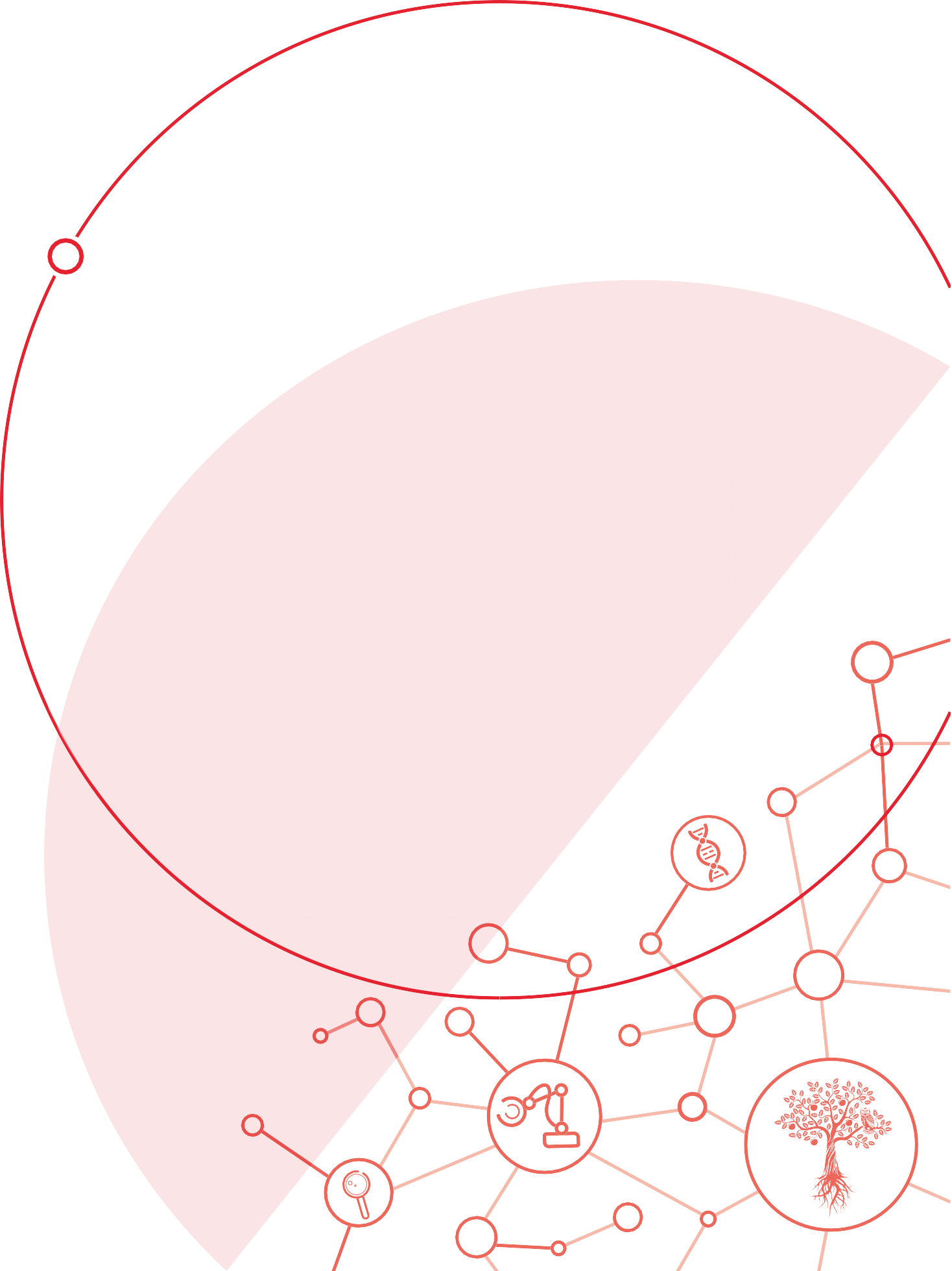 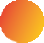 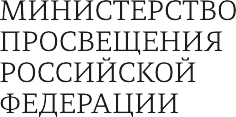 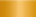 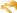 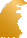 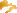 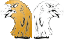 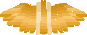 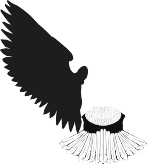 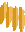 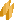 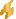 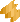 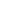 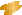 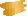 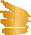 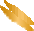 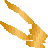 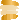 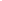 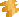 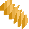 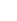 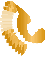 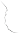 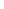 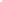 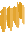 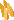 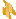 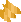 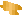 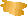 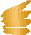 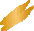 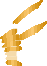 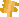 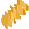 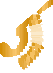 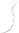 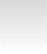 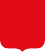 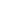 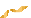 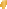 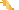 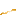 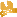 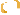 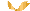 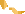 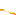 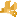 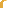 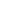 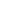 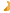 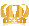 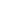 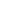 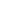 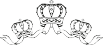 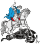 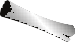 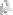 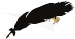 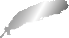 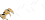 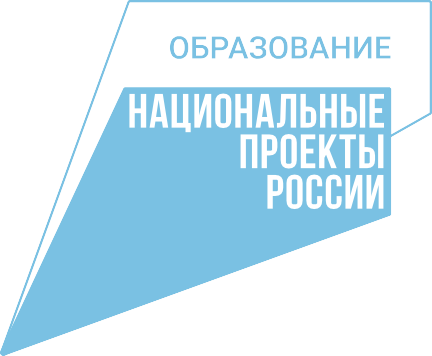 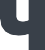 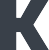 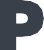 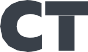 РЕАЛИЗАЦИЯ ОБРАЗОВАТЕЛЬНЫХ ПРОГРАММ ЕСТЕСТВЕННОНАУЧНОЙ И ТЕХНОЛОГИЧЕСКОЙ НАПРАВЛЕННОСТЕЙПО ФИЗИКЕС ИСПОЛЬЗОВАНИЕМ ОБОРУДОВАНИЯ ЦЕНТРА «ТОЧКА РОСТА»МОСКВА 2021С.В. Лозовенко Т.А. ТрушинаРеализация образовательных программ естественнонаучной и технологической направленностей по физике с использованием оборудования центра «Точка роста»Методическое пособиеМосква, 2021СодержаниеПояснительная запискаЦентры образования естественно-научной направленности «Точка роста» созданы с целью развития у обучающихся естественно-научной, математической, информационной грамотности, формирования критического и креативного мышления, совершенствования навыков естественно-научной направленности, а также для практической отработки учебного материала по учебным предметам «Физика», «Химия», «Биология».Цель и задачиРеализация основных общеобразовательных программ по учебным предметам естественно-научной направленности, в том числе в рамках внеурочной деятельно- сти обучающихся.Разработка и реализация разноуровневых дополнительных общеобразовательных программ естественно-научной направленности, а также иных программ, в том чис- ле в каникулярный период.Вовлечение учащихся и педагогических работников в проектную деятельность.Организация внеучебной деятельности в каникулярный период, разработка и реа- лизация соответствующих образовательных программ, в том числе для лагерей, ор- ганизованных образовательными учреждениями в каникулярный период.Повышение профессионального мастерства педагогических работников центра, ре- ализующих основные и дополнительные общеобразовательные программы.Создание центра «Точка роста» предполагает развитие образовательной инфра- структуры общеобразовательной организации, в том числе оснащение общеобра- зовательной организации:оборудованием, средствами обучения и воспитания для изучения (в том числе экс- периментального) предметов, курсов, дисциплин (модулей) естественно-научной направленности при реализации основных общеобразовательных программ и до- полнительных общеобразовательных программ, в том числе для расширения со- держания учебных предметов «Физика», «Химия», «Биология»;оборудованием, средствами обучения и воспитания для реализации программ до- полнительного образования естественно-научной направленностей;компьютерным и иным оборудованием.Профильный комплект оборудования может быть выбран для общеобразовательных организаций, имеющих на момент создания центра «Точка роста» набор средств обуче- ния и воспитания, покрывающий своими функциональными возможностями базовые по- требности при изучении учебных предметов «Физика», «Химия» и «Биология».Минимально необходимые функциональные и технические требования и минималь- ное количество оборудования, перечень расходных материалов, средств обучения и вос- питания для оснащения центров «Точка роста» определяются Региональным координато- ром с учетом Примерного перечня оборудования, расходных материалов, средств обуче- ния и воспитания для создания и обеспечения функционирования центров образования естественно-научной направленности «Точка роста» в общеобразовательных организа- циях, расположенных в сельской местности и малых городах.Профильный комплект оборудования обеспечивает эффективное достижение обра- зовательных результатов обучающимися по программам естественно-научной направлен- ности, возможность углублённого изучения отдельных предметов, в том числе для фор- мирования изобретательского, креативного, критического мышления, развития функцио- нальной грамотности у обучающихся, в том числе естественно-научной и математической.Эксперимент является источником знаний и критерием их истинности в науке. Кон- цепция современного образования подразумевает, что в учебном эксперименте ведущую роль должен занять самостоятельный исследовательский ученический эксперимент. Со- временные экспериментальные исследования по физике уже трудно представить без ис- пользования не только аналоговых, но и цифровых измерительных приборов. В Феде- ральном государственном образовательном стандарте (далее — ФГОС) прописано, что одним из универсальных учебных действий (далее — УУД), приобретаемых учащимися, должно стать умение «проведения опытов, простых экспериментальных исследований, прямых и косвенных измерений с использованием аналоговых и цифровых измеритель- ных приборов».Учебный эксперимент по физике, проводимый на традиционном оборудовании (без применения цифровых лабораторий), не может в полной мере обеспечить решение всех образовательных задач в современной школе. Сложившаяся ситуация обусловлена су- ществованием ряда проблем:традиционное школьное оборудование из-за ограничения технических возможно- стей не позволяет проводить многие количественные исследования;длительность проведения физических исследований не всегда согласуется с дли- тельностью учебных занятий;возможность проведения многих физических исследований ограничивается требо- ваниями техники безопасности и др.Цифровая лаборатория кардинальным образом изменяет методику и содержание экс- периментальной деятельности и помогает решить вышеперечисленные проблемы. Широ- кий спектр цифровых датчиков позволяет учащимся знакомиться с параметрами физиче- ского эксперимента не только на качественном, но и на количественном уровне. С помо- щью цифровой лаборатории можно проводить длительный эксперимент даже в отсутствии экспериментатора. При этом измеряемые данные и результаты их обработки отобража- ются непосредственно на экране компьютера.В процессе формирования экспериментальных умений по физике учащийся учится представлять информацию об исследовании в четырёх видах:в вербальном: описывать эксперимент, создавать словесную модель эксперимента, фиксировать внимание на измеряемых физических величинах, терминологии;в табличном: заполнять таблицы данных, лежащих в основе построения графиков (при этом у учащихся возникает первичное представление о масштабах величин);в графическом: строить графики по табличным данным, что позволяет перейти к вы- движению гипотез о характере зависимости между физическими величинами (при этом учитель показывает преимущество в визуализации зависимостей между вели- чинами, наглядность и многомерность);в аналитическом (в виде математических уравнений): приводить математическое описание взаимосвязи физических величин, математическое обобщение получен- ных результатов.Переход к каждому этапу представления информации занимает достаточно большой промежуток времени. Безусловно, в 7—9 классах этот процесс необходим, но в старших классах это время можно было бы отвести на решение более важных задач. В этом плане цифровые лаборатории позволяют существенно экономить время, которое можно потра- тить на формирование исследовательских умений учащихся, выражающихся в следующих действиях:определение проблемы;постановка исследовательской задачи;планирование решения задачи;построение моделей;выдвижение гипотез;экспериментальная проверка гипотез;анализ данных экспериментов или наблюдений;формулирование выводов.Последние годы у учащихся наблюдается низкая мотивация изучения естественно-на- учных дисциплин и, как следствие, падение качества образования. Цифровое учебное оборудование позволяет учащимся ознакомиться с современными методами исследова- ния, применяемыми в науке, а учителю — применять на практике современные педагоги- ческие технологии. Поэтому главной составляющей комплекта «Школьного Кванториу- ма» являются цифровые лаборатории.Нормативная базаФедеральный закон от 29.12.2012 № 273-ФЗ (ред. от 31.07.2020) «Об образовании в Российской Федерации» (с изм. и доп., вступ. в силу с 01.09.2020). — URL: http://www. consultant.ru/document/cons_doc_LAW_140174 (дата обращения: 28.09.2020).Паспорт национального проекта «Образование» (утв. президиумом Совета при Пре- зиденте РФ по стратегическому развитию и национальным проектам, протокол от 24.12.2018 № 16). — URL: http://www.consultant.ru/document/cons_doc_LAW_319308/(дата обращения: 10.03.2021).Государственная программа Российской Федерации «Развитие образования» (утв. Постановлением Правительства РФ от 26.12.2017 № 1642 (ред. от 22.02.2021) «Об утверж- дении государственной программы Российской Федерации «Развитие образования». — http://www.consultant.ru/document/cons_doc_LAW_286474/cf742885e783e08d9387d7 364e34f26f87ec138f/ (дата обращения: 10.03.2021).Профессиональный стандарт «Педагог (педагогическая деятельность в дошкольном, начальном общем, основном общем, среднем общем образовании), (воспитатель, учи- тель)» (ред. от 16.06.2019) (Приказ Министерства труда и социальной защиты РФ от 18 ок- тября 2013 г. № 544н, с изменениями, внесёнными приказом Министерства труда и соцза- щиты РФ от 25.12.2014 № 1115н и от 5.08.2016 г. № 422н). — URL: http://knmc.centerstart. ru/sites/knmc.centerstart.ru/files/ps_pedagog_red_2016.pdf (дата обращения: 10.03.2021).Профессиональный стандарт «Педагог дополнительного образования детей и взрос- лых» (Приказ Министерства труда и социальной защиты РФ от 05.05.2018 № 298н «Об утверждении профессионального стандарта «Педагог дополнительного образования де- тей и взрослых»). — URL: //https://profstandart.rosmintrud.ru/obshchiy-informatsionnyy- blok/natsionalnyy-reestr-professionalnykh-standartov/reestr-professionalnykh-standartov/ index.php?ELEMENT_ID=48583 (дата обращения: 10.03.2021).Федеральный государственный образовательный стандарт основного общего образо- вания (утв. приказом Министерства образования и науки Российской Федерации от 17.12.2010 № 1897) (ред. 21.12.2020). — URL: https://fgos.ru (дата обращения: 10.03.2021). Федеральный государственный образовательный стандарт среднего общего образо- вания (утв. приказом Министерства образования и науки Российской Федерации от 17.05.2012 № 413) (ред. 11.12.2020). — URL: https://fgos.ru (дата обращения: 10.03.2021). Методические рекомендации по созданию и функционированию детских технопарков«Кванториум» на базе общеобразовательных организаций (утв. распоряжением Мини- стерства просвещения Российской Федерации от 12.01.2021 № Р-4). — URL: http://www. consultant.ru/document/cons_doc_LAW_374695/ (дата обращения: 10.03.2021).Методические рекомендации по созданию и функционированию центров цифрового образования «IT-куб» (утверждены распоряжением Министерства просвещения Россий- ской Федерации от 12 января 2021 г. № Р-5). — URL: http://www.consultant.ru/ document/cons_doc_LAW_374572/ (дата обращения: 10.03.2021).Методические рекомендации по созданию и функционированию в общеобразователь- ных организациях, расположенных в сельской местности и малых городах, центров об- разования естественно-научной и технологической направленностей («Точка роста») (Утверждены распоряжением Министерства просвещения Российской Федерации от 12 января 2021 г. № Р-6). — URL: http://www.consultant.ru/document/cons_doc_ LAW_374694/ (дата обращения: 10.03.2021).Основные понятия и терминыМетодические рекомендации по реализации образовательных программ в рамках преподавания физики с использованием оборудования центра «Точка роста» (7—9 клас- сы) включают в себя:описание материально-технической базы центра «Точка роста», используемого для реализации образовательных программ в рамках преподавания физики;примерную рабочую программу по физике для 7—9 классов для организации изу- чения физики с использованием оборудования центра «Точка роста»;тематическое планирование с указанием количества часов, отводимых на освоение каждой темы, и с определением основных видов УУД учащихся на уроке/внеуроч- ном занятии;содержание и форму организации учебных занятий по физике в 7—9 классах с ис- пользованием оборудования центра «Точка роста» (примеры сценариев уроков, ла- бораторных работ, подготовка к ОГЭ по физике, проектные работы, сценарии вне- урочных мероприятий).Описание материально-технической базы центра «Точка роста»,используемого для реализации образовательных программ в рамках преподавания физикиВ состав центра «Точка роста» по физике входят базовая (обязательная) часть и до- полнительное оборудование. Базовая часть состоит из цифровых датчиков и комплектов сопутствующих элементов для опытов по механике, молекулярной физике, электродина- мике и оптике. Дополнительное оборудование (профильный комплект) представляет со- бой цифровую лабораторию по физике (рис. 1).Базовый комплект оборудования центра «Точка роста» по физикеДанный комплект представлен следующими датчиками.Датчик абсолютного давленияДатчик (рис. 2) производит измерения абсолютного давления. Чувствительный элемент датчика выполнен на базе монолитного кремниевого пьезорезистора с внедрённой тензоре- зистивной структурой, которая позволяет исключить возможные погрешности и достигнуть необходимой точности измерений. В комплект датчика абсолютного давления входит гиб- кая герметичная трубка для подключения штуцера датчика к лабораторному оборудованию.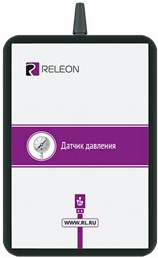 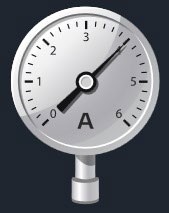 Рис. 1. Цифровая лаборатория по физике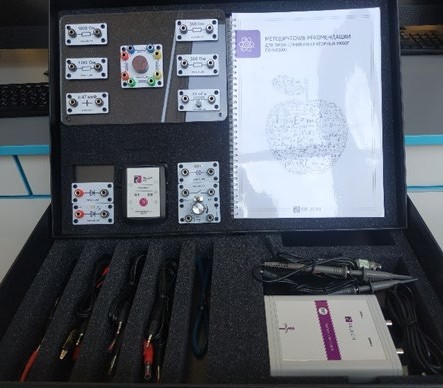 Рис. 2. Датчик абсо- лютного давленияТехнические характеристики датчика абсолютного давления:диапазон измерения — от 0 до 700 кПа;разрешение — 0,25 кПа (см. рис. 2);материал трубки — полиуретан;длина трубки — 300 мм;внутренний диаметр трубки — 4 мм.Датчик положения (магнитный)Датчик (рис. 3) измеряет временны`е отрезки между момен- тами прохождения объекта рядом с бесконтактными детектора- ми. Бесконтактные детекторы являются выносными и крепятся на металлической или магнитной поверхности. Количество осей измерения датчика положения равно 3, диапазон измерений по каждой из осей X, Y и Z составляет от 0 до 360 град.Технические характеристики датчика положения:количество детекторов — 4 шт.;диаметр корпуса детектора — 8 мм;тип детектора — геркон;диаметр разъёма-штекера — 3,5 мм;длина кабеля для детекторов — 300 мм.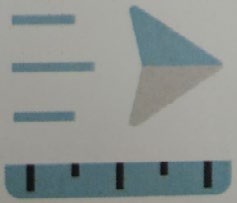 Рис. 3. Датчик положе- ния (магнитный)Помимо датчиков цифровой лаборатории для проведения физических эксперимен- тов, в базовый комплект входят некоторые сопутствующие элементы.Комплект сопутствующих элементов для экспериментов по механике (рис. 4).Рис. 4. Комплект сопутствующих элементов для экспериментов по механикеВ состав комплекта входят четыре набора. Рассмотрим состав входящего в них обору- дования.Набор № 1Весы электронные учебныеИзмерительный цилиндр (объём 250 мл)2 пластиковых стакана (объём 300 мл каждый)Динамометр № 1 (предел измерения 1 Н)Динамометр № 2 (предел измерения 5 Н)Груз цилиндрический из стали: V = (25,0 ± 0,3) см3, m = (195 ± 2) г, с крючкомГруз цилиндрический из алюминиевого сплава: V = (25,0 ± 0,7) см3, m = (70 ± 2) гГруз цилиндрический из специального пластика: V = (56,0 ± 1,8) см3, m = (66 ± 2) гГруз цилиндрический из алюминиевого сплава: V = (34,0 ± 0,7) см3, m = (95 ± 2) гПоваренная соль в контейнере из ПВХПалочка для перемешивания, нитьНабор № 2Штатив лабораторный с держателемДинамометр № 1 (предел измерения 1 Н)Динамометр № 2 (предел измерения 5 Н)2 пружины на планшете: жёсткость пружины № 1 (50 ± 2) Н/м, жёсткость пружины№ 2 (10 ± 2) Н/м3 груза массой (100 ± 2) г каждыйНабор грузов, обозначенных № 4, № 5, № 6 и закреплённых на крючкеЛинейка пластиковая (длина 300 мм)Транспортир металлическийБрусок деревянный массой (50 ± 5) г с крючком и нитьюНаправляющая с измерительной шкалойНабор № 3Штатив лабораторный с муфтойРычаг с креплениями для грузовБлок подвижныйБлок неподвижныйНить (длина не менее 1,2 м)3 цилиндрических груза из стали массой (100 ± 2) г каждыйДинамометр планшетный (предел измерения 5 Н)Линейка пластиковая (длина 300 мм)Транспортир металлическийНабор № 4Электронный секундомер с датчиками (укомплектован элементами питания)Магнитоуправляемые герконовые датчики секундомера (датчики с круговой зоной чувствительности)Механическая скамья (длина 700 мм)Брусок деревянный: m = (50 ± 2 г)Штатив лабораторный с муфтойТранспортир металлическийНить (длина не менее 1,2 м)Лента мерная (длина 1000 мм)4 цилиндрических груза из стали массой (100 ± 2) г каждый2 пружины: жёсткость пружины № 1 (50 ± 2) Н/м, жёсткость пружины № 2 (20 ± 2) Н/мГруз цилиндрический массой (100 ± 2) г с крючкомТрубка алюминиеваяКомплект сопутствующих элементов для экспериментов по молекулярной физике (рис. 5).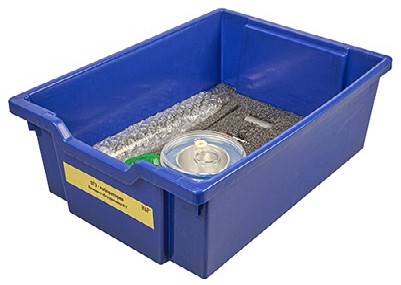 Рис. 5. Комплект сопутствующих элементов для экспериментов по молекулярной физикеВ состав комплекта входят следующие приборы и материалы.КалориметрТермометрВесы электронныеИзмерительный цилиндр (мензурка) с подстаканником из ПВХ (объём 250 мл)Груз цилиндрический из алюминиевого сплава массой (68 ± 2) г с крючкомГруз цилиндрический из стали массой (189 ± 2) г с крючкомКомплект сопутствующих элементов для экспериментов по электродинамике (рис. 6).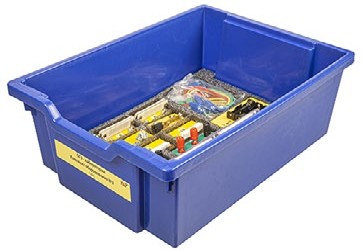 Рис. 6. Комплект сопутствующих элементов для экспериментов по электродинамикеВ состав комплекта входят следующие приборы и материалы.Источник питания постоянного и переменного тока либо батарейный блокВольтметр двухпредельный: предел измерения 3 В, цена деления шкалы С = 0,1 В; предел измерения 6 В, цена деления шкалы С = 0,2 ВАмперметр двухпредельный: предел измерения 3 А, цена деления шкалы С = 0,1 А; предел измерения 0,6 А, цена деления шкалы С = 0,02 АРезистор R1 сопротивлением (4,7 ± 0,5) ОмРезистор R2 сопротивлением (5,7 ± 0,6) ОмРезистор R3 сопротивлением (8,2 ± 0,8) ОмНабор из 3 проволочных резисторовЭлемент электрической цепи (реостат) сопротивлением 10 ОмКлюч для размыкания и замыкания электрической цепиКомплект проводовЛампочка напряжением 4,8 ВКомплект сопутствующих элементов для экспериментов по оптике (рис. 7).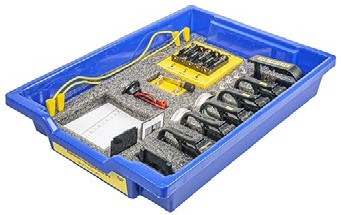 Рис. 7. Комплект сопутствующих элементов для экспериментов по оптикеВ состав комплекта входят следующие приборы и материалыИсточник питания постоянного тока, выпрямитель с входным напряжением 36÷42 В или батарейный блок 1,5÷7,5 В с возможностью регулировки выходного напряженияСобирающая линза 1: фокусное расстояние F1 = (100 ± 10) ммСобирающая линза 2: фокусное расстояние F2 = (50 ± 5) ммРассеивающая линза 3 (фокусное расстояние F3 = –(75 ± 5) ммЛинейка пластиковая (длина 300 мм)Экран стальнойНаправляющая с измерительной шкалой (длина 730 мм)Комплект проводовКлюч двухпозиционный для размыкания и замыкания электрической цепиОсветитель с источником света напряжением 3,5 ВЩелевая диафрагмаСлайд «Модель предмета» в рейтереПолуцилиндрПланшет на плотном листе А4 с круговым транспортиромПрофильный комплект оборудования центра «Точка роста» по физикеВ состав профильной цифровой лаборатории входят один беспроводной мультидат- чик Releon Air «Физика-5», программное обеспечение Releon Lite и двухканальная при- ставка-осциллограф.Беспроводной мультидатчик Releon Air «Физика-5»Беспроводной мультидатчик выполнен в виде платформы с многоканальным измери- телем, который одновременно получает сигналы с различных встроенных датчиков, раз- мещённых в едином корпусе устройства. Беспроводные мультидатчики подключаются к планшету или компьютеру напрямую. При этом необходима поддержка работы по прото- колу Bluetooth low energy (BLE) 4.1, без дополнительных регистраторов данных с помо- щью входящей в комплект флешки (рис. 8).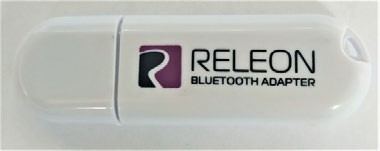 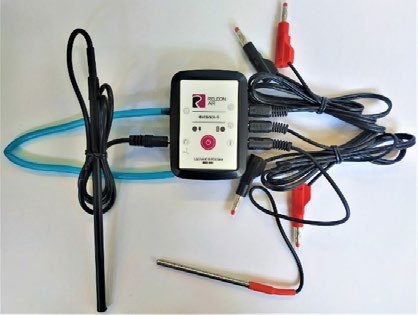 Рис. 8. Bluetooth-адаптер ReleonРис. 9. Беспроводной мультидатчик Releon Air «Физика-5»Рассмотрим технические характеристики, схему и состав беспроводного мультидатчи- ка Releon Air «Физика-5» (рис. 9).Технические характеристики мультидатчика:разрядность встроенной АЦП — 12 битмаксимальная частота оцифровки сигнала — 100 кГцинтерфейс подключения — Bluetooth low energy (BLE) 4.1встроенная память объёмом 2 Кбайтноминальное напряжение батареи — 3,7 Вёмкость встроенной батареи — 0,7 А · чколичество встроенных датчиков — 6 шт.Схема мультидатчикаВ схему мультидатчика (рис. 10) входят следующие элементы:Рис. 10. Схема мультидатчикаДатчик ускорения установлен внутри корпуса мультидатчика, оси датчика указаны на лицевой панели.Состав мультидатчикаДля изучения законов постоянного и переменного тока в комплект включены допол- нительно элементы электрических цепей: два резистора сопротивлением по 360 Ом, два резистора сопротивлением по 1000 Ом, лампочка, ключ, реостат, диод, светодиод, кон- денсатор ёмкостью 0,47 мкФ, катушка индуктивностью 33 мГн, набор катушек индуктив- ности (рис. 17).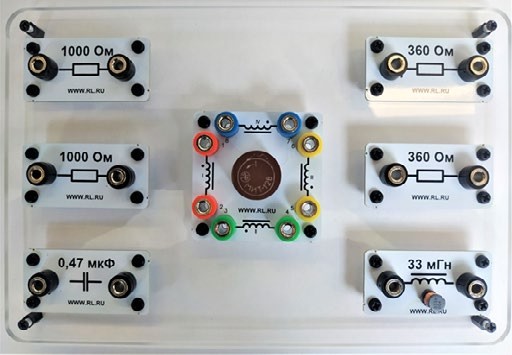 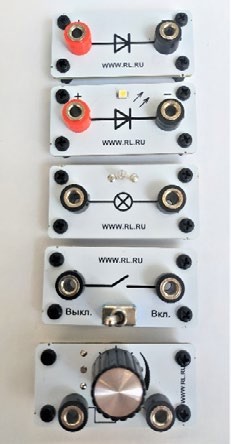 Рис. 17. Дополнительные элементы электрических цепейРабота с программным обеспечением Releon LiteДля работы с мультидатчиками необходимо установить на компьютер или планшет программу Releon Lite. Дистрибутив программы находится на флеш-носителе, который входит в комплект поставки. Программу можно установить на любое количество компью- теров, планшетов или смартфонов. Программа Releon Lite позволяет в считанные секун- ды выполнять эксперименты по готовым сценариям, методическим указаниям и собствен- ным наработкам. Программа является кросс-платформенной и может быть установлена как на Windows, так и на Android и macOS.Быстрый стартПодключение мультидатчиков осуществляется на вкладке Рабочий стол. Для под- ключения датчиков по Bluetooth необходимо переключиться на вкладку Bluetooth и на- жать на кнопку Поиск (рис. 18). В блоке Поиск устройств появится найденное устрой- ство (рис. 19). Далее следует подключить устройство к программе.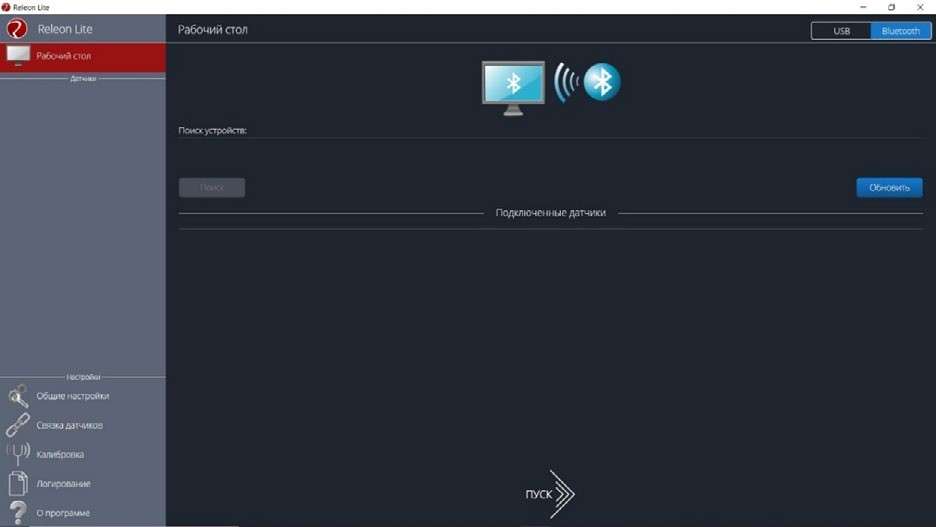 Рис. 18. Подключение датчиков по Bluetooth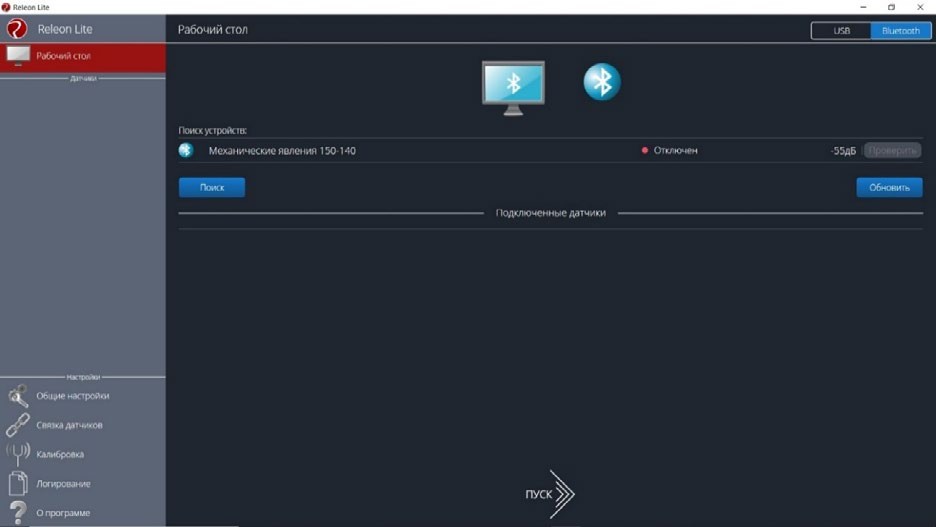 Рис. 19. Поиск устройствЗатем можно выбрать, какие из датчиков будут участвовать в сборе данных. Для этого необходимо отключить датчики, которые не потребу- ются в эксперименте. Для запуска измерений следует нажать на кнопку Пуск (рис. 20)Порядок начала работы с цифровой лабораторией Releon можно представить в виде наглядной схемы (рис. 21). Данную инфографику мож- но использовать в качестве раздаточного материала для учащихся.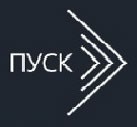 Рис. 20.Кнопка Пуск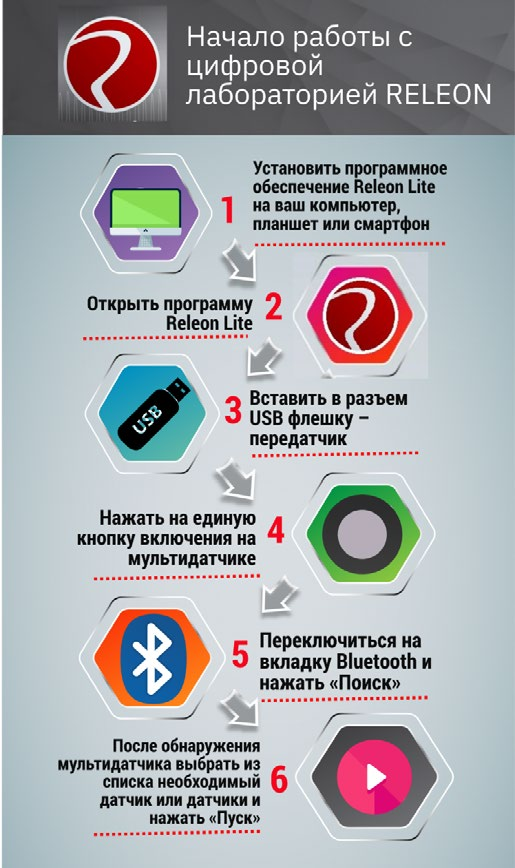 Рис. 21. Инфографика «Начало работы с цифровой лабораторией Releon»Дополнительные настройки датчиковДатчики можно дополнительно сконфигурировать, перед тем как запустить экспери- мент. Для этого подключите необходимый мультидатчик. При этом в левой части экрана (панель меню) станет доступен перечень подключённых датчиков. Кликните на название датчика, для того чтобы отобразить его меню. В зависимости от датчика могут быть до- ступны различные возможности его конфигурации, также становится доступна краткая информация о датчике и особенностях его использования (рис. 22).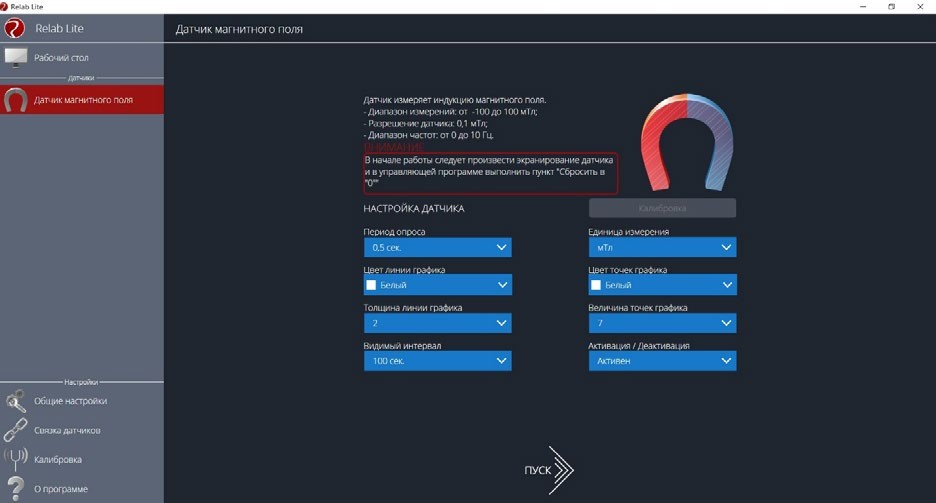 Рис. 22. Информация о датчике и особенностях его использованияОбщие настройки программыВ панели меню, в блоке Настройки доступна вкладка Общие настройки. Здесь можно задать время (длительность) эксперимента. Цветовое оформление программы, вид графика и формат таймера показаны на рисунке 23.Связка датчиковПо умолчанию в момент сбора данных каждый датчик имеет свой график. Пользова- тель может просматривать графики, переключаясь между датчиками. Однако на практике встречаются эксперименты, при проведении которых необходимо показать зависимость одного показания от другого на одном графике. Для этого в программе Releon Lite пред- усмотрен функционал связки датчиков. Для того чтобы её активировать, необходимо в панели меню выбрать вкладку Связка датчиков и в рабочей области подключить датчи- ки, которые должны отображаться на одном графике (рис. 24).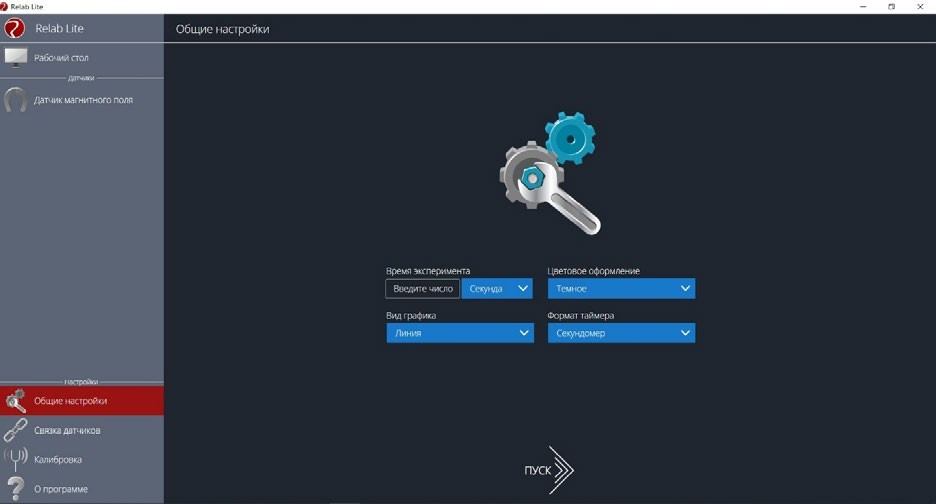 Рис. 23. Цветовое оформление программы, вид графика и формат таймера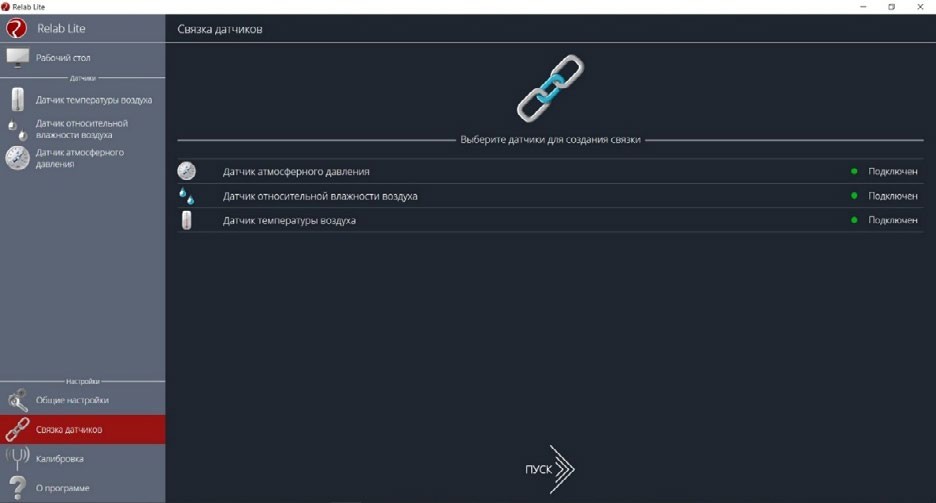 Рис. 24. Использование вкладки Связка датчиковПосле этого на экране сбора данных, помимо датчиков, будет доступна связка. При переключении на связку будет отображаться график со всеми выбранными в связке дат- чиками (рис. 25).Калибровка датчиковВсе цифровые датчики калибруют непосредственно на производстве. Калибровоч- ные коэффициенты хранятся в памяти датчика. Иногда необходимо изменить калибро-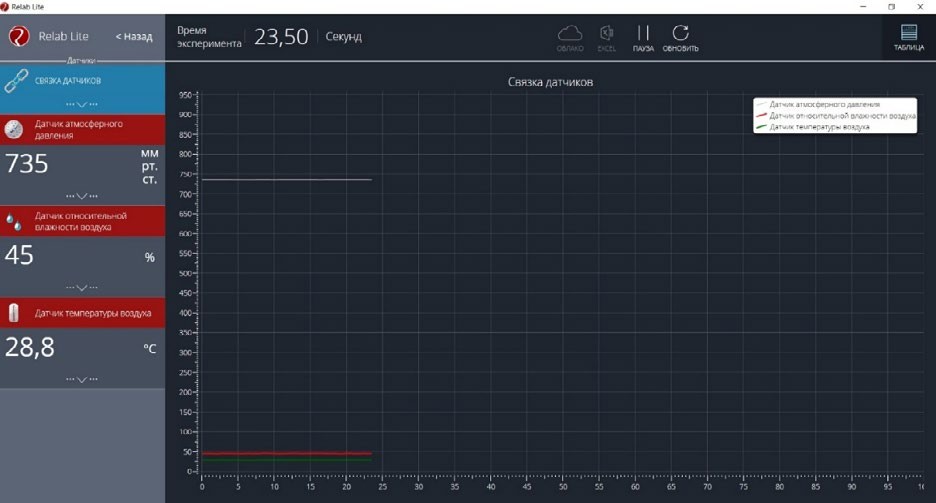 Рис. 25. График со всеми выбранными в связке датчикамивочные коэффициенты. Для этого в программе предусмотрен функционал калибровки датчиков.Для запуска калибровки в панели меню необходимо выбрать вкладку Калибровка. В рабочей области будет представлен перечень датчиков, для которых можно произвести калибровку. Для выбора датчика нажмите кнопку Калибровать справа от названия дат- чика. Программа предложит ввести пароль. По умолчанию задан пароль 5102. После это- го можно приступить к калибровке датчика (рис. 26).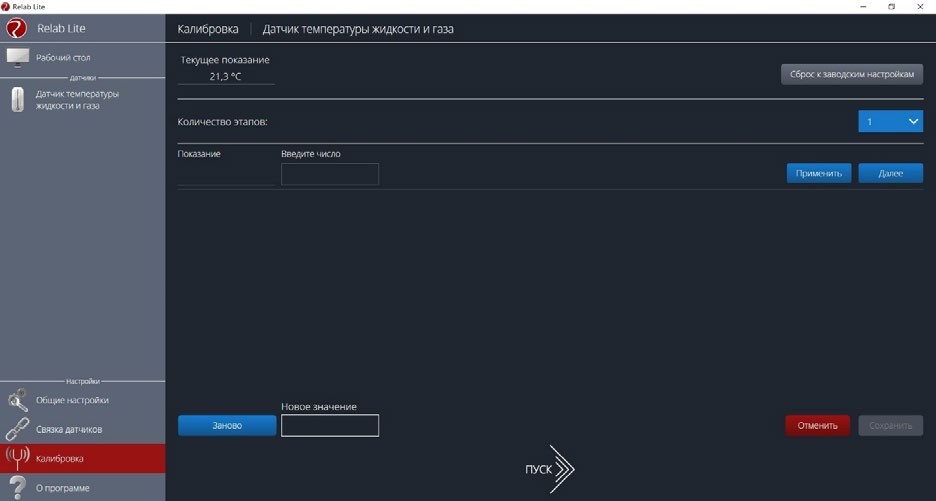 Рис. 26. Калибровка датчикаВ поле Текущее показание отображается показание до ввода новых коэффициен- тов. Выберите количество шагов (коэффициентов) для точности калибровки. На первом шаге поместите датчик в необходимые условия и сравните его показания с показаниями других доступных приборов. Укажите в поле Введите число показание, которое должен сейчас отображать датчик. Слева от поля ввода в поле Показание будет отражено теку- щее показание. Для применения нажмите кнопку Применить. Можно изменить показа- ние и повторно нажать Применить. Для перехода к следующему шагу нажмите Далее. Следующие шаги необходимо проходить по такому же алгоритму.После того как будет сделан последний шаг, станут активны следующие элементы.Новое значение — поле, отображающее значение с учётом новых калибровочных коэффициентов (коэффициенты рассчитываются программой автоматически).Заново — сбросить все шаги и повторить калибровку датчика снова.Отменить — не применять новые калибровочные коэффициенты и закончить кали- бровку датчика.Сохранить — применить новые калибровочные коэффициенты датчика и закон- чить калибровку.При нажатии на кнопку Сохранить новые калибровочные коэффициенты будут запи- саны в память датчика, старые коэффициенты при этом будут полностью стёрты. Для того чтобы вернуться к заводским настройкам калибровки датчика, необходимо нажать на кнопку Сброс к заводским настройкам.Экран сбора данныхПосле нажатия на кнопку Пуск программа Releon Lite переходит в режим сбора дан- ных. Экран сбора данных состоит из панели показаний датчиков, графика и кнопок управления экспериментом (рис. 27).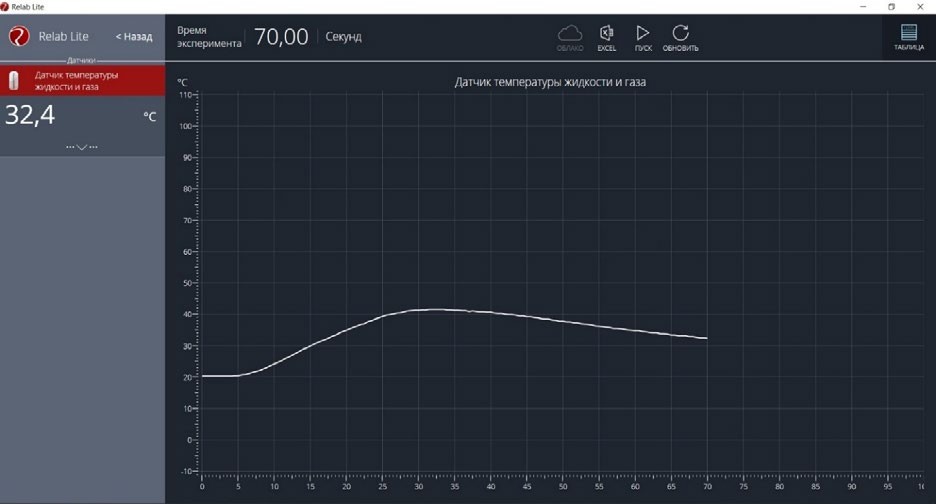 Рис. 27. Экран сбора данныхПанель показания датчиков.Активный датчик (график которого демонстрируется в текущий момент) подсвечивает- ся красным цветом (рис. 28).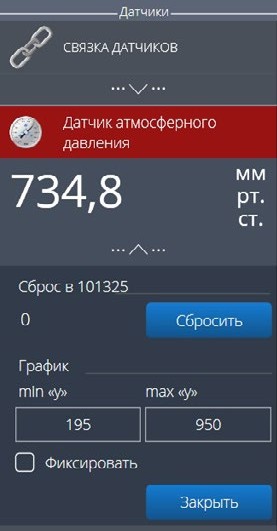 Рис. 28. Активный датчик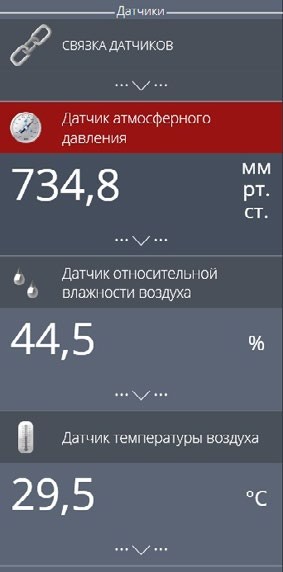 Рис. 29. Управление види- мым диапазоном графикаВо время работы можно переключаться между датчиками, кликая на их название. Ес- ли была установлена связка датчиков, то она также отображается в панели показаний и её можно сделать активной. В этом случае будет подсвечена не только сама связка, но и все датчики, которые входят в её состав. Для каждого датчика и связки предусмотрено меню. Меню может различаться в зависимости от датчика (выбор канала, выбор единиц измерения и т. п.).Одинаковыми настройками для всех датчиков являются:Сброс в ноль;Управление видимым диапазоном графика (рис. 29).Инструмент Сброс в ноль предназначен для того, чтобы устранить возможные поме- хи в момент работы датчика. При нажатии на кнопку Сбросить будет отображено число, на которое программа скорректировала текущее значение датчика.Для применения инструмента Управление видимым диапазоном графика необхо- димо ввести минимальное и максимальное значение по оси Y и нажать копку Enter на клавиатуре. Программа самостоятельно скорректирует график. По умолчанию при выхо- де за границы видимых диапазонов программа расширяет диапазон графика. Для того чтобы зафиксировать выбранный диапазон, необходимо отметить галочкой поле Фикси- ровать.График.В режиме паузы доступны следующие дополнительные возможности по работе с гра- фиком:Перемещение видимого диапазона — для этого необходимо удерживать левую кнопку мыши и вести курсор мыши в нужную сторону;Выбор части графика для увеличения — необходимо удерживать кнопку Ctrl на клавиатуре и левую кнопку мыши, а затем перемещением курсора мыши выделить необходимую область на графике;Изменение масштаба — необходима прокрутка колеса мыши; при изменении масштаба по одной оси следует использовать колесо мыши, когда курсор мыши на- ходится над нужной осью;Просмотр полного графика измеренных величин — необходимо кликнуть правой кнопкой мыши на графике, чтобы появилось подменю графика и выбрать Сбросить масштаб;Управление режимом графика — необходимо кликнуть правой кнопкой мыши на графике, чтобы появилось подменю графика, и выбрать Режим графика, а да- лее — один из предложенных вариантов (рис. 30).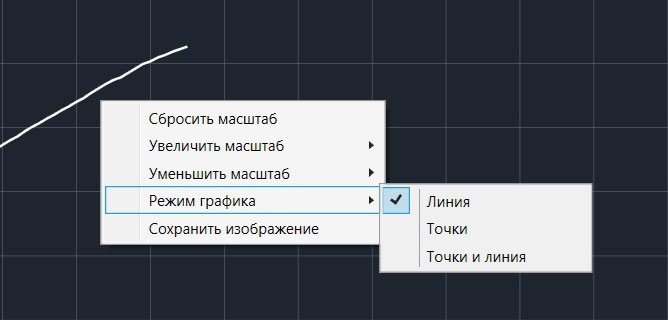 Рис. 30. Управление режимом графикаКнопки управления экспериментом.При использовании кнопок управления доступны следующие действия:Пуск/Пауза — для запуска и приостановки эксперимента.Обновить — для сброса эксперимента и всех измеренных значений.Excel — для выгрузки данных в формат табличного редактора.Таблица/График — для переключения режима отображения данных (рис. 31).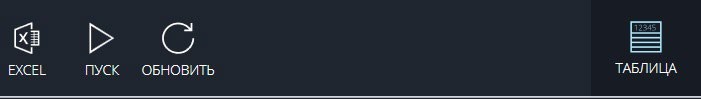 Рис. 31. Переключение режима отображения данныхДвухканальная приставка-осциллографДвухканальная приставка-осциллограф (рис. 32) предназначена для исследования формы электрических сигналов по двум каналам путём визуального наблюдения и из- мерения их амплитуд и временны`х интервалов. Приставка является упрощённым ана- логом электронного осциллографа и предназначена для использования в учебном про- цессе.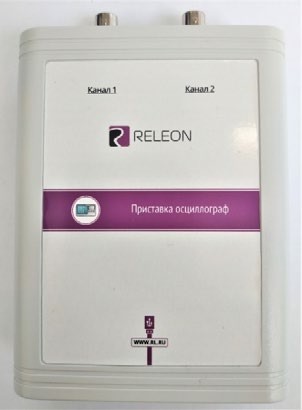 Рис. 32. Двухканальная приставка-осциллографСхема приставкиВ схему приставки (рис. 33) входят следующие элементы:— разъём USB;— разъём BNC-типа измерительного канала № 1; 3 — разъём BNC-типа измерительного канала № 2.Рис. 33. Схема приставки-осциллографаТехнические характеристики приставки:диапазон измеряемых напряжений: от –10 до +10 Впредельно допустимое входное напряжение — 50 Вчастота дискретизации входных сигналов на один канал — 400 кГцчастота дискретизации входных сигналов на два канала — 330 кГцвходное сопротивление — 1 МОмсинхронизация: имеется возможность синхронизации по входному сигналувиды синхронизации: авто, однократный и ждущийглубина памяти — 1100 выборок/каналвертикальное разрешение — 12 битБыстрый стартПодключение приставки отображается на вкладке Рабочий стол. При соединении по USB программа автоматически находит подключённое оборудование и выводит его в списке. Если же этого не произошло, нажмите на кнопку Обновить или перезапустите программу Releon Lite (рис. 34).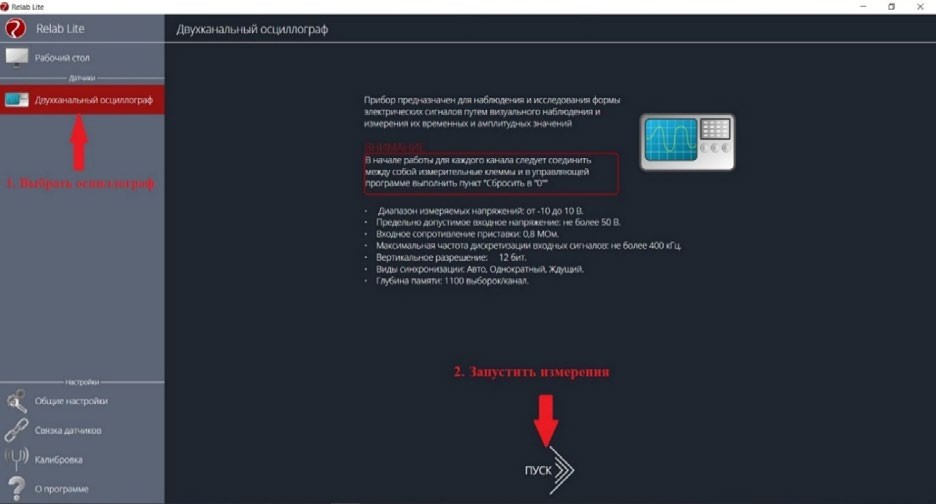 Рис. 34. Подключение приставки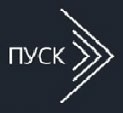 Для запуска измерений следует выбрать Двухканальный осцилло- граф в меню слева и нажать на кнопку Пуск (рис. 35).Панель управленияРис. 35.Кнопка Пуск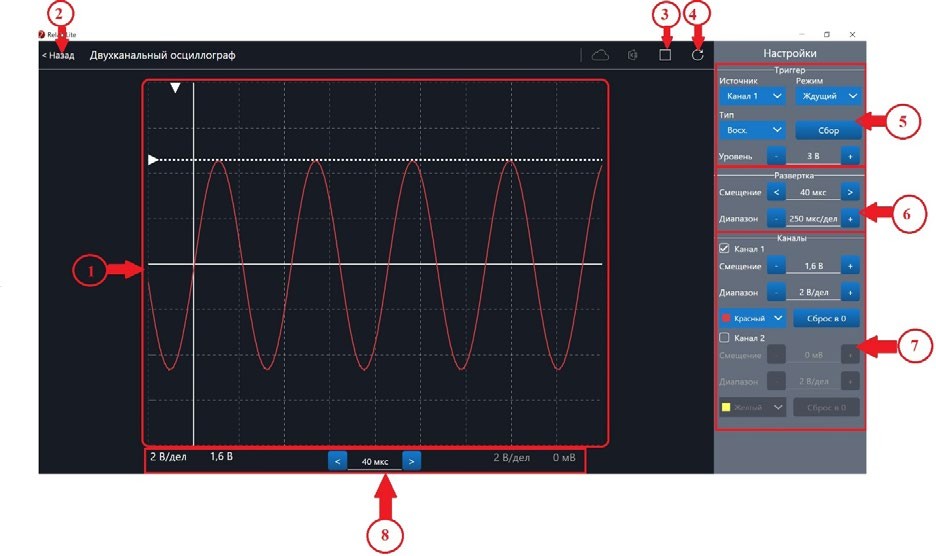 Рис. 36. Панель управления двухканальным осциллографомПанель управления двухканальным осциллографом (рис. 36) можно разделить на сле- дующие функциональные модули.Окно отображения осциллограмм.Кнопка Назад для возвращения на Рабочий стол Releon Lite.Кнопка Пуск/Стоп для запуска и остановки работы приставки-осциллографа.Кнопка Обновить для обновления подключения к приставке-осциллографу (ис- пользуется, если программа зависла или перестала определять подключённую при- ставку).Зона настройки триггера.Зона настройки работы развёртки.Зона настройки отображения сигналов по каждому каналу отдельно.Строка состояния, в которую дублируются настройки каналов и смещение раз- вёртки.Блоки настроекТриггер позволяет получать стабильные осциллограммы за счёт задержки запуска развёртки до тех пор, пока не будут выполнены заданные условия. Если не выполняется условие запуска развёртки, то изображение графика может выглядеть «бегущим» или со- вершенно нечитаемым, поэтому данный блок является ключевым элементом в пристав- ке-осциллографе.Рассмотрим настройки триггера.РежимыАвто.В данном режиме по окончании цикла развёртки происходит её очередной запуск, что позволяет наблюдать на экране сигнал постоянно, даже если он не удовлетворяет условиям запуска.Ждущий.В данном режиме развёртка запускается при достижении сигналом заданных условий запуска триггера. При отсутствии выполнения условий, осциллограф ждёт их появления, а в этот момент на экране отображается предыдущая осциллограмма.Однократный.В данном режиме генератор развёртки запускается при нажатии клавиши Пуск/Стопи производит однократную регистрацию сигнала при соблюдении условий триггера.ИсточникЛюбой из каналов (Канал 1 или Канал 2) приставки-осциллографа может стать источ- ником для запуска развёртки.УровеньОн задаёт входное напряжение (в милливольтах), при достижении которого запуска- ется развёртка. При изменении уровня соответствующий маркер на графике изменяет также своё положение (рис. 37).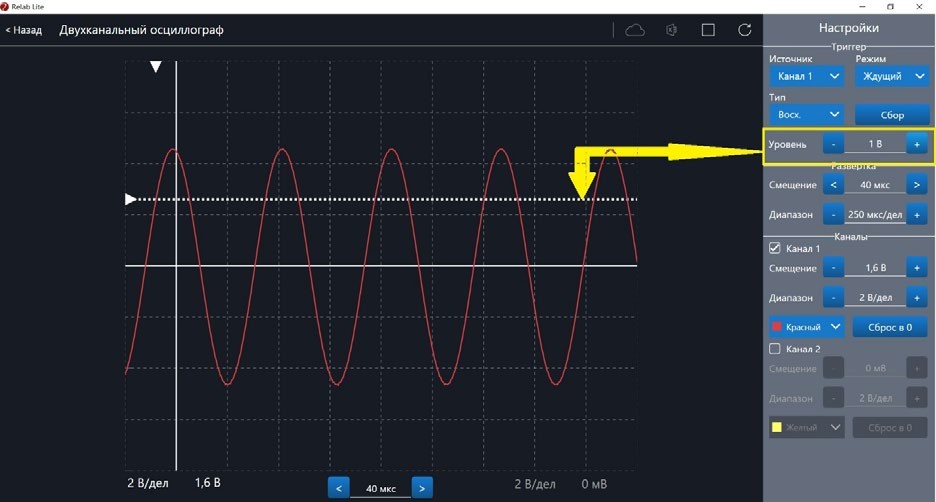 Рис. 37. Использование блока настройки УровеньТипОпределяет тип запуска триггера: по фронту (восх.) или по спаду (нисх.)СборДанная кнопка используется для принудительного сбора данных, получения осцилло- граммы и корректировки условий триггера, если они заданы неверно.РазвёрткаДанный блок отвечает за настройки генератора развёртки.Параметр Смещение позволяет смещать полученный сигнал влево-вправо по гори- зонтали (оси Х). При изменении этого параметра в окне осциллограмм смещается мар- кер. В строке состояния находится дублирующее окно для изменения данной настройки (рис. 38).Настройка Диапазон позволяет ступенчато изменять скорость развёртки (масштаб по горизонтали).КаналыДанный блок осуществляет настройку отображения осциллограмм для каждого кана- ла приставки-осциллографа отдельно. Все параметры блока дублируются в строке состо- яния (рис. 39).Параметр Смещение позволяет смещать осциллограмму вверх-вниз по вертикали (оси Y).Параметр Диапазон осуществляет ступенчатое изменение масштаба по горизонтали. При использовании параметра Цвет в специальном выпадающем списке можно изме-нять цвет линий осциллограмм.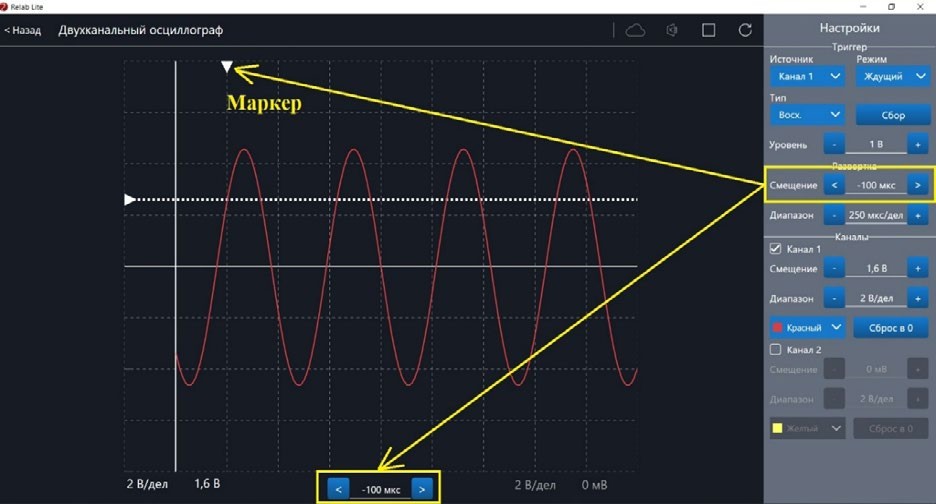 Рис. 38. Использование параметра Смещение в блоке Развёртка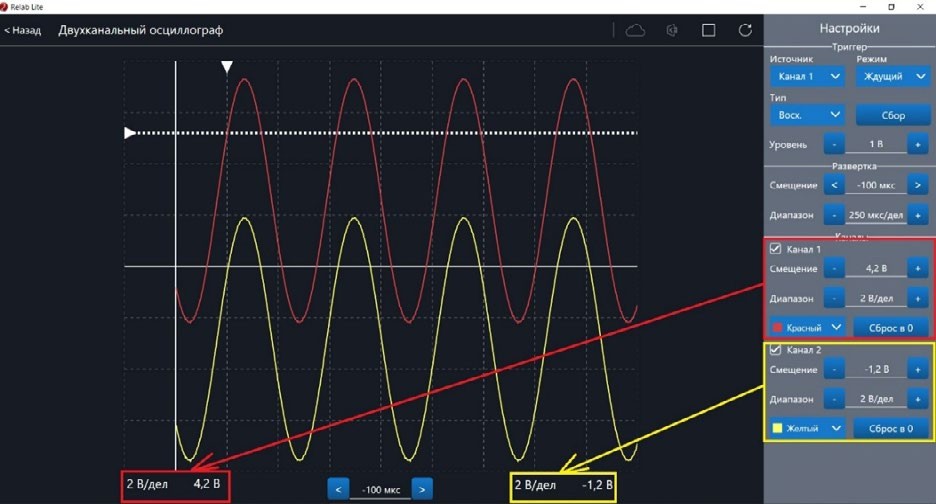 Рис. 39. Использование блока КаналыПри нажатии клавиши Сброс в 0 на короткозамкнутых контактах измерительного ка- беля происходит корректировка нуля (рис. 40, 41). Данную процедуру рекомендовано производить в начале работы с приставкой-осциллографом. Отключить канал можно по- ставив галочку рядом с номером канала. После этого все параметры для канала стано- вятся недоступны.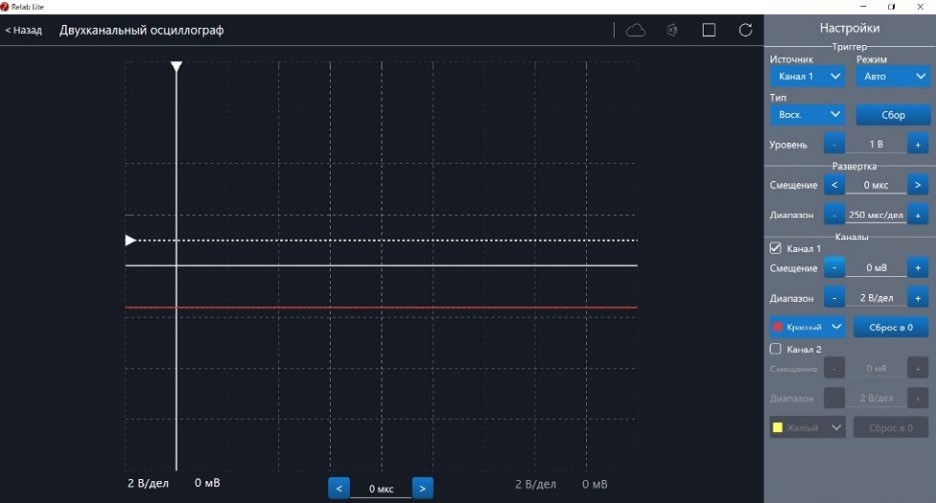 Рис. 40. Сигнал с ненулевым смещением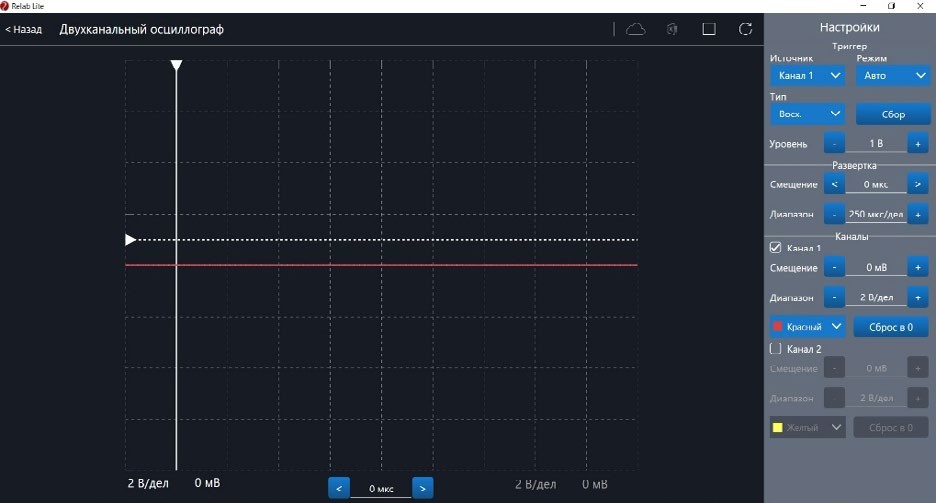 Рис. 41. Скорректированная осциллограммаПримеры работы с приставкой-осциллографом Определение параметров осциллограммыС помощью приставки можно определять амплитуду, период, частоту и другие пара- метры исследуемых сигналов. Из настроек осциллографа (рис. 42) видно, что одно де- ление (клетка) по горизонтали равно 250 мкс, поэтому период полученной синусоидыравен 500 мкс, следовательно, частота сигнала равна 2 кГц. Аналогично по вертикаль- ной оси одно деление (клетка) равно 2 В, следовательно, амплитуда сигнала равна 4 В.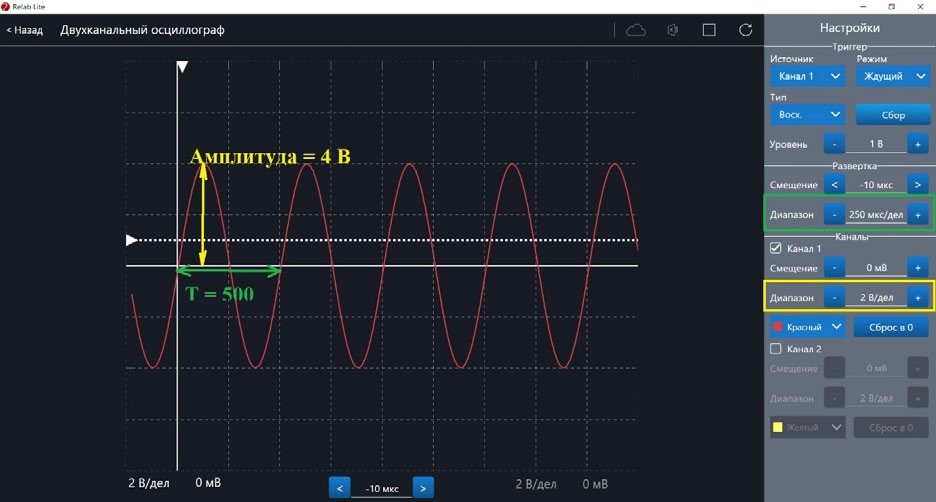 Рис. 42. Определение параметров осциллограммыРабота с триггеромНа рисунках 43, 44 представлены примеры работы с различными настройками тригге- ра. Работа триггера, который настроен на уровень напряжения 1,4 В и срабатывает по фронту поступающего сигнала на Канал 1, проиллюстрирована на рисунке 43.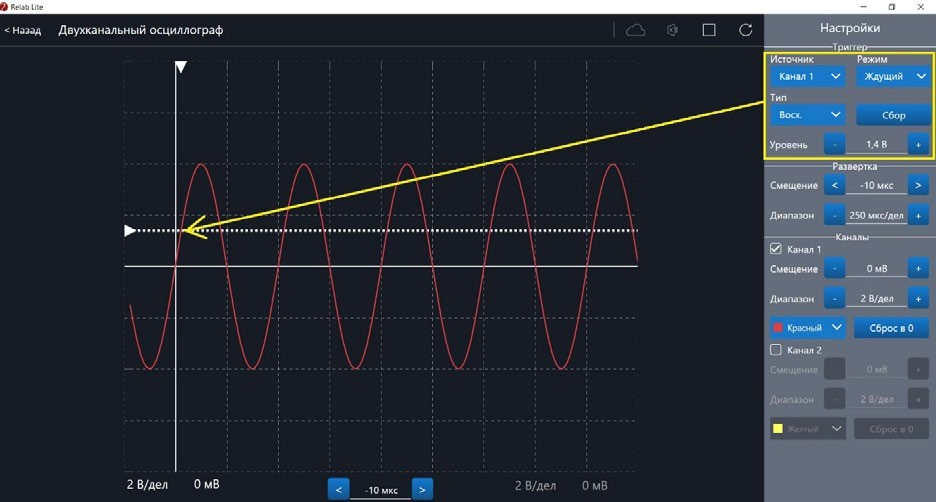 Рис. 43. Пример работы с различными настройками триггера (уровень напряжения 1,4 В)Работа триггера, который настроен на уровень напряжения 2,8 В и срабатывает по спаду поступающего сигнала на Канал 1, проиллюстрирована на рисунке 44.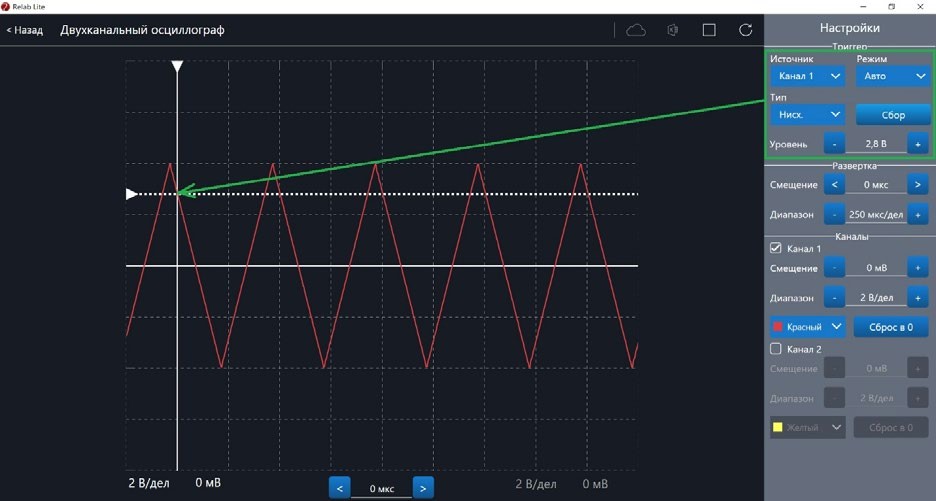 Рис. 44. Пример работы с различными настройками триггера (уровень напряжения 2,8 В)Примерная рабочая программа по физике для 7—9 классовс использованием оборудования «Школьного Кванториума»Планируемые результаты освоения учебного предмета «Физика» с описанием универсальных учебных действий, достигаемых обучающимисяЛичностные результатыОбучающийся получит возможность для формирования следующих личностных ре- зультатов:развитие познавательных интересов, интеллектуальных и творческих способностей;убеждённость в возможности познания природы, в необходимости разумного ис- пользования достижений науки и технологий для дальнейшего развития человече- ского общества, уважение к творцам науки и техники, отношение к физике как к элементу общечеловеческой культуры;самостоятельность в приобретении новых знаний и практических умений;готовность к выбору жизненного пути в соответствии с собственными интересами и возможностями;мотивация образовательной деятельности на основе личностно ориентированного подхода;формирование ценностного отношения друг к другу, к учителю, к авторам открытий и изобретений, к результатам обучения.Метапредметные результатыОбучающийся получит возможность для формирования следующих метапредметных результатов:овладение навыками самостоятельного приобретения новых знаний, организации учебной деятельности, постановки целей, планирования, самоконтроля и оценки результатов своей деятельности, умениями предвидеть возможные результаты своих действий;понимание различий между исходными фактами и гипотезами для их объяснения, теоретическими моделями и реальными объектами, овладение универсальными учебными действиями на примерах гипотез для объяснения известных фактов и экспериментальной проверки выдвигаемых гипотез, разработки теоретических мо- делей процессов или явлений;формирование умений воспринимать, перерабатывать и предъявлять информацию в словесной, образной, символической формах, анализировать и перерабатывать полученную информацию в соответствии с поставленными задачами, выделять ос- новное содержание прочитанного текста, находить в нём ответы на поставленные вопросы и излагать его;приобретение опыта самостоятельного поиска, анализа и отбора информации с ис- пользованием различных источников и новых информационных технологий для ре- шения познавательных задач;развитие монологической и диалогической речи, умения выражать свои мысли, способности выслушивать собеседника, понимать его точку зрения, признавать пра- во другого человека на иное мнение;освоение приёмов действий в нестандартных ситуациях, овладение эвристическими методами решения проблем;формирование умений работать в группе с выполнением различных социальных ро- лей, представлять и отстаивать свои взгляды и убеждения, вести дискуссию.Регулятивные УУДОбучающийся получит возможность для формирования следующих регулятивных УУД.Умение самостоятельно определять цели обучения, ставить и формулировать новые задачи в учёбе и познавательной деятельности, развивать мотивы и интересы своей по- знавательной деятельности.Обучающийся сможет:анализировать существующие и планировать будущие образовательные результаты;идентифицировать собственные проблемы и определять главную проблему;выдвигать версии решения проблемы, формулировать гипотезы, предвосхищать ко- нечный результат;ставить цель деятельности на основе определённой проблемы и существующих воз- можностей;формулировать учебные задачи как шаги достижения поставленной цели деятель- ности;обосновывать целевые ориентиры и приоритеты ссылками на ценности, указывая и обосновывая логическую последовательность шагов.Умение самостоятельно планировать пути достижения целей, в том числе альтерна- тивные, осознанно выбирать наиболее эффективные способы решения учебных и позна- вательных задач.Обучающийся сможет:определять необходимое(ые) действие(я) в соответствии с учебной и познаватель- ной задачами и составлять алгоритм его(их) выполнения;обосновывать и осуществлять выбор наиболее эффективных способов решения учебных и познавательных задач;определять/находить, в том числе из предложенных вариантов, условия для вы- полнения учебной и познавательной задач;выстраивать жизненные планы на краткосрочное будущее (заявлять целевые ори- ентиры, ставить адекватные им задачи и предлагать действия, указывая и обосновы- вая логическую последовательность шагов);выбирать из предложенных вариантов и самостоятельно искать средства/ресурсы для решения задачи/достижения цели;составлять план решения проблемы (выполнения проекта, проведения исследова- ния);определять потенциальные затруднения при решении учебной и познавательной за- дачи и находить средства для их устранения;описывать свой опыт, оформляя его для передачи другим людям в виде технологии решения практических задач определённого класса;планировать и корректировать свою индивидуальную образовательную траекторию.Умение соотносить свои действия с планируемыми результатами, осуществлять кон- троль своей деятельности в процессе достижения результата, определять способы дей- ствий в рамках предложенных условий и требований, корректировать свои действия в соответствии с изменяющейся ситуацией.Обучающийся сможет:определять совместно с педагогом и сверстниками критерии планируемых результа- тов и критерии оценки своей учебной деятельности;систематизировать (в том числе выбирать приоритетные) критерии планируемых ре- зультатов и оценки своей деятельности;отбирать инструменты для оценивания своей деятельности, осуществлять самокон- троль своей деятельности в рамках предложенных условий и требований;оценивать свою деятельность, аргументируя причины достижения или отсутствия планируемого результата;находить достаточные средства для выполнения учебных действий в изменяющейся ситуации и/или при отсутствии планируемого результата;работая по своему плану, вносить коррективы в текущую деятельность на основе анализа изменений ситуации для получения запланированных характеристик про- дукта/результата;устанавливать связь между полученными характеристиками продукта и характери- стиками процесса деятельности и по завершении деятельности предлагать измене- ние характеристик процесса для получения улучшенных характеристик продукта;сверять свои действия с целью и при необходимости исправлять ошибки самостоя- тельно.Умение оценивать правильность выполнения учебной задачи, собственные возмож- ности её решения.Обучающийся сможет:определять критерии правильности (корректности) выполнения учебной задачи;анализировать и обосновывать применение соответствующего инструментария для выполнения учебной задачи;свободно пользоваться выработанными критериями оценки и самооценки, исходя из цели и имеющихся средств, различая результат и способы действий;оценивать продукт своей деятельности по заданным и/или самостоятельно опреде- лённым критериям в соответствии с целью деятельности;обосновывать достижимость цели выбранным способом на основе оценки своих внутренних ресурсов и доступных внешних ресурсов;фиксировать и анализировать динамику собственных образовательных результатов.Владение основами самоконтроля, самооценки, принятия решений и осуществле- ния осознанного выбора в учебной и познавательной деятельности.Обучающийся сможет:наблюдать и анализировать собственную учебную и познавательную деятельность и деятельность других обучающихся в процессе взаимопроверки;соотносить реальные и планируемые результаты индивидуальной образовательной деятельности и делать выводы;принимать решение в учебной ситуации и нести за него ответственность;самостоятельно определять причины своего успеха или неуспеха и находить спосо- бы выхода из ситуации неуспеха;ретроспективно определять, какие действия по решению учебной задачи или пара- метры этих действий привели к получению имеющегося продукта учебной деятель- ности;демонстрировать приёмы регуляции психофизиологических/эмоциональных состо- яний для достижения эффекта успокоения (устранения эмоциональной напряжён- ности), эффекта восстановления (ослабления проявлений утомления), эффекта ак- тивизации (повышения психофизиологической реактивности).Познавательные УУДОбучающийся получит возможность для формирования следующих познавательных УУД.Умение определять понятия, создавать обобщения, устанавливать аналогии, клас- сифицировать, самостоятельно выбирать основания и критерии для классификации, уста- навливать причинно-следственные связи, строить логическое рассуждение, умозаключе- ние (индуктивное, дедуктивное, по аналогии) и делать выводы.Обучающийся сможет:подбирать слова, соподчинённые ключевому слову, определяющие его признаки и свойства;выстраивать логическую цепочку, состоящую из ключевого слова и соподчинённых ему слов;выделять общий признак двух или нескольких предметов или явлений и объяснять их сходство;объединять предметы и явления в группы по определённым признакам, сравнивать, классифицировать и обобщать факты и явления;выделять явление из общего ряда других явлений;определять обстоятельства, которые предшествовали возникновению связи между явлениями, из этих обстоятельств выделять определяющие, способные быть причи- ной данного явления, выявлять причины и следствия явлений;строить рассуждение от общих закономерностей к частным явлениям и от частных явлений к общим закономерностям;строить рассуждение на основе сравнения предметов и явлений, выделяя при этом общие признаки;излагать полученную информацию, интерпретируя её в контексте решаемой задачи;самостоятельно указывать на информацию, нуждающуюся в проверке, предлагать и применять способ проверки достоверности информации;вербализовать эмоциональное впечатление, оказанное на него источником;объяснять явления, процессы, связи и отношения, выявляемые в ходе познаватель- ной и исследовательской деятельности (приводить объяснение с изменением фор- мы представления; объяснять, детализируя или обобщая; объяснять с заданной точки зрения);выявлять и называть причины события, явления, в том числе возможные/наиболее вероятные причины, возможные последствия заданной причины, самостоятельно осуществляя причинно-следственный анализ;делать вывод на основе критического анализа разных точек зрения, подтверждать вывод собственной аргументацией или самостоятельно полученными данными.Умение создавать, применять и преобразовывать знаки и символы, модели и схемы для решения учебных и познавательных задач.Обучающийся сможет:обозначать символом и знаком предмет и/или явление;определять логические связи между предметами и/или явлениями, обозначать дан- ные логические связи с помощью знаков в схеме;создавать абстрактный или реальный образ предмета и/или явления;строить модель/схему на основе условий задачи и/или способа её решения;создавать вербальные, вещественные и информационные модели с выделением су- щественных характеристик объекта для определения способа решения задачи в со- ответствии с ситуацией;преобразовывать модели с целью выявления общих законов, определяющих дан- ную предметную область;переводить сложную по составу (многоаспектную) информацию из графического или формализованного (символьного) представления в текстовое и наоборот;строить схему, алгоритм действия, исправлять или восстанавливать неизвестный ра- нее алгоритм на основе имеющегося знания об объекте, к которому применяется алгоритм;строить доказательство: прямое, косвенное, от противного;анализировать/рефлексировать опыт разработки и реализации учебного проекта, исследования (теоретического, эмпирического) на основе предложенной проблем- ной ситуации, поставленной цели и/или заданных критериев оценки продукта/ре- зультата.Смысловое чтение. Обучающийся сможет:находить в тексте требуемую информацию (в соответствии с целями своей деятель- ности);ориентироваться в содержании текста, понимать целостный смысл текста, структу- рировать текст;устанавливать взаимосвязь описанных в тексте событий, явлений, процессов;резюмировать главную идею текста;критически оценивать содержание и форму текста.Формирование и развитие экологического мышления, умение применять его в по- знавательной, коммуникативной, социальной практике и профессиональной ориента- ции.Обучающийся сможет:определять своё отношение к природной среде;анализировать влияние экологических факторов на среду обитания живых организ- мов;проводить причинный и вероятностный анализ экологических ситуаций;прогнозировать изменения ситуации при смене действия одного фактора на дей- ствие другого фактора;распространять экологические знания и участвовать в практических делах по защи- те окружающей среды;выражать своё отношение к природе через рисунки, сочинения, модели, проектные работы.Развитие мотивации к овладению культурой активного использования словарей и других поисковых систем.Обучающийся сможет:определять необходимые ключевые поисковые слова и запросы;осуществлять взаимодействие с электронными поисковыми системами, словарями;формировать множественную выборку из поисковых источников для объективиза- ции результатов поиска;соотносить полученные результаты поиска со своей деятельностью.Коммуникативные УУДУмение организовывать учебное сотрудничество и совместную деятельность с учи- телем и сверстниками; работать индивидуально и в группе: находить общее решение и разрешать конфликты на основе согласования позиций и учёта интересов; формулиро- вать, аргументировать и отстаивать своё мнение.Обучающийся сможет:определять возможные роли в совместной деятельности;играть определённую роль в совместной деятельности;принимать позицию собеседника, понимая позицию другого, различать в его речи: мне- ние (точку зрения), доказательство (аргументы), факты; гипотезы, аксиомы, теории;определять свои действия и действия партнёра, которые способствовали или пре- пятствовали продуктивной коммуникации;строить позитивные отношения в процессе учебной и познавательной деятельности;корректно и аргументированно отстаивать свою точку зрения, в дискуссии уметь вы- двигать контраргументы, перефразировать свою мысль (владение механизмом экви- валентных замен);критически относиться к собственному мнению, с достоинством признавать оши- бочность своего мнения (если оно таково) и корректировать его;предлагать альтернативное решение в конфликтной ситуации;выделять общую точку зрения в дискуссии;договариваться о правилах и вопросах для обсуждения в соответствии с поставлен- ной перед группой задачей;организовывать учебное взаимодействие в группе (определять общие цели, распре- делять роли, договариваться друг с другом и т. д.);устранять в рамках диалога разрывы в коммуникации, обусловленные непонимани- ем/неприятием со стороны собеседника задачи, формы или содержания диалога.Умение осознанно использовать речевые средства в соответствии с задачей комму- никации для выражения своих чувств, мыслей и потребностей для планирования и регу- ляции своей деятельности; владение устной и письменной речью, монологической кон- текстной речью.Обучающийся сможет:определять задачу коммуникации и в соответствии с ней отбирать речевые средства;отбирать и использовать речевые средства в процессе коммуникации с другими людьми (диалог в паре, в малой группе и т. д.);представлять в устной или письменной форме развёрнутый план собственной дея- тельности;соблюдать нормы публичной речи, регламент в монологе и дискуссии в соответ- ствии с коммуникативной задачей;высказывать и обосновывать мнение (суждение) и запрашивать мнение партнёра в рамках диалога;принимать решение в ходе диалога и согласовывать его с собеседником;создавать письменные клишированные и оригинальные тексты с использованием необходимых речевых средств;использовать вербальные средства (средства логической связи) для выделения смысловых блоков своего выступления;использовать невербальные средства или наглядные материалы, подготовленные/ отобранные под руководством учителя;делать оценочный вывод о достижении цели коммуникации непосредственно после завершения коммуникативного контакта и обосновывать его.Формирование и развитие компетентности в области использования информацион- но-коммуникационных технологий (далее — ИКТ).Обучающийся сможет:целенаправленно искать и использовать информационные ресурсы, необходимые для решения учебных и практических задач, с помощью средств ИКТ;выбирать, строить и использовать адекватную информационную модель для пере- дачи своих мыслей средствами естественных и формальных языков в соответствии с условиями коммуникации;выделять информационный аспект задачи, оперировать данными, использовать мо- дель решения задачи;использовать компьютерные технологии (включая выбор адекватных задаче инстру- ментальных программно-аппаратных средств и сервисов) для решения информаци- онных и коммуникационных учебных задач, в том числе: вычисление, написание пи- сем, сочинений, докладов, рефератов, создание презентаций и др.;использовать информацию с учётом этических и правовых норм;создавать информационные ресурсы разного типа и для разных аудиторий, соблю- дать информационную гигиену и правила информационной безопасности.Предметные результатыОбучающийся получит возможность для формирования следующих предметных ре- зультатов:знания о природе важнейших физических явлений окружающего мира и понимание смысла физических законов, раскрывающих связь изученных явлений;умения пользоваться методами научного исследования явлений природы, прово- дить наблюдения, планировать и выполнять эксперименты, обрабатывать результа- ты измерений, представлять результаты измерений с помощью таблиц, графиков и формул, обнаруживать зависимости между физическими величинами, объяснять полученные результаты и делать выводы, оценивать границы погрешностей резуль- татов измерений;умения применять теоретические знания по физике на практике, решать физиче- ские задачи на применение полученных знаний;умения и навыки применять полученные знания для объяснения принципов дей- ствия важнейших технических устройств, решения практических задач повседнев- ной жизни, обеспечения безопасности своей жизни, рационального природополь- зования и охраны окружающей среды;формирование убеждения в закономерной связи и познаваемости явлений приро- ды, в объективности научного знания, в высокой ценности науки в развитии матери- альной и духовной культуры людей;развитие теоретического мышления на основе формирования умений устанавли- вать факты, различать причины и следствия, строить модели и выдвигать гипотезы, отыскивать и формулировать доказательства выдвинутых гипотез, выводить из экс- периментальных фактов и теоретических моделей физические законы;коммуникативные умения: докладывать о результатах своего исследования, уча- ствовать в дискуссии, кратко и точно отвечать на вопросы, использовать справоч- ную литературу и другие источники информации.Формы контроляВ пособии предлагаются примерные варианты итоговых контрольных работ к курсам физики 7 и 9 классов, контрольная работа по теме «Тепловые явления» (курс физики 8 класса), разработанные в формате ОГЭ и используемые авторами при обучении уча- щихся. Каждый учитель может воспользоваться вариантами, взятыми из других пособий или составленными самостоятельно.Итоговая контрольная работа по физике в формате ОГЭ (7 класс)Какое из перечисленных ниже слов обозначает физическое явление?свинец	3) алюминийкипение	4) карандашДлина, площадь, объём — этокачества телафизические свойства телафизические величины, характеризующие размеры телавещества, из которых состоит телоК физическим телам относитсямолоко	3) сахарглина	4) лыжиОпределите предел измерения мензурки (рис. 1), цену деления и объ- ём жидкости, налитой в мензурку.1) 40 мл; 1 мл; 32 мл2) 40 мл; 1 мл; 33 мл3) 40 мл; 2 мл; 34 мл4) 40 мл; 2 мл; 32 млПри нагревании свинцового шарикаувеличивается объём молекул свинцаувеличивается среднее расстояние между молекуламиуменьшается объём молекул свинцауменьшается среднее расстояние между молекулами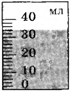 Рис. 1.МензуркаРассчитайте скорость равномерного движения воздушного шарика, если за 1,5 мин он пролетел 540 м.1) 15 м/с	3) 54 м/с2) 6 м/с	4) 10 м/сЧто происходит с телом, на которое не действуют другие тела?Если оно двигалось, то останавливаетсяЕсли оно находится в покое, то приходит в движениеОно либо покоится, либо движется равномерно и прямолинейноПравильного ответа нетУстановите соответствие между приборами и физическими величинами, которые они измеряют. К каждой позиции из первого столбца подберите соответствующую пози- цию из второго.Приборы	Физические величиныА) Весы	1) СилаБ) Динамометр	2) СкоростьВ) Манометр	3) МассаОбъёмДавлениеЗапишите в таблицу выбранные цифры под соответствующими буквами.Коробка объёмом 30  45  20 см заполнена сахаром-рафинадом. Его масса 43 200 г. Чему равна плотность сахара?Ответ:	г/см3.Чему равен модуль силы тяжести, действующей на мешок картофеля массой 50 кг? 1) 50 Н	3) 5000 Н2) 100 Н	4) 500 НВ банку высотой 25 см доверху налито машинное масло. Плотность машинного масла равна 900 кг/м3. Какое давление оно оказывает на дно банки?Ответ:	кПа.Какие эксперименты, изображённые на рисунке 2, свидетельствуют о действии за- кона Паскаля?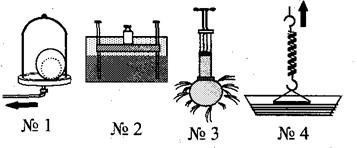 Рис. 2. Различные эксперименты1) № 1; № 2	3) № 1; № 42) № 1; № 3	4) № 3; № 4Найдите модуль архимедовой силы, которая будет действовать на мраморную пли- ту размером 1  0,5  0,1 м, полностью погружённую в воду.1) 1000 Н	3) 500 Н2) 100 Н	4) 10 кНВычислите работу, которую производит садовод, прикладывая к тачке с землёй силу, модуль которой равен 25 Н, и перемещая её на расстояние 20 м.1) 25 Дж	3) 0,5 кДж2) 50 кДж	4) 50 ДжРычаг (рис. 3) находится в равновесии под действием двух сил. Модуль силы F1 = 6 Н. Чему равен модуль силы F2, если длина рыча- га равна 25 см, а плечо силы F1 составля- ет 15 см?1) 0,1 H2) 3,6 Н3) 9 Н 4) 12 НОтветыА	ВF1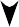 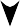 F2Рис. 3. РычагКритерии оцениванияЗадания № 8, 9, 11 оцениваются в 2 балла, а остальные — в 1 балл. Итого за работу: 18 баллов.Контрольная работа по теме «Тепловые явления» в формате ОГЭ (8 класс)Вариант 1Благодаря какому виду теплопередачи (преимущественно) в летний день нагревает- ся вода в водоёмах?Конвекция	3) ИзлучениеТеплопроводность	4) Конвекция и излучениеМеталлический брусок массой 400 г нагревают от 20 до 25 С. Определите удель- ную теплоёмкость металла, из которого изготовлен брусок, если на его нагревание затра- тили количество теплоты, равное 760 Дж.1) 0,38 Дж/(кг · С)	3) 380 Дж/(кг · С)2) 760 Дж/(кг · С)	4) 2000 Дж/(кг · С)Какое количество теплоты потребуется для плавления 40 г белого чугуна, нагрето- го до температуры плавления? Удельная теплота плавления белого чугуна равна 14 · 104 Дж/кг.1) 3,5 кДж	3) 10 кДж2) 5,6 кДж	4) 18 кДжНа рисунке 1 изображён график зависимости тем- пературы нафталина от времени при его нагревании и охлаждении. В начальный момент времени нафталин на- ходился в твёрдом состоянии. Какая из точек графика соответствует началу отвердевания нафталина?1) 2        2) 4         3) 5         4) 6Относительная влажность воздуха в помещении рав- на 60 %. Разность в показаниях сухого и влажного термо- метра составляет 4 С. Используя психрометрическую та- блицу (рис. 2), определите показание сухого термометра.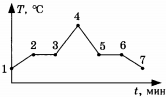 Рис. 1. График зависимости температуры нафталинаот времени при его нагревании и охлаждении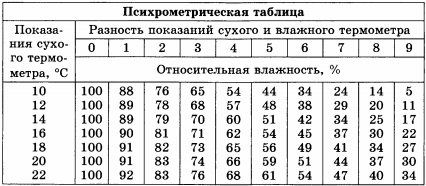 Рис. 2. Психрометрическая таблица1) 18 С          2) 14 С          3) 10 С          4) 6 СЧему равен КПД паровой турбины, если полученное ею количество теплоты равно 1000 МДж, а полезная работа составляет 400 МДж?1) 4 %    2) 25 %    3) 40 %    4) 60 %Установите соответствие между физическими величинами и формулами, по кото- рым эти величины определяются. К каждой позиции из первого столбца подберите соот- ветствующую позицию из второго.Физические величины	ФормулыА) Количество теплоты, необходимое для парооб- разования жидкостиБ) Удельная теплота сгорания топливаВ) Количество теплоты, выделяемое при охлажде- нии веществаQ mqΔtcmΔt Q mtLmЗапишите в таблицу выбранные цифры под соответствующими буквами.В стакан калориметра, содержащий 177 г воды, опустили кусок льда, имевший тем- пературу 0 С. Начальная температура калориметра с водой равна 45 С. После того как весь лёд растаял, температура воды и калориметра стала равной 5 С. Определите массу льда. Теплоёмкостью калориметра пренебречь. Удельная теплоёмкость воды равна 4200 Дж/(кг · С), удельная теплота плавления льда — 330 кДж/кг.Ответ:	кг.Вариант 2В металлическом стержне теплопередача осуществляется преимущественно путёмизлучения	3) теплопроводностиконвекции	4) излучения и конвекцииДля нагревания алюминиевого бруска массой 100 г от 120 до 140 С потребовалось количество теплоты, равное 1800 Дж. Определите по этим данным удельную теплоём- кость алюминия.1) 0,9 Дж/(кг · С)	3) 360 Дж/(кг · С)2) 9 Дж/(кг · С)	4) 900 Дж/(кг · С)Какое количество теплоты выделится при кристаллизации серебра массой 10 г, ес- ли серебро находится при температуре плавления? Удельная теплота плавления серебра равна 88 кДж/кг.1) 880 000 Дж	3) 880 Дж2) 8,8 кДж	4) 88 кДжНа рисунке 1 представлен график зависимости тем- пературы эфира от времени при его нагревании и охлаж- дении. В начальный момент эфир находился в жидком состоянии. Какая точка графика соответствует началу процесса кипения эфира?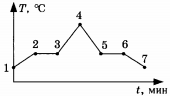 1) 1        2) 2         3) 5         4) 6С помощью психрометрической таблицы (рис. 2) определите показания влажного термометра, если темпе- ратура в помещении равна 16 С, а относительная влаж- ность воздуха составляет 62 %.Рис. 1. График зависимости температуры эфираот времени при его нагревании и охлажденииРис. 2. Психрометрическая таблица1) 20 С	2) 22 С	3) 12 С	4) 16 СРабочее тело тепловой машины получило от нагревателя количество теплоты, рав- ное 70 кДж. При этом холодильнику передано количество теплоты, равное 52,5 кДж. КПД такой машины равен1) 1,7 %    2) 17,5 %     3) 25 %     4) >100 %Установите соответствие между физическими величинами и формулами, по кото- рым эти величины определяются. К каждой позиции из первого столбца подберите соот- ветствующую позицию из второго.Физические величины	ФормулыА) Количество теплоты, необходимое для парооб- разования жидкостиБ) Удельная теплота плавления веществаВ) Количество теплоты, выделяемое при охлажде- нии веществаQ mLmqΔt Q mtcmΔtЗапишите в таблицу выбранные цифры под соответствующими буквами.Твёрдый нафталин находится в теплоизолированном сосуде при температуре 80 С. В сосуд наливают расплавленный нафталин массой 600 г, начальная температура которо- го равна 100 С. С некоторого момента времени кусочки нафталина в сосуде перестают плавиться, а масса жидкого нафталина становится равной 700 г. По результатам этого эксперимента определите удельную теплоёмкость жидкого нафталина. Удельная теплота плавления нафталина равна150 кДж/кг, а его температура плавления — 80 С.Ответы Вариант 1Вариант 2Критерии оцениванияЗадание № 7 оценивается в 2 балла, задание № 8 — в 3 балла, а остальные зада- ния — в 1 балл. Итого за работу: 11 баллов.Итоговая контрольная работа по физике в формате ОГЭ (9 класс)Установите соответствие между физическими понятиями и их примерами, по кото- рым эти величины определяются. К каждой позиции из первого столбца подберите соот- ветствующую позицию из второго.Запишите в таблицу выбранные цифры под соответствующими буквами.Тело движется вдоль оси X. На рисунке 1 представлен график зависимости коорди- наты x этого тела от времени t. Движению с наибольшей по модулю скоростью соответ- ствует участок графика1) AB	2) BC	3) CD	4) DEНа рисунке 2 изображены вектор скорости  движущегося тела (материальной точ- ки) и вектор силы F , действующей на тело, в некоторый момент времени. Вектор импуль- са тела в этот момент времени сонаправлен вектору, обозначенному цифрой1) 1        2) 2         3) 3         4) 4Два тела, расположенные высоко над землёй на одной вертикали на расстоянии 2 м друг от друга, начинают одновременно свободно падать вниз без начальной скорости (рис. 3). Как будет изменяться расстояние между телами во время их падения? Считайте, что ни одно тело ещё не упало на землю. Сопротивление воздуха пренебрежимо мало.Расстояние между телами будет увеличиватьсяРасстояние между телами будет уменьшатьсяРасстояние между телами не будет изменятьсяРасстояние между телами будет сначала уменьшаться, а затем не будет изменяться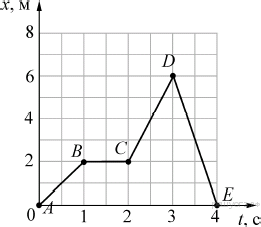 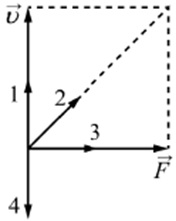 Рис. 1. График зависимости координаты x тела от времени tРис. 2. Вектор скорости движущегося тела (матери- альной точки) и вектор силы, действующей на телоРис. 3. Свободное падение двух тел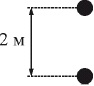 На рисунке 4 представлен график зависимости координаты x от времени t для тела, движущегося вдоль оси X.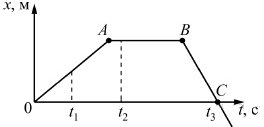 Рис. 4. График зависимости координаты xот времени t для тела, движущегося вдоль оси XИспользуя данные графика, выберите из предложенного перечня два верных утверждения. Укажите их номера.Модуль перемещения тела за время от 0 до t3 равен нулюВ момент времени t1 тело имело максимальное ускорениеВ момент времени t2 тело имело максимальную по модулю скоростьМомент времени t3 соответствует остановке телаНа участке ВС тело двигалось равномерноМяч массой 100 г бросили вертикально вверх с поверхности Земли. Поднявшись на высоту 2 м, мяч начал падать вертикально вниз. На какой высоте относительно земли его поймали, если известно, что в этот момент его кинетическая энергия была равна 0,5 Дж? Сопротивлением воздуха пренебречь.1) 2 м    2) 1,5 м    3) 1 м   4) 0,5 мПри проведении эксперимента исследовалась зависимость пройденного телом пу- ти s от времени t. График полученной зависимости приведён на рисунке 5.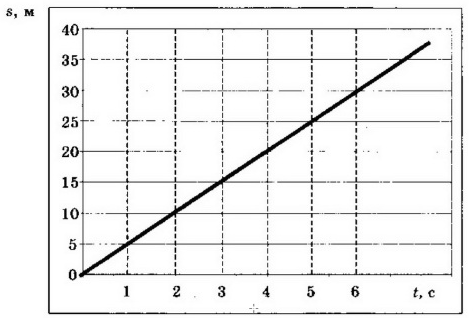 Рис. 5. График зависимости пройденного телом пути s от времени tВыберите два верных утверждения, соответствующих результатам этих измерений.Укажите их номера.Скорость тела равна 5 м/сУскорение тела равно 2,5 м/с2Тело движется равноускоренноЗа вторую секунду пройден путь 5 мЗа пятую секунду пройден путь 25 мНа рисунке 6 показаны тонкая рассеиваю- щая линза, её главная оптическая ось О1О2, ход луча света АА1А2 (до и после линзы), а также прямая СС1, проходящая через оптический центр линзы. В какой из обозначенных на рисунке то- чек находится фокус линзы?В точке 0В точке 2В точке 1Ни в одной из указанных точек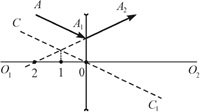 Рис. 6. Ход лучей света в тонкой рассеи- вающей линзеАльфа-частица состоит из1 протона и 1 нейтрона	3) 2 нейтронов и 1 протона2 протонов и 2 электронов	4) 2 протонов и 2 нейтроновНа уроке физики учитель продемонстрировал следующие эксперименты. При сво- бодном падении с некоторой высоты камешек достигает поверхности пола быстрее по сравнению с пёрышком. В стеклянной трубке с откачанным воздухом и камешек, и пё- рышко падают одновременно.Какую(ие) гипотезу(ы) могут выдвинуть ученики на основании этих наблюдений? А. Ускорение, сообщаемое Землёй телу, зависит от массы тела.Б. Наличие атмосферы влияет на свободное падение тел.только А	3) и А, и Бтолько Б	4) ни А, ни БУченик провёл серию экспериментов по изучению силы упругости, возникающей при подвешивании грузов разной массы к резиновым шнурам разной длины и толщины. Результаты прямых измерений массы груза m, диаметра поперечного сечения шнура d, его первоначальной длины l0 и удлинения (l−l0), а также косвенные измерения коэффи- циента жёсткости k представлены в таблице.Выберите из предложенного перечня два верных утверждения, которые соответству- ют результатам проведённых экспериментальных измерений. Укажите их номера.При увеличении длины шнура его жёсткость увеличиваетсяПри увеличении толщины шнура его жёсткость увеличиваетсяУдлинение шнура не зависит от его первоначальной длиныЖёсткость шнура не зависит от массы подвешиваемого грузаУдлинение шнура зависит от упругих свойств материала, из которого изготовлен исследуемый образецПрочитайте текст и выполниет заданиеИзучение спектровВсе нагретые тела излучают электромагнитные волны. Чтобы экспериментально ис- следовать зависимость интенсивности излучения от длины волны, необходимо:разложить излучение в спектр;измерить распределение энергии в спектре.Для получения и исследования спектров служат спектральные аппараты — спектро- графы. Схема призменного спектрографа представлена на рисунке 7. Исследуемое излу- чение поступает сначала в трубу, на одном конце которой имеется ширма с узкой щелью, а на другом — собирающая линза L1. Щель находится в фокусе линзы. Поэтому расходя- щийся световой пучок, попадающий на линзу из щели, выходит из неё параллельным пучком и падает на призму Р.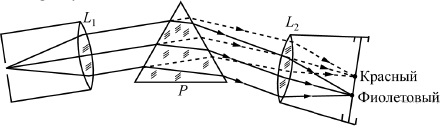 Рис. 7. Схема призменного спектрографаТак как разным частотам соответствуют различные показатели преломления, то из призмы выходят параллельные пучки разного цвета, не совпадающие по направлению. Они падают на линзу L2. На фокусном расстоянии от этой линзы располагается экран, матовое стекло или фотопластинка. Линза L2 фокусирует параллельные пучки лучей на экране, и вместо одного изображения щели получается целый ряд изображений. Каж- дой частоте (точнее, узкому спектральному интервалу) соответствует своё изображение в виде цветной полоски. Все эти изображения вместе и образуют спектр. Энергия излу- чения вызывает нагревание тела, поэтому достаточно измерить температуру тела и по ней судить о количестве поглощённой в единицу времени энергии. В качестве чувстви- тельного элемента можно взять тонкую металлическую пластину, покрытую тонким сло- ем сажи, и по нагреванию пластины судить об энергии излучения в данной части спек- тра.Разложение света в спектр в аппарате, изображённом на рисунке 7, основано наявлении дисперсии светаявлении отражения светаявлении поглощения светасвойствах тонкой линзыДва свинцовых шара массами m1 = 100 г и m2 = 200 г движутся навстречу друг другу со скоростями v1 = 4 м/с и v2 = 5 м/с. Какую кинетическую энергию будут иметь шары после их абсолютно неупругого соударения?Ответ:	Дж.Тело массой 5 кг с помощью каната начинают равноускоренно поднимать верти- кально вверх. На какую высоту был поднят груз за 3 с, если сила, действующая на канат, равна 63,3 Н?Ответ:	м.ОтветыКритерии оцениванияЗадания № 1, 5, 7, 11 оцениваются в 2 балла, задания № 13, 14 — в 3 балла, а осталь- ные задания — в 1 балл. Итого за работу: 18 баллов.7 классТематическое планирование1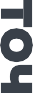 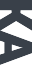 1 Тематическое планирование составлено в соответствии с рабочей программой к линии УМК «Физика. 7—9 классы» Н. С. Пурышевой, Н. Е. Важеевской.Продолжение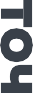 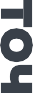 ПродолжениеПродолжение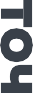 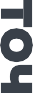 ПродолжениеПродолжение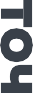 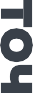 Продолжение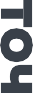 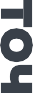 Продолжение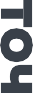 1  Звёздочкой (*) отмечены материалы, предназначенные для дополнительного изучения.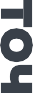 Продолжение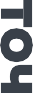 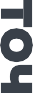 ПродолжениеПродолжение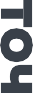 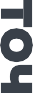 Продолжениекласс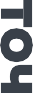 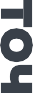 ПродолжениеПродолжение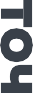 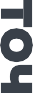 ПродолжениеПродолжение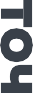 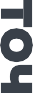 ПродолжениеПродолжение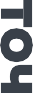 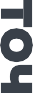 ПродолжениеПродолжение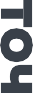 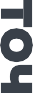 ПродолжениеПродолжение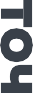 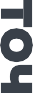 ПродолжениеПродолжение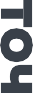 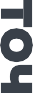 ПродолжениеПродолжение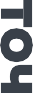 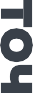 ПродолжениеПродолжение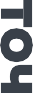 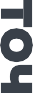 ПродолжениеПродолжение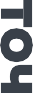 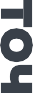 ПродолжениеПродолжение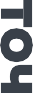 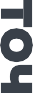 ПродолжениеПродолжение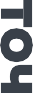 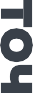 ПродолжениеПродолжение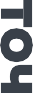 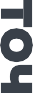 ПродолжениеПродолжение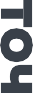 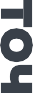 классПродолжение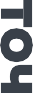 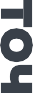 ПродолжениеПродолжение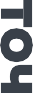 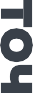 ПродолжениеПродолжение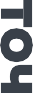 Содержание и форма организации учебных занятий по физике в 7—9 классах с использованием материально-технического оснащения центра «Точка роста»Примеры сценариев уроковУрок № 1Класс: 7 или 9 (в зависимости от используемого УМК).Тема урока: Распространение звука. Звуковые волны. Скорость звука.Цели урока: изучить процесс распространения звуковой волны; познакомить уча- щихся с условием возникновения звуковой волны, формулой расчёта скорости волны; выяснить, с какими скоростями распространяются звуковые волны в различных сре- дах.Задачи урока:обучающие: сформировать у учащихся понятие об источниках звука и звуковых колебаниях, процессе распространения звуковой волны;воспитательные: способствовать формированию коммуникативной культуры уча- щихся и воспитанию эстетического вкуса;развивающие: способствовать формированию информационной культуры уча- щихся и развитию умений анализировать, сравнивать, формулировать выводы.Тип урока: комбинированный.Метод проведения: объяснительно-иллюстративный.Формы работы учащихся: индивидуальная, фронтальная, групповая. Формируемые умения: наблюдать, сравнивать, анализировать, синтезировать. Планируемые результаты:Предметные: развитие устной речи; развитие умений отвечать на вопросы, выска- зывать свое мнение; активизация изученного материала;Метапредметные: формирование умения систематизировать ранее приобретён- ные знания; осуществление регулятивных действий самонаблюдения, самоконтро- ля, самооценки в процессе коммуникативной деятельности; умение организовывать учебное сотрудничество и совместную деятельность со сверстниками, умение рабо- тать индивидуально и в группах;Личностные: формирование мотивации к изучению математики и физики; разви- тие творческих способностей.Оборудование и программное обеспечение: двухканальная приставка-осцил- лограф, ноутбук или планшет, интерактивная доска или экран с проектором для демон- страции графиков, звуковой генератор, динамик низкочастотный на подставке, микро- фон, камертон на резонаторном ящике, програмное обеспечение Releon Lite.План урокаЭтап 1. Мотивация к деятельности (2 мин).Этап 2. Актуализация знаний, проверка домашнего задания (10 мин). Этап 3. Изучение нового материала (14 мин).Этап 4. Закрепление изученного материла, проверочная работа (14 мин). Этап 5. Рефлексия (3 мин).Этап 6. Домашнее задание (2 мин).Ход урокаЭтап 2. Актуализация знаний, проверка домашнего задания Предполагаемая продолжительность: 10 мин.Фронтальный опрос— Для проверки выполнения домашнего задания я предлагаю вам заполнить таблицу с пропу- сками, которая представлена на доске. Это задание является заданием № 1 из сборника ОГЭ.ТаблицаДеятельность учащихся: осуществляют групповую работу по заполнению таблицы.Деятельность учителя: контролирует проверку выполнения домашнего задания.В это же время одному из учащихся предлагается решить у доски задачу базового уровня из сборника ОГЭ (индивидуальная работа учащегося).Текст задачи:Расстояние между ближайшими гребнями волн в море 10 м. Чему равна частота ударов волн о корпус лодки, если их скорость 3 м/с?(Ответ: 0,3 Гц.)Деятельность учителя: проводит фронтальную беседу; актуализирует имеющиеся знания у учащихся; проводит обобщение терминологического и понятийного аппарата, используемого для описания механических колебаний и волн.Деятельность учащихся: отвечают на вопросы; высказывают свои предположения; выполня- ют задания для подготовки к ОГЭ.Материалы к урокуОфициальная инструкция по работе с двухканальной приставкой осциллогра- фом: https://www.youtube.com/watch?v=IweTNXmw9CA&t=1s.Фонограмма различных звуков: http://muzofond.fm/.Задания в формате ОГЭ:Человек услышал звук грома через 10 с после вспышки молнии. Считая, что скорость звука в воздухе равна 343 м/с, определите, на каком расстоянии от чело- века ударила молния.Определите длину звуковой волны при частоте 200 Гц, если скорость распро- странения волны равна 340 м/с.Найдите скорость звука в воде, если источник звука, колеблющийся с перио- дом 0,002 с, возбуждает в воде волны длиной 2,9 м.Задания в формате PISA:Анализ звукаЗвук — это физическое явление, представляющее собой распространение в виде упругих волн механических колебаний в твёрдой, жидкой или газообразной среде. Как и любая волна, звук характеризуется амплитудой и частотой. Амплитуда ха- рактеризует громкость звука. Частота определяет высоту звука. Человек способен воспринимать звуковые колебания в диапазоне частот (диапазоне слышимости) от 16—20 Гц до 15—20 кГц. Звук ниже диапазона слышимости человека называют ин- фразвуком, а выше этого диапазона: до 1 ГГц, — ультразвуком, от 1 ГГц — ги- перзвуком.Громкость звука сложным образом зависит от эффективного звукового давления, частоты и формы колебаний, а высота звука — не только от частоты, но и от ве- личины звукового давления. Среди слышимых звуков следует особо выделить фонетические, речевые звуки и фонемы (из которых состоит устная речь) и музы- кальные звуки (из которых состоит музыка). Музыкальные звуки содержат не один, а несколько тонов, а иногда и шумовые компоненты в широком диапазоне частот.При помощи наборов акустических резонаторов можно установить, какие тоны входят в состав данного звука и чему равны их амплитуды. Такое установление спектра сложного звука называется его гармоническим анализом. Раньше анализ звука выполнялся с помощью резонаторов, представляющих собой полые шары разного размера, которые имеют открытый отросток, вставляемый в ухо, и отвер- стие с противоположной стороны. Для анализа звука существенно, что всякий раз, когда в анализируемом звуке содержится тон, частота которого равна частоте ре- зонатора, последний начинает громко звучать в этом тоне. Такие способы анализа, однако, очень неточны.В настоящее время они вытеснены значительно более совершенными, точными и быстрыми электроакустическими методами. Суть их сводится к тому, что акустиче- ское колебание сначала преобразуется в электрическое колебание с сохранениемтой же формы, а следовательно, имеющее тот же спектр, а затем это колебание анализируется электрическими методами. Один из существенных результатов гар- монического анализа касается звуков нашей речи. По тембру мы можем узнать го- лос человека. Но чем различаются звуковые колебания, когда один и тот же чело- век поёт на одной и той же ноте различные гласные? Другими словами, чем разли- чаются в этих случаях периодические колебания воздуха, вызываемые голосовым аппаратом при разных положениях губ и языка и изменениях формы полости рта и глотки? Очевидно, в спектрах гласных должны быть какие-то особенности, харак- терные для каждого гласного звука, сверх тех особенностей, которые создают тембр голоса данного человека. Гармонический анализ гласных подтверждает это предположение, а именно: гласные звуки характеризуются наличием в их спектрах областей обертонов с большой амплитудой, причём эти области лежат для каждой гласной всегда на одних и тех же частотах независимо от высоты пропетого гласно- го звука.Задание 1Крупный дождь можно отличить от мелкого по более громкому звуку, возникаю- щему при ударах капель о крышу. На чём основана такая возможность?Ответ: громкость звука зависит от амплитуды колебаний. Более крупные капли вы- зывают большую амплитуду, чем мелкие.Тип вопроса: со свободным ответом (открытый). Компетенция: научное объяснение явлений.Тип научного знания: знание содержания. Контекст: окружающая среда.Когнитивный уровень: средний.Задание 2В какой последовательности на шкале длин волн следует расположить диапазоны слышимого звука, ультразвука и инфразвука?Ответ: наибольшей длиной волны обладает инфразвук, далее следует слышимый звук. Наименьшей длиной волны обладает ультразвук.Тип вопроса: открытый.Компетенция: научное объяснение явлений. Тип научного знания: знание содержания.Контекст: окружающая среда. Когнитивный уровень: низкий.Задание 3Гармоническим анализом звука называютА) установление числа тонов, входящих в состав сложного звукаБ) установление частот и амплитуд тонов, входящих в состав сложного звука Правильный ответ:только Атолько Би А, и Бни А, ни БРешение: гармоническим анализом звука называют установление частот и ампли- туд тонов, входящих в состав сложного звука.Ответ: 2.Тип вопроса: с выбором ответа (закрытый). Компетенция: научное объяснение явлений. Тип научного знания: знание содержания.Контекст: окружающая среда. Когнитивный уровень: низкий.Задание 4Какое физическое явление лежит в основе электроакустического метода анализа звука?преобразование электрических колебаний в звуковыеразложение звуковых колебаний в спектррезонанспреобразование звуковых колебаний в электрическиеРешение: идея электроакустического метода анализа звука состоит в том, что ис- следуемые звуковые колебания действуют на мембрану микрофона и вызывают её периодическое перемещение. Мембрана связана с нагрузкой, сопротивление ко- торой изменяется в соответствии с законом перемещения мембраны. Поскольку сопротивление меняется при неизменной силе тока, меняется и напряжение. Гово- рят, что происходит модуляция электрического сигнала — возникают электриче- ские колебания. Таким образом, в основе электроакустического метода анализа звука лежит преобразование звуковых колебаний в электрические.Ответ: 4.Тип вопроса: с выбором ответа (закрытый). Компетенция: научное объяснение явлений. Тип научного знания: знание содержания.Контекст: окружающая среда. Когнитивный уровень: средний.Задание 5Можно ли, используя спектр звуковых колебаний, отличить один гласный звук от другого? Ответ поясните.Ответ: можно.Объяснение: гласные звуки характеризуются наличием в их спектрах областей обертонов с большой амплитудой, причём эти области лежат для каждой гласной всегда на одних и тех же частотах независимо от высоты пропетого гласного звука. Каждый конкретный гласный звук характеризуется уникальным, только ему прису- щим набором обертонов и их амплитуд. По наличию или отсутствию этих оберто- нов можно отличить один гласный звук от другого.Тип вопроса: открытый.Компетенция: научное объяснение явлений. Тип научного знания: знание содержания.Контекст: окружающая среда. Когнитивный уровень: высокий.После того как учащиеся выполнят задания, осуществляется их проверка и организу- ется дискуссия.Урок № 2Класс: 8.Тема урока: Плавление и отвердевание. График плавления и отвердевания кристал- лических тел.Цели урока: изучить особенности поведения вещества при переходе из твёрдого со- стояния в жидкое и обратно; рассмотреть процессы плавления и отвердевания кристал- лических тел.Задачи урока:обучающие: сформировать знания о характере движения и взаимодействия моле- кул вещества в различных агрегатных состояниях, взаимных переходах вещества из одного агрегатного состояния в другое, о процессах плавления и кристаллизации; сформировать понятия о процессах плавления, отвердевания (кристаллизации), температуре плавления (кристаллизации);воспитательные: способствовать формированию коммуникативной культуры уча- щихся и воспитанию эстетического вкуса;развивающие: способствовать формированию информационной культуры уча- щихся и развитию умений анализировать, сравнивать, формулировать выводы.Тип урока: комбинированный.Метод проведения: репродуктивный, частично-поисковый, исследовательский.Формы работы учащихся: фронтальная, индивидуальная, групповая.Формируемые умения: анализировать графики, определять и объяснять понятия, делать вывод на основе полученной информации, оценивать свои достижения.Планируемые результаты:Предметные: развитие устной речи; развитие умений отвечать на вопросы, выска- зывать своё мнение; активизация изученного материала;Метапредметные: формирование умения систематизировать ранее приобретён- ные знания; осуществление регулятивных действий самонаблюдения, самоконтро- ля, самооценки в процессе коммуникативной деятельности; умение организовывать учебное сотрудничество и совместную деятельность со сверстниками, умение рабо- тать индивидуально и в группах;Личностные: формирование мотивации к изучению математики и физики; разви- тие творческих способностей.Оборудование и программное обеспечение: интерактивная доска либо компью- тер и мультимедийный проектор, электронные таблицы, непрограммируемые калькулято- ры, программное обеспечение Releon Lite, цифровой датчик температуры Releon, план- шеты или смартфоны, приложение MyTestX.План урокаЭтап 1. Мотивация к деятельности (2 мин).Этап 2. Актуализация и обобщение знаний (8 мин). Этап 3. Изучение нового материала (10 мин).Этап 4. Применение полученных знаний (12 мин).Этап 5. Контроль усвоения материала, обсуждение допущенных ошибок и их коррек- ция (7 мин).Этап 6. Домашнее задание, рефлексия (6 мин).Ход урокаИнструкция по выполнению теста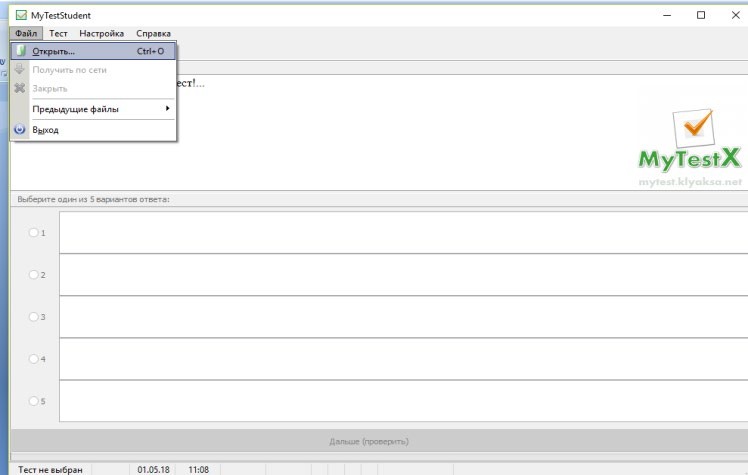 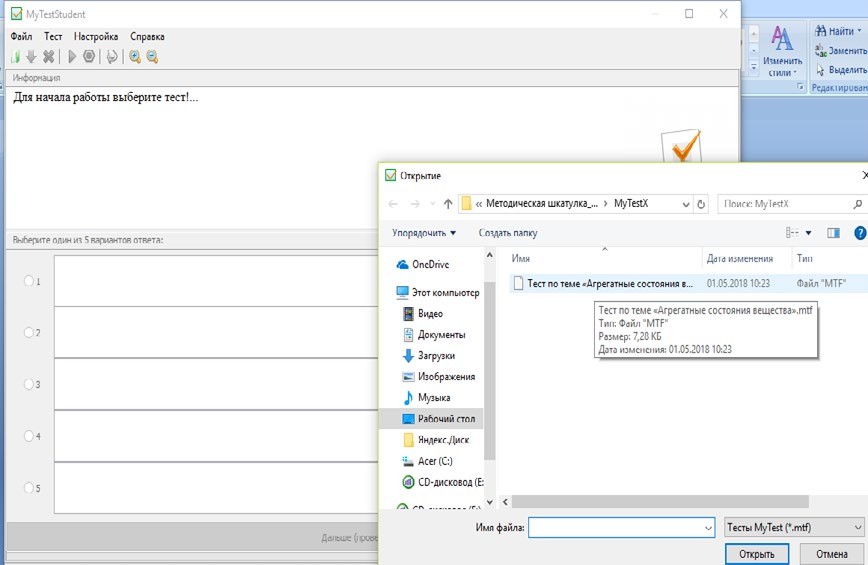 Выбрать тест в папке (рис. 1).Рис. 1. Выбор тестаОткрыть файл (рис. 2).Рис. 2. Открытие файлаВыполнить команду Тест, затем команду Начать тест (рис. 3).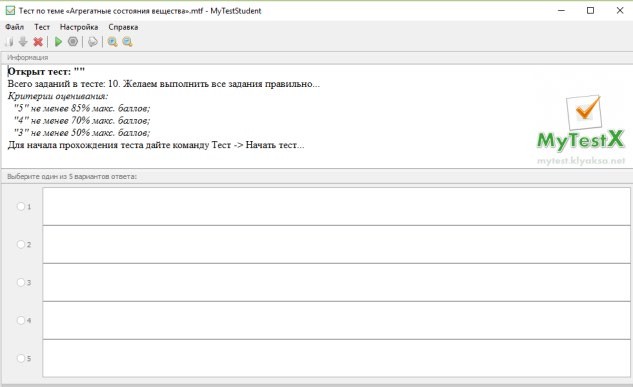 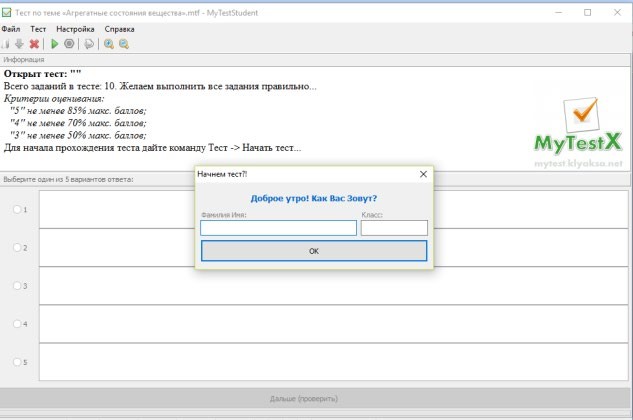 Рис. 3. Начало тестаВвести имя, фамилию, класс и нажать на кнопку ОК (рис. 4).Рис. 4. Ввод информацииВыполнить тест (рис. 5).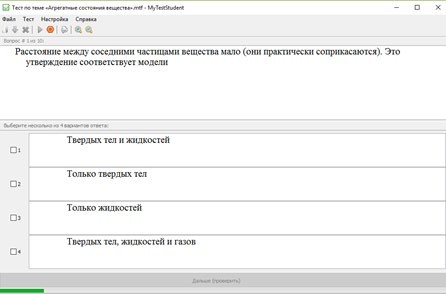 Рис. 5. Выполнение тестаАнкета для расчёта индивидуального индекса качества урокаЗадания для подготовки к ОГЭ, ВПР по физике:При опускании в стакан с горячей водой деревянной и алюминиевой ложекалюминиевая ложка нагревается быстрее, так как плотность алюминия большеалюминиевая ложка нагревается быстрее, так как теплопроводность алюминия вышедеревянная ложка нагревается быстрее, так как плотность дерева меньшедеревянная ложка нагревается быстрее, так как теплопроводность дерева ниже Ответ: 2.На рисунке представлен график зависимости температуры от времени для процес- са нагревания воды при нормальном атмосферном давлении. Первоначально вода находилась в твёрдом состоянии.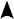 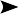 t, CD	E1000	BC	, минAГрафик зависимости температуры от времени для процесса нагревания водыКакое из утверждений является неверным?Участок DE соответствует процессу кипения воды.Точка С соответствует жидкому состоянию воды.В процессе АВ внутренняя энергия льда не изменяется.В процессе ВС внутренняя энергия системы «лёд — вода» увеличивается. Ответ: 3.Какое(ие) из нижеприведённых утверждений является(ются) правильным(и)?А. Вещество состоит из мельчайших частиц — атомов или молекул, и доказатель- ством этому служит явление теплопроводности.Б. Вещество состоит из мельчайших частиц — атомов или молекул, и одним из ар- гументов в пользу этого служит явление диффузии.только Атолько Би А, и Бни А, ни Б Ответ: 2.Примеры лабораторных работЛабораторная работа № 1.Закон Паскаля. Определение давления жидкости (7 класс)Тип работы: практическая работа.Цели работы: экспериментально изучить закон Паскаля; исследовать изменения дав- ления жидкости с изменением высоты столба жидкости.Задачи работы:рассчитать гидростатическое давление;подтвердить на основании экспериментальных данных закон Паскаля.Оборудование и материалы: компьютер, планшет или смартфон, цифровая лабо- ратория Releon с датчиком абсолютного давления 10 кПа, штатив, мерный цилиндр, труб- ка, линейка.Основные сведенияВ жидкостях частицы подвижны, поэтому они не имеют собственной формы, но обла- дают собственным объёмом, сопротивляются сжатию и растяжению; не сопротивляются деформации сдвига (свойство текучести). В покоящейся жидкости существует два вида статического давления: гидростатическое и внешнее. Вследствие притяжения к Земле жидкость оказывает давление на дно и стенки сосуда, а также на тела, находящиеся вну- три неё. Давление, обусловленное весом столба жидкости, называют гидростатиче- ским. Давление жидкости на разных высотах различно и не зависит от ориентации пло- щадки, на которую оно производится.Пусть жидкость находится в цилиндрическом сосуде с площадью сечения S. Высо- та столба жидкости равна h. Используя формулу определения давления, можно запи- сать:p = mgS= ρShgS= ρgh.	(1)Из формулы (1) видно, что гидростатическое давление жидкости зависит от плотно- сти  жидкости, от модуля ускорения g свободного падения и от глубины h, на которой находится рассматриваемая точка. Гидростатическое давление не зависит от формы стол- ба жидкости. Глубина h отсчитывается по вертикали от рассматриваемой точки до уровня свободной поверхности жидкости. В условиях невесомости гидростатическое давление отсутствует, так как при этих условиях жидкость становится невесомой.Внешнее давление (pвн) характеризует сжатие жидкости под действием внешней си- лы (Fвн). Его значение можно рассчитать по формуле:pBH= FBH .SПримерами внешнего давления являются атмосферное давление и давление, создава- емое в гидравлических системах.Французский учёный Б. Паскаль установил, что жидкости и газы передают оказывае- мое на них давление одинаково по всем направлениям. Данное утверждение называют законом Паскаля.Для измерения давления, создаваемого жидкостями или газами, используют манометры. Их конструкции весьма разнообразны.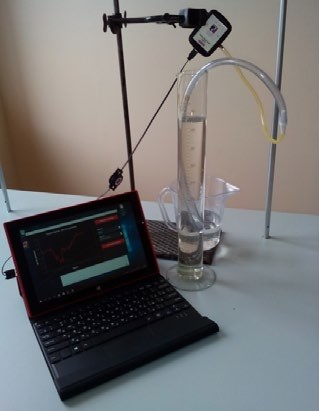 Техника безопасностиПриступая к выполнению лабораторной работы, вни- мательно ознакомьтесь с целями и оборудованием. Вни- мательно слушайте и выполняйте требования учителя, не пользуйтесь приборами без его разрешения. Акку- ратно обращайтесь со стеклянным инвентарём.Инструкция по выполнениюИзучите основные сведения.Соберите экспериментальную установку по рисунку.Подключите датчик давления.Запустите программу для измерений Releon Lite. Выберите для датчика давления диапазон «Па». Запу- стите сбор данных нажатием кнопки Пуск.Заполните мерный цилиндр водой.Экспериментальная установкаЗапишите показания датчика давления в таблицу.ТаблицаИзмерьте глубину, на которое погружена трубка. Рассчитайте гидростатическое давление по формуле (1). Результаты запишите в таблицу.Повторите п. 6 и 7, погрузив трубку в мерный цилиндр на другую глубину.Ответьте на контрольные вопросы, выполните задания и сформулируйте выводы по результатам лабораторной работы.А знаете ли вы, что ...?Обычно в краткой биографии Б. Паскаля не упоминаются некоторые интересные под- робности о том, как он вообще увлёкся физикой. Случилось это очень рано — когда ему было 11 лет. Однажды за обедом он задел столовым прибором фаянсовое блюдо, и его заинтересовала природа звука, который он при этом услышал. Тогда он выполнил серию экспериментов, результаты которых изложил в своей первой научной работе «Трактат о звуках» (1634—1635).Лабораторная работа № 2.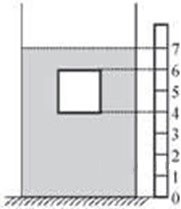 Сравнение количеств теплоты при смешивании воды разной температуры (8 класс)Тип работы: лабораторная работа.Цель работы: изучить условие теплового равновесия без учёта теплообмена с окру- жающей средой.Задачи работы:рассчитать количество теплоты, отданное горячей водой, и количество теплоты, по- лученное холодной водой, при теплообмене;составить уравнение теплового баланса;сравнить и объяснить полученные данные.Оборудование и материалы: компьютер, программа для измерений Releon Lite, мультидатчик, щуп, калориметр, мерный стакан, электрочайник.Основные сведенияВ данной работе изучается один из способов изменения внутренней энергии тела — явление теплообмена. Например, для того чтобы остудить чай, можно добавить в чашку холодной воды. В результате теплообмена горячая вода остывает до некоторой конечной температуры tк, а холодная вода, которую налили в чашку с чаем, нагревается до этой же температуры.Количество теплоты Q1, отданное горячей водой в результате теплообмена, равно:Q1 = cm1(tк – t1),где c — удельная теплоёмкость воды; m1 — масса горячей воды; t1 — начальная темпера- тура горячей воды.Количество теплоты Q2, полученное холодной водой в результате теплообмена, равно:Q2 = cm2(tк – t2),где m2 — масса холодной воды; t2 — начальная температура холодной воды.Процесс теплообмена будем изучать в калориметре. Калориметр — это физический прибор, используемый для тепловой изоляции жидкости от окружающей среды. Так как между внутренним и внешним сосудами калориметра образуется воздушная прослойка, то благодаря малой теплопроводности воздуха и отсутствию конвекционных потоков вну- тренний сосуд хорошо изолирован от внешней среды и тем самым уменьшены потери в результате теплообмена.Таким образом, в калориметре сведено к минимуму рассеивание тепла в окружающую среду.Пренебрегая потерями тепла при теплообмене (считая рассматриваемую систему те- плоизолированной), можно считать, что количество теплоты, отданное при остывании го- рячей водой Q1, равно по модулю количеству теплоты Q2, полученному холодной водой. Тогда сумма полученных телами количеств теплоты равна нулю:Q1 + Q2 = 0.	(1)Уравнение (1) называют уравнением теплового баланса.Инструкция по выполнениюИзучите основные сведения.Соберите экспериментальную установку по рисунку 1.Для этого налейте 100 мл холодной воды в калориметр и поместите в воду щуп. Щуп подсоедините к мультидатчику, а мультидатчик подключите к компьютеру.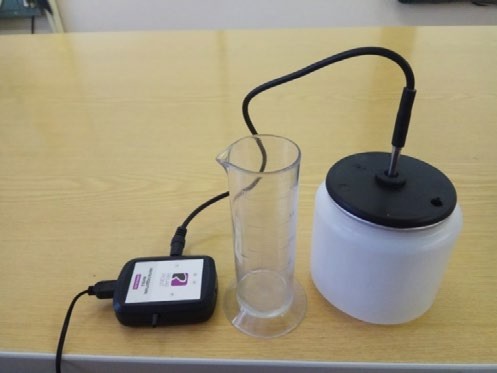 Рис. 1. Экспериментальная установкаЗапустите на компьютере программу для измерений Releon Lite. Оставьте активным только датчик температуры жидкости и газа, отключив остальные датчики.Нажмите кнопку Пуск.Дождитесь, когда график выровняется и температура станет постоянной (рис. 2).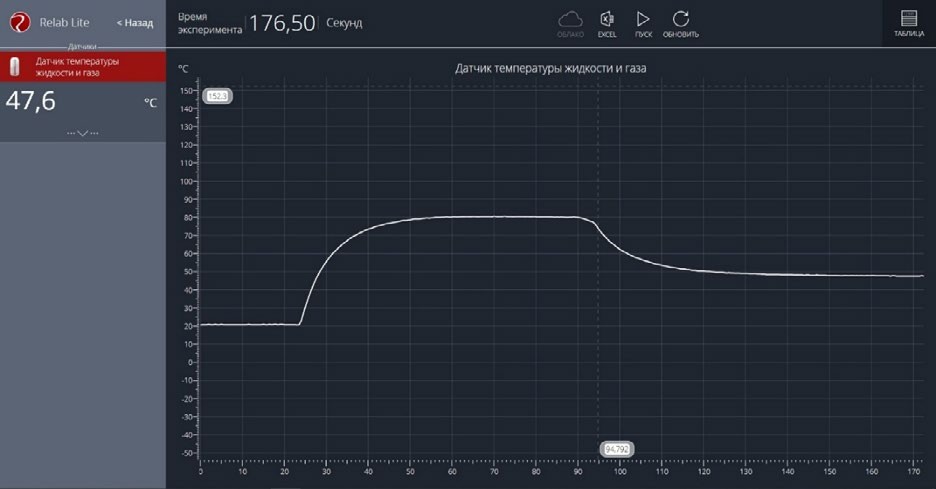 Рис. 2. Построение графикаЗапишите значения температуры и объёма холодной воды в таблицу.ТаблицаНалейте в стакан 100 мл горячей воды и поместите туда щуп.Запишите значение температуры и объёма горячей воды в таблицу, когда график выровняется и температура станет постоянной (см. рис. 2).Перелейте горячую воду к холодной, находящейся в калориметре, и поместите туда щуп. Для того чтобы ускорить процесс теплообмена, можно размешать жидкости датчи- ком температуры.Зафиксируйте значение температуры так же, как для горячей и холодной воды.Запишите значение температуры смеси в таблицу.Повторите эксперимент ещё 2 раза. Запишите полученные данные в таблицу.Рассчитайте массы холодной и горячей воды. Запишите результаты вычислений в таблицу.Рассчитайте количество теплоты Q1, отданное горячей водой. Удельная теплоём- кость воды св = 4200 Дж/(кг ∙ С). Запишите результат вычисления в таблицу.Рассчитайте количество теплоты Q2, полученное холодной водой.Сравните количество теплоты, отданное горячей водой, с количеством теплоты, полученным холодной водой.Запишите уравнение теплового баланса. Сравните полученные результаты в ка- ждом из экспериментов и сформулируйте выводы.Дополнительное заданиеПроведите аналогичную работу по сравнению количеств теплоты при смешивании во- ды разной температуры в следующих случаях:а) наливайте холодную воду в калориметр с горячей водой медленно, без размешива- ния смеси датчиком температуры;б) доливайте горячую воду в холодную. Попробуйте объяснить полученные результаты.А знаете ли вы, что ...?Вода — это особенное вещество, обладающее самой высокой среди жидкостей удельной теплоёмкостью. Но самое интересное, что удельная теплоёмкость воды (при точных измерениях) снижается при температуре от 0 до 37 С, и снова растёт при её даль- нейшем нагревании.Материалы к уроку Контрольные вопросы задания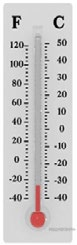 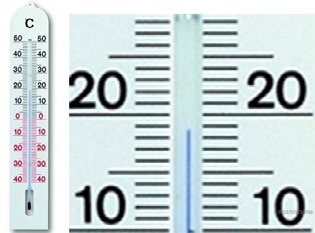 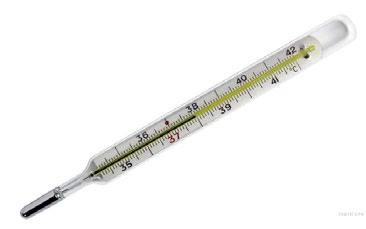 Расскажите об устройстве и принципе действия калориметра.Что представляет собой уравнение теплового баланса?Задания в формате ВПР и ОГЭ:На уроке физики Миша узнал, что температура измеряется не только в граду- сах Цельсия, но и по температурной шкале Фаренгейта. Определите цену деления прибора (выберите из предложенных на рисунке 1), который нужен Мише, чтобы точно узнать температуру воздуха за окном (40 F). Ответ выразите в градусах по Фаренгейту.1	2	3Рис. 1. Приборы для измерения температурыОтвет: 4.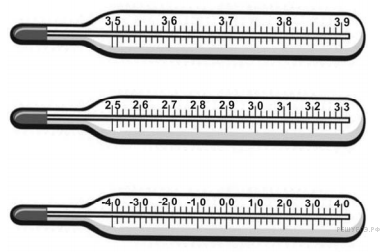 Лабораторная работа № 3.Исследование колебательного движения пружинного маятника (9 класс)Тип работы: лабораторная работа.Цели работы: исследовать гармонические колебания пружинного маятника с помо- щью датчика ускорения; продолжить изучать возможности цифровых датчиков и про- граммы для измерений Releon Lite.Задачи работы:определить плоскость колебаний;собрать данные о зависимости периода и частоты колебаний пружинного маятника от жесткости пружины;рассчитать жёсткость пружины, зная массу груза с датчиком, и период колебаний пружинного маятника;определить массу груза с датчиком, зная жёсткость пружины и период колебаний пружинного маятника.Оборудование и материалы: компьютер, программа для измерений Releon Lite, дат- чик ускорения, рулетка или линейка, пружина (набор пружин одинаковой длины разной жёсткости), груз с крючком, двухсторонний скотч и штатив с лапкой, электронные весы.Основные сведенияПружинный маятник — это физическая модель, состоящая из груза массой m и пружины жёсткостью k. При этом массой пружины по сравнению с массой груза можно пренебречь, а трение в колебательной системе отсутствует. Пружинный маятник может совершать колеба- ния в вертикальной или в горизонтальной плоскости. Исследования колебаний пружинного маятника будем проводить в вертикальной плоскости с целью сведения к минимуму силы трения. Кроме того, при таком рассмотрении более удобно прикрепить датчик ускорения.Когда груз выводится из положения равновесия, например пружина сжимается на не- которую величину, грузу сообщается некоторый запас потенциальной энергии. Если те- перь отпустить груз, то он будет двигаться к положению равновесия, пружина начнёт вы- прямляться и деформация пружины будет уменьшаться. Следовательно, будет умень- шаться и ее потенциальная энергия. Скорость груза будет увеличиваться, при этом потенциальная энергия пружины будет превращаться в кинетическую энергию движения груза. В момент прохождения грузом положения равновесия его потенциальная энергия равна нулю, а кинетическая энергия будет максимальной.После этого в силу инерции груз пройдёт положение равновесия. Его скорость будет уменьшаться, а деформация (удлинение пружины) будет увеличиваться. Следовательно, ки- нетическая энергия груза уменьшается, а его потенциальная энергия, наоборот, возрастает. При малом растяжении пружины период колебаний пружинного маятника можно рас-считать по формуле:T = 2πm .	(1)kИз формулы (1) следует, что период колебаний пружинного маятника не зависит от амплитуды колебаний. Это позволяет исследовать зависимость периода и частоты коле- баний пружинного маятника от жёсткости и массы груза. Зная период колебаний пру- жинного маятника, можно определить как жёсткость, так и массу груза.В данной работе удобство рассмотрения колебаний в вертикальной плоскости связа- но ещё и с прикреплением датчика.Инструкция по выполнениюИзучите основные сведения.Соберите экспериментальную установку по рисунку 1. Для этого установите штатив и закрепите пружину с подвешенным на ней грузом. К грузу с помощью двухстороннего скотча прикрепите мультидатчик, подсоедините к нему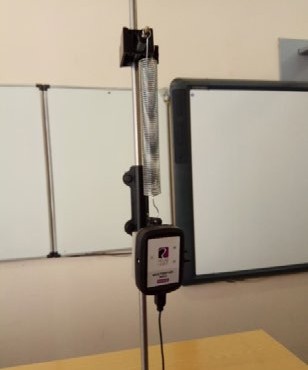 USB-провод и подключите провод к компьютеру.Запустите на компьютере программу для измере- ний Releon Lite. Оставьте активным датчик ускорения, от- ключив остальные цифровые датчики.Выведите пружинный маятник из положения рав- новесия. Начните сбор данных, нажав кнопку Пуск на экране компьютера.По полученным графикам определите плоскость колебаний и установите ось, вдоль которой колеблется датчик ускорения. В меню датчика укажите необходимый датчик (в показанной на рисунке 1 установке это датчик ускорения OZ).Измените параметры сбора данных. Задайте следу-ющие параметры: период опроса: 0,1; видимый интер- вал: 10; диапазон опроса: от –2g до +2g (рис. 2).Рис. 1. Экспериментальная установка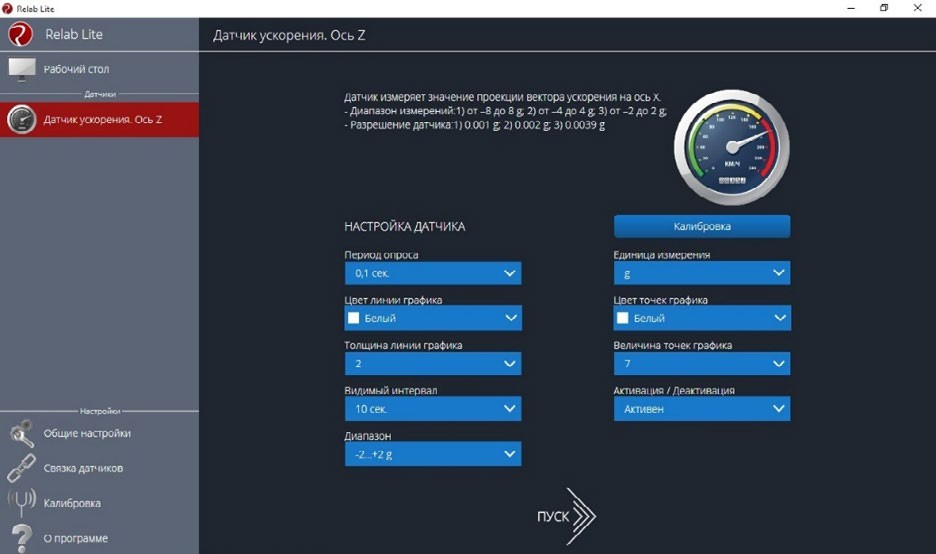 Рис. 2. Изменение параметров сбора данныхВыведите пружинный маятник из положения равновесия путём растяжения пружи- ны. Начните сбор данных. На экране компьютера можно наблюдать график гармониче- ских колебаний пружинного маятника (рис. 3).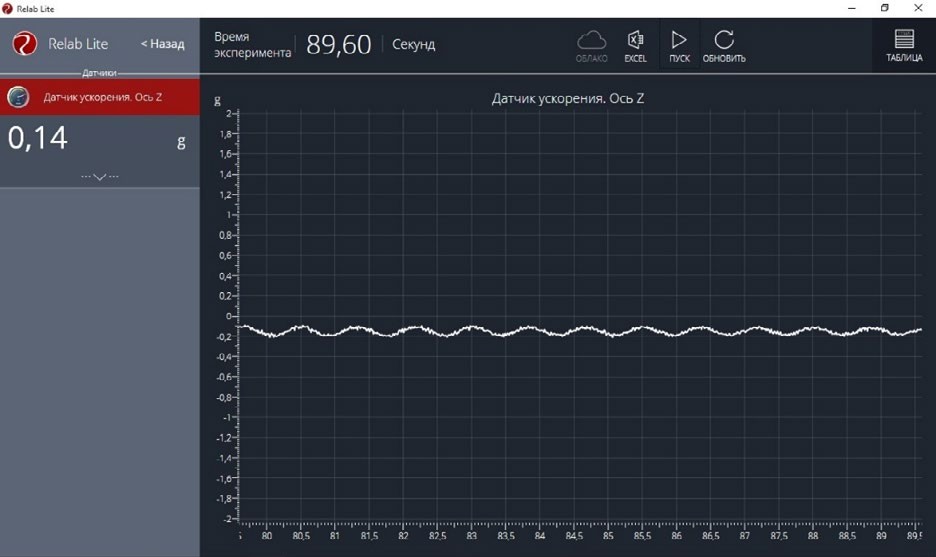 Рис. 3. График гармонических колебаний пружинного маятникаПо полученному графику определите период колебаний пружинного маятника.Исследование № 1. Определение массы грузаИз формулы (1) можно выразить массу груза, совершающего гармонические колеба- ния на пружине.Зная значение периода колебаний из полученного графика и жёсткость пружины из описания оборудования, найдите массу груза по формуле:m = kT 2 .4π2Определите массу груза с датчиком ускорения с помощью электронных весов.Сравните полученные вами значения массы груза и сформулируйте выводы.Исследование проведите несколько раз. Рассчитайте среднее значение массы груза.Исследование № 2. Определение жёсткости пружиныОпределите массу груза вместе с датчиком ускорения с помощью электронных ве- сов. Значение периода колебаний пружинного маятника определите по полученному гра- фику.Рассчитайте значение жёсткости пружины по формуле:k = 4π2 m.T 2Определите значение жёсткости пружины, используя закон Гука и описание обору- дования.Сравните полученные вами значения жёсткости пружины и сформулируйте выводы.Исследование № 3. Изучение зависимости периода и частоты колебаний пру- жинного маятника от жёсткости пружиныЗная период колебаний пружинного маятника, рассчитайте значение частоты колеба- ний по формуле:ν = 1 .TИзменяя пружину, повторите п. 7 и 8 (см. рубрику «Инструкция по выполнению»), определите новые значения периода и частоты колебаний пружинного маятника.По полученным данным определите зависимость периода и частоты колебаний пру- жинного маятника от жёсткости пружины. Сформулируйте выводы.Все данные эксперимента можно посмотреть в виде таблицы, нажав в меню вкладкуТаблица, а также можно сохранить в виде таблицы в формате Excel.А знаете ли вы, что ...?Учение о колебаниях — это обширный раздел физики. С маятниками и пружинками довольно часто приходится иметь дело. Но, конечно, этим не исчерпывается список упру- гих тел, колебания которых изучают на практике. Колеблются фундаменты, на которых установлены машины, могут прийти в колебание мосты, части зданий, балки, провода вы- сокого напряжения. Звук представляет собой механические колебания воздуха. Челове- ческое ухо способно воспринимать как звук механические колебания с частотой в преде- лах от 16 до 20 000 Гц (передающиеся обычно через воздух).Какие превращения энергии происходят при гармонических колебаниях пру- жинного маятника?От каких физических величин: а) зависит; б) не зависит период колебаний пру- жинного маятника?Задания в формате ОГЭ.На рисунке представлены графики зависимости смещения x грузов от време- ни t при колебаниях двух математических маятников. Используя данные графики, выберите из предложенного перечня два верных утверждения. Укажите их номера.Графики зависимости смещения x грузов от времени tпри колебаниях двух математических маятниковАмплитуда колебаний маятника 1 в 2 раза больше амплитуды колебаний маят- ника 2.Маятники совершают колебания с одинаковой частотой.Длина нити маятника 2 меньше длины нити маятника 1.Период колебаний маятника 2 в 2 раза больше.Колебания маятников являются затухающими. Ответ: 14/41.Установите соответствие между формулами для расчёта физических величин и названиями этих величин. В формулах использованы обозначения: m — масса гру- зика; k — жёсткость пружины, l — длина нити, g — модуль свободного падения. К каждой позиции из первого столбца подберите соответствующую позицию из второго столбца.ФормулыА) 2 m kБ) 2		l gФизические величиныПериод свободных гармонических колебаний мате- матического маятникаЦиклическая частота свободных гармонических ко- лебаний математического маятникаПериод свободных гармонических колебаний пру- жинного маятникаЧастота свободных гармонических колебаний пру- жинного маятникаЗапишите в таблицу выбранные цифры под соответствующими буквами.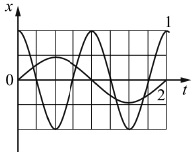 Ответ: 31.Лабораторная работа № 4.Определение удельной теплоёмкости твёрдого тела (8 класс)Тип работы: лабораторная работаЦель работы: определить значение удельной теплоёмкости металлического цилин- дра на нити.Задачи работы:собрать данные об изменении температуры металлического цилиндра;рассчитать удельную теплоемкость металлического цилиндра.Оборудование и материалы: компьютер, программа для измерений Releon Lite, датчик температуры, металлический цилиндр на нити, калориметр, электронные весы, стакан, щуп, электрочайник.Основные сведенияС помощью уравнения теплового равновесия можно экспериментально определить значение удельной теплоёмкости твёрдого тела. В качестве горячего тела используется использовать металлический (алюминиевый) цилиндр.Количество теплоты Q1, отданное нагретым цилиндром в результате теплообмена, равно:Q1 = cцm1(tк – t1),	(1)где сц — удельная теплоёмкость цилиндра; m1 — масса цилиндра; t1 — начальная темпе- ратура цилиндра.Количество теплоты Q2, полученное холодной водой в результате теплообмена, равно:Q2 = cвm2(tк – t2),	(2)где св — удельная теплоёмкость воды, равная 4200 Дж/ (кг ∙ С); m2 — масса холодной воды; t2 — начальная температура холодной воды.Считая рассматриваемую систему теплоизолированной, можно принять, что количе- ство теплоты, отданное при остывании цилиндра, равно по модулю количеству теплоты, полученной холодной водой:Q1 = Q2.Приравнивая формулы (1) и (2), можно получить выражение для расчета удельной те- плоёмкости металлического цилиндра:cц =cвm2(tк – t2) .m1(t1 – tк)Инструкция по выполнениюИзучите основные сведения.Соберите экспериментальную установку по рисунку. Для этого налейте 150 мл холодной воды в калориметр и поместите в воду щуп. Щуп подсо- едините к мультидатчику, а мультидатчик — к ком- пьютеру.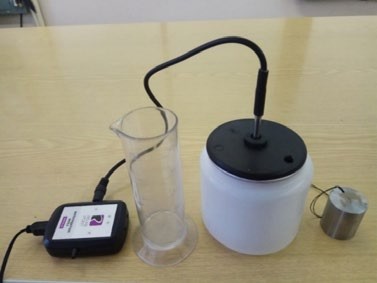 Запустите на компьютере программу для из- мерений Releon Lite. Оставьте активным только датчик температуры жидкости и газа, отключив остальные датчики. Нажмите кнопку Пуск.Определите температуру холодной воды. За- пишите значения температуры и массы холоднойводы в таблицу.	Экспериментальная установкаТаблицаОпределите массу металлического цилиндра на нити с помощью электронных ве- сов. Запишите полученное значение в таблицу.В стакан налейте горячую воду и погрузите в неё металлический цилиндр на нити. Определите температуру горячей воды, в которой находится металлический цилиндр. За- пишите полученное значение в таблицу.Поместите теперь металлический цилиндр в холодную воду и опустите туда щуп. Зафиксируйте значение получившейся температуры, когда график выровняется и темпе- ратура станет постоянной. Запишите полученное значение температуры в таблицу.Рассчитайте значение удельной теплоёмкости металлического цилиндра. Сравните полученный результат с табличным значением удельной теплоёмкости алюминия.Объясните полученные результаты и сформулируйте выводы.А знаете ли вы, что ...?Вода — это особенное вещество, обладающее самой высокой среди жидкостей удельной теплоёмкостью. Но самое интересное, что удельная теплоёмкость воды (при точных измерениях) снижается при температуре от 0 до 37 С, и снова растёт при её даль- нейшем нагревании.Лабораторная работа № 5.Определение оптимального времени высаживания семян растений путём измерения температуры почвы (универсальная)Тип работы: лабораторная работа.Цель работы: определение оптимальных сроков для высадки семян растений путём измерения температуры почвы.Задачи работы:собрать данные о температуре почвы в период с начала апреля до середины мая;составить, используя приведённую таблицу оптимальных температур, свою таблицу сроков высадки разных растений для своего региона.Оборудование и материалы: компьютер, программа для измерений Releon Lite, датчик температуры.Основные сведенияВегетационный сезон в широтах нашей страны короткий. Некоторые культуры или не успевают вызреть, или, как, например, индетерминантные сорта помидоров, просто не реализуют в достаточной мере свой потенциал. Овощи, которым хватает сезона, сажают прямым посевом семян в грунт, а овощи-долгожители приходится выращивать рассадой. В таблице приведены некоторые атрибуты семян культур, выращиваемых прямым по- севом в грунт. Столбцы таблицы «Глубина заделки семян, см», «Мин. дистанция в ряду, см» и «Междурядья, см» содержат прямые указания для посева. В некоторых клетках таблицы представлены два числа (через косую черту): первое из них относится к тради- ционному (монокультурному) посеву, а второе число указывает необходимое расстояниепри совместной посадке1.ТаблицаНекоторые посевные атрибуты семян культурВыносливость семян культур характеризуется одной из 5 меток:Ов (очень выносливые): вообще не боятся весенних заморозков (речь идёт об утренних заморозках на почве, а не о морозах);В (выносливые): безболезненно переносят заморозки до –7 С;Ув (умеренно выносливые): выдерживают лёгкие заморозки;Т (теплолюбивые): не выносят заморозков;От (очень теплолюбивые): угнетаются даже положительными температурами ниже +4 С.ПродолжениеПосев овощных культур можно начинать, как только станет возможной работа в ого- роде. Например, для лесостепи этот период обычно приходится на 10—15 апреля. Ка- ждая следующая группа требует отсрочки примерно на неделю. Это означает, что В-рас- тения можно сеять через одну неделю после начала работ в огороде, Ув-растения — че- рез две, Т-растения — через 3, а От-растения — только через 4 недели, т. е. ориентировочно в середине мая. Данные столбца таблицы «Мин. температура почвы» отображают условия прорастания семян, а данные столбца «Выносливость» касаются всходов. Например, несмотря на то что огурцы и помидоры имеют одинаковую метку От, огурцы можно сеять за 4—8 дней до посадки помидоров (см. столбец «Всходы»).Инструкция по выполнениюПроанализировав основные культуры, которые выращивают в вашем регионе про- живания, составьте таблицу с перечнем растений и указанием оптимальной температуры почвы (используя таблицу из рубрики «Основныесведения» данной лабораторной работы).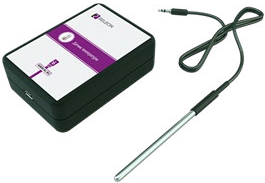 Подключите к мультидатчику температурный щуп, показанный на рисунке, и проведите ряд из- мерений температуры почвы для определения оп- тимального периода высадки семян культур.Проанализируйте полученные графики тем- ператур, сопоставьте данные (учитывая выносли- вость) и определите оптимальный срок высадки конкретных культур.Заполните таблицу.	Температурный щупТаблицаПримерный образец (перечень зависит от типов помещений школы)А знаете ли вы, что...?Впервые выращивать огурцы как культуру начали в древней Индии. Древние римляне ещё тысячи лет назад круглый год выращивали огурцы в своих парниках, а на зиму соли- ли их в бочках. Именно они построили первые в мире огуречные теплицы. В России по- всеместное выращивание огурцов началось примерно в XVI в.Подготовка к ОГЭ по физикеКомплект сопутствующих элементов для экспериментов по оптикеОборудование (рис. 1):Собирающая линза Л1, фокусное расстояние которой F1 = (100 ± 10) мм.Линейка длиной 300 мм с миллиметровыми делениями.Экран.Направляющая (оптическая скамья).Держатель для экрана.Источник питания постоянного тока (5,4 В).Соединительные провода.Ключ.Лампа на держателе.Слайд «Модель предмета».Определение оптической силы линзыИспользуя собирающую линзу, экран, линейку, соберите экспериментальную установ- ку для определения оптической силы линзы. В качестве источника света используйте свет от удалённого окна.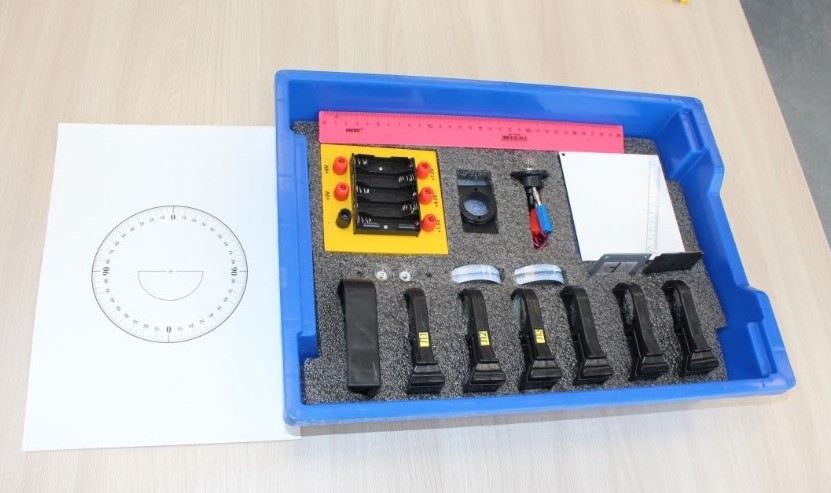 Рис. 1. Оборудование комплекта для проведения экспериментов по оптикеВ бланке ответов:сделайте рисунок экспериментальной установки;запишите формулу для расчёта оптической силы линзы;укажите результат измерения фокусного расстояния линзы;запишите численное значение оптической силы линзы.Образец возможного выполнения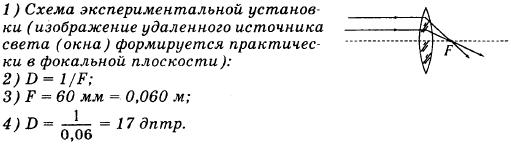 Исследование свойств изображенияИспользуя собирающую линзу, экран, лампу на подставке, источник тока, соедини- тельные провода, ключ, линейку, соберите экспериментальную установку для исследова- ния свойств изображения, полученного с помощью собирающей линзы от лампы, кото- рая расположена от центра линзы на расстоянии 15 см.В бланке ответов:сделайте схематический рисунок экспериментальной установки для наблюдения изображения лампы, полученного с помощью собирающей линзы;передвигая экран, получите чёткое изображение лампы и измерьте расстояния от лампы до линзы и от линзы до экрана;сформулируйте вывод о свойствах изображения (мнимое или действительное, уменьшенное или увеличенное, прямое или перевёрнутое).Образец возможного выполненияСхема экспериментальной установки.Измерение расстояний: d1 = 15 см; d2 = 10 см.Свойства изображения: действительное, уменьшенное и перевёрнутое.Комплект сопутствующих элементов для экспериментов по электродинамикеОборудование (рис. 2)Источник питания постоянного тока 5,4 В.Вольтметр двухпредельный: предел измерения 3 В, цена деления шкалы С = 0,1 В; предел измерения 6 В, цена деления шкалы С = 0,2 В.Амперметр двухпредельный: предел измерения 3 А, цена деления шкалы С = 0,1 А; предел измерения 0,6 А, цена деления шкалы С = 0,02 А.Переменный резистор (реостат) сопротивлением 10 Ом.Резистор R5 сопротивлением 8,2 Ом, обозначить как R1.Резистор R3 сопротивлением 4,7 Ом, обозначить как R2.Соединительные провода (8 шт.).Ключ.Рабочее поле.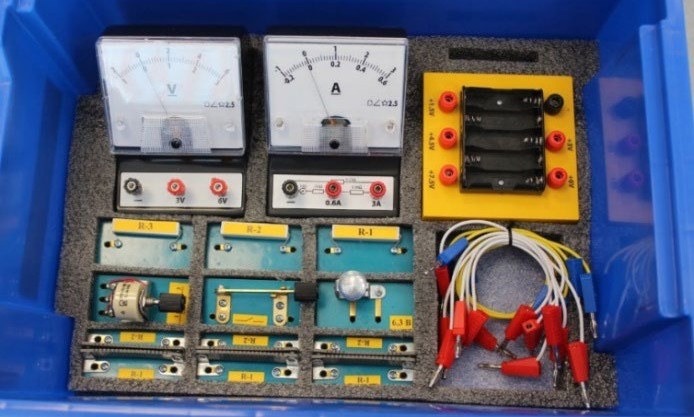 Рис. 2. Оборудование комплекта для проведения экспериментов по электродинамикеОпределение электрического сопротивления резистораДля выполнения этого задания используйте лабораторное оборудование: источник постоянного тока (4,5 В), вольтметр, амперметр, ключ, реостат, соединительные провода, резистор, обозначенный как R1. Соберите экспериментальную установку для определе- ния электрического сопротивления резистора. С помощью реостата установите в цепи си- лу тока, равную 0,5 А.В бланке ответов:нарисуйте электрическую схему экспериментальной установки;запишите формулу для расчёта электрического сопротивления;укажите результаты измерения напряжения при силе тока 0,5 А;запишите численное значение электрического сопротивления резистора.Образец возможного выполнения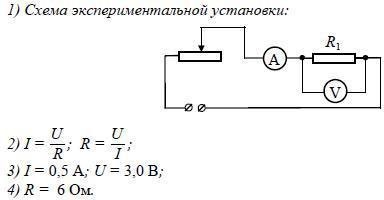 Определение мощности электрического токаИспользуя источник постоянного тока (4,5 В), вольтметр, амперметр, ключ, реостат, соединительные провода, резистор, соберите экспериментальную установку для опреде- ления мощности, выделяемой на резисторе, при протекании по нему тока. С помощью реостата установите в цепи силу тока, равную 0,5 А.В бланке ответов:нарисуйте электрическую схему экспериментальной установки;запишите формулу для расчёта мощности электрического тока;укажите результаты измерения напряжения при силе тока 0,5 А;запишите численное значение мощности электрического тока.Образец возможного выполнения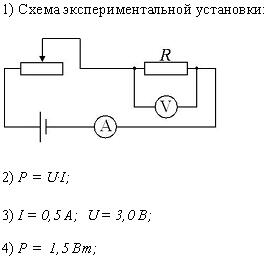 Проектные работыСреди разнообразных направлений современных педагогических технологий веду- щее место занимает проектно-исследовательская деятельность учащихся. Главная ее идея — это направленность учебно-познавательной деятельности на результат, который получается при решении практической, теоретической, но обязательно личностно и со- циально значимой проблемы.Примерные темы проектных работклассИзмерение физических характеристик домашних животных.Приборы по физике своими руками.Картотека опытов и экспериментов по физике.Физика в игрушках.Где живёт электричество?Атмосферное давление на других планетах.Физика в сказках.Простые механизмы вокруг нас.Почему масло в воде не тонет?Парусники: история, принцип движения.Определение плотности тетрадной бумаги и соответствие её ГОСТу.Мифы и легенды физики.Легенда об открытии закона Архимеда.Как определить высоту дерева с помощью подручных средств?Исследование коэффициента трения обуви о различную поверхность.Измерение плотности тела человека.Измерение высоты здания разными способами.Измерение времени реакции подростков и взрослых.Зима, физика и народные приметы.Дыхание с точки зрения законов физики.Действие выталкивающей силы.Архимедова сила и человек на воде.Агрегатное состояние желе.классАртериальное давление.Атмосферное давление — помощник человека.Влажность воздуха и её влияние на жизнедеятельность человека.Влияние блуждающего тока на коррозию металла.Влияние внешних звуковых раздражителей на структуру воды.Влияние магнитной активации на свойства воды.Влияние обуви на опорно-двигательный аппарат.Воздействие магнитного поля на биологические объекты.Выращивание кристаллов из растворов различными методами.Выращивание кристаллов поваренной соли и сахара и изучение их формы.Глаз. Дефект зрения.Занимательные физические опыты у вас дома.Измерение плотности твёрдых тел разными способами.Измерение силы тока в овощах и фруктах.Измерение сопротивления и удельного сопротивления резистора с наибольшей точностью.Исследование искусственных источников света, применяемых в школе.Изучение причин изменения влажности воздуха.Испарение в природе и технике.Испарение и влажность в жизни живых существ.Испарение и конденсация в живой природе.Использование энергии Солнца на Земле.Исследование движения капель жидкости в вязкой среде.Исследование зависимости атмосферного давления и влажности воздуха от высо- ты контрольной точки.Исследование зависимости электрического сопротивления проводника от темпе- ратуры.Исследование и измерение температуры плавления жидких смесей.классВлияние звука на живые организмы.Влияние звуков и шумов на организм человека.Звуковой резонанс.Изучение радиационной и экологической обстановки в вашем населённом пункте.Изучение свойств электромагнитных волн.Инерция — причина нарушения правил дорожного движения.Интерактивный задачник по одной из тем курса физики.Ионизация воздуха — путь к долголетию.Исследование коэффициента трения обуви о различную поверхность.Исследование механических свойств полиэтиленовых пакетов.Исследование поверхностного натяжения растворов СМС.Исследование распространения ультразвука.Исследование свойств канцелярской скрепки.Исследование сравнительных характеристик коэффициента трения для различных материалов.Исследование теплоизолирующих свойств различных материалов.История создания лампочек.История развития телефона.Как управлять равновесием?Какое небо голубое! Отчего оно такое?Основные этапы работы над индивидуальным проектом представлены на рисунке на с. 134.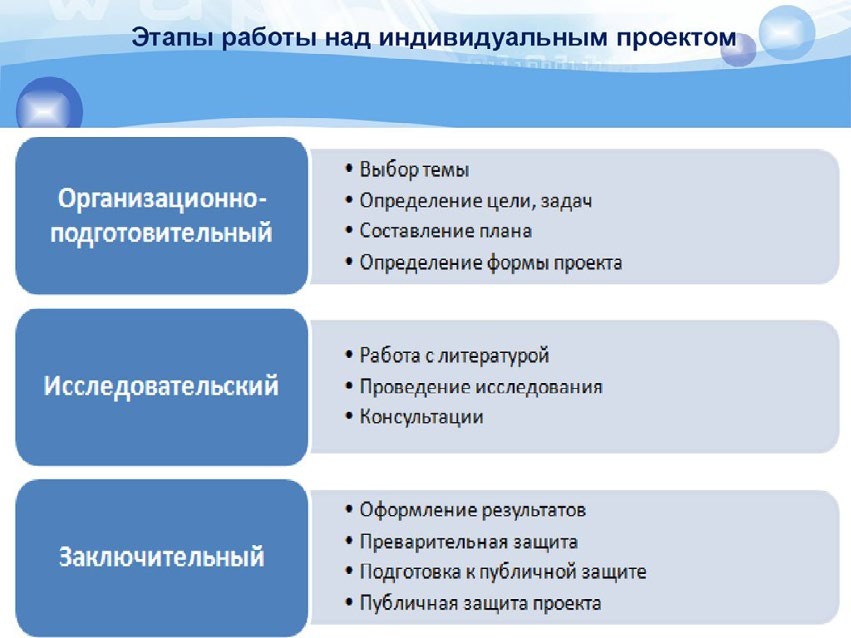 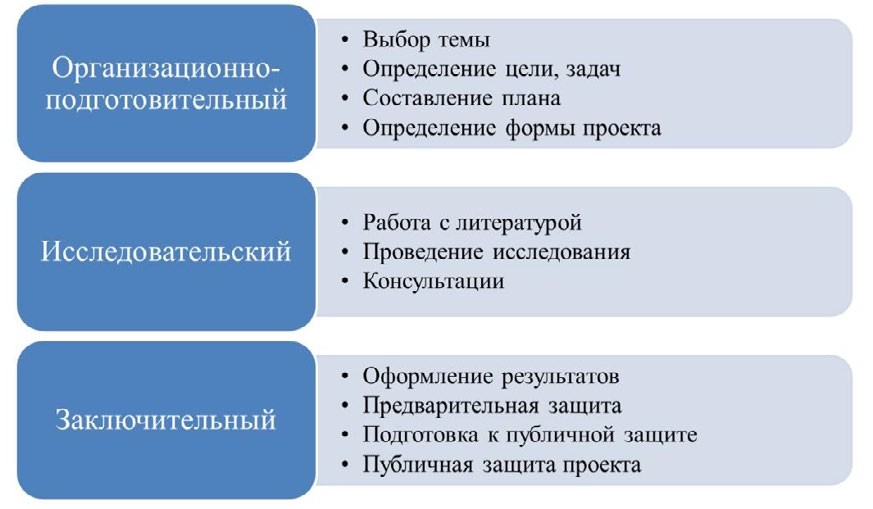 Основные этапы работы над индивидуальным проектомСценарии внеурочных мероприятийКвест-игра «Искатели клада» (7 класс)Основные цели и задачи игрыОсновные методические и дидактические цели игры: обобщить и расширить зна- ния, полученные учащимися на уроках физики; показать их использование в жизни; пробу- дить в учащихся стремление к творчеству, выработать у них умение мыслить, проявлять на- ходчивость в трудных ситуациях; способствовать эстетическому воспитанию учащихся.Основные задачи игры:получить общую картину усвоения знаний, умений и навыков учащихся, комплекс- ного их применения на практике;содействовать формированию идеи познаваемости окружающего мира;выработать умения работать в коллективе;развивать самостоятельность мышления при применении знаний на практике;познакомить учащихся с некоторыми понятиями, которые будут изучаться в 8 и 9 классах (магнитное поле Земли, система отсчёта).Организация и подготовка игрыОрганизация и подготовка игры проводится по следующим направлениям:разработка программы, содержания и структуры игры в соответствии с поставлен- ными целями;формирование команд и выбор капитанов;выбор помощников ведущего из учащихся старших классов;подготовка учащихся к проведению игры (квеста).В роли ведущего выступает учитель. Он тщательно следит за игрой, объясняет её участникам правила, помогает игрокам, а иногда выступает в роли тайного посредника между персонажами.2.1. Разработка программы, содержания и структуры игрыЗадания для квеста комплектуются из ряда физических задач практического содержа- ния. Задачи составлены по следующим темам курса физики 7 класса.Первоначальные сведения о строении вещества.Механическое движение.Взаимодействие тел.Давление твёрдых тел. Атмосферное давление.Работа. Мощность. Энергия.Простые механизмы.Квест проводится на территории школьного двора. Он начинается с линейки всех ко- манд, на которой ведущий (учитель) объясняет правила игры. При этом капитанам ко- манд выдаётся карта с указанием маршрута их движения. В соответствии с этим маршру- том команда должна пройти 7 станций:ст. НЬЮТОНИЯ;ст. ПАСКАЛИЯ;ст. РАЗМЫШЛЯЙКИНО;ст. ЛИТЕРАТУРНАЯ;ст. ДОГОНЯЙКИНО;ст. СМЕКАЛКА;ст. ВЫТЕСНЯЙКИНО.Каждая команда имеет свою последовательность прохождения маршрута. (Пример маршрутной карты сканирован.) На каждой станции старшеклассник выдаёт капитану ко- манды карточку, содержащую текст задания, а затем проверяет правильность его выпол- нения. За ответы и дополнения членам команды выдаются жетоны разного цвета. (По окончании игры учитель может оценить личные достижения каждого участника по коли- честву цветных жетонов.)В случае правильного выполнения поставленной задачи команда получает слово-под- сказку1 и разрешение двигаться дальше. Если команда не справилась с заданием, она ухо- дит на следующую станцию без подсказки. Когда командой будет пройдена последняя станция их маршрута, участники команды должны будут вернуться на ту станцию, где с за- данием они не справились. Собрав на всех станциях 7 слов-подсказок, ребята, проявив смекалку, могут определить тело отсчёта и координаты спрятанного клада.Формирование команд и выбор капитановУчащиеся одного 7 класса или двух 7 классов разбиваются на команды по 5—6 чело- век (число команд и станций может быть другим). Каждая из команд выбирает своего ка- питана. Им должен быть учащийся, хорошо знающий физику, пользующийся авторитетом в классе и обладающий хорошими организаторскими способностями.Капитан должен:получить у ведущего карту с указанием маршрута движения своей команды;получить задание у помощника ведущего;обсудить с товарищами способ выполнения задания;назначить исполнителей;1 Слова-подсказки приведены в Приложении 1.следить за правильностью выполнения задания;провести вместе с членами своей команды анализ полученных результатов, сделать выводы и/или необходимые расчёты;сдать отчёт или проинформировать устно помощников о выполнении работы (в слу- чае необходимости).Выбор помощников ведущегоПомощники выбираются учителем из учащихся старших классов. Учитель заранее объясняет им их обязанности, описывает ход решения заданий и предоставляет правиль- ные ответы к ним. Помощники ведущего вместе с учителем оформляют и готовят станции и оборудование.Помощники ведущего должны:выдать текст задания капитану команды;Следить за порядком его выполнения и деятельностью учащихся;Оценить правильность выполнения задания;выдать жетон активным членам команды.За полный правильный ответ — жетон красного цвета.За дополнения или неполный ответ — жетон жёлтого цвета.В случае успешного выполнения задания нужно выдать капитану команды слово-под- сказку.2.4. Подготовка учащихся к проведению игры (квеста)Подготовка учащихся к игре осуществляется на уроках в рамках учебной программы при повторении и обобщении пройденного материала, а подготовка помощников веду- щего — на дополнительных занятиях.Тексты заданийКАРТОЧКА № 1Вы на станции ДОГОНЯЙКИНО.Оглянитесь вокруг! Вы увидите, что всё, что вас окружает, находится в движении: плы- вут по небу облака, колеблются листья деревьев, мимо вас проходят люди, ползают по земле муравьи, летают птицы и т. д. Присмотритесь внимательно, из одного места в дру- гое тела движутся по различным линиям, которые называются:1   , а также с различными скоростями.Например, муха может летать со скоростью 18 км/ч, а скворец — со скоростью 20 м/с. А как быстро сможет бежать самый быстрый парень из вашей команды?Определите его скорость на участке длиной 100 м. Узнайте, кого он сможет обо- гнать, муху или скворца.А ещё рассчитайте среднюю кинетическую энергию вашего спринтера. Оборудование: электронный секундомер, рулетка, напольные весы. КАРТОЧКА № 2Вы попали в страну НЬЮТОНИЮ.В этой стране самыми любимыми словами являются «сила», «масса», «энергия». А вам знакомы эти термины? Конечно, мы не сомневаемся! Разве могли те, кто не обла- дает достаточной силой и энергией, отправиться на поиски клада?!Так вот: выберите из команды двух самых сильных ребят. Чтобы не было споров, судьёй пусть будет прибор для измерения силы.Как он называется?Далее учащиеся должны определить среднюю мощность, которую они будут разви- вать, поднимаясь, обгоняя друг друга, по лестнице с 1-го на 3-й этаж.Сравните мощность двигателя автомобиля BMW-X5 (N = 272 л. с.) со средней мощ- ностью ваших ребят.Ну что, теперь вам понятно, почему мы прибегаем к услугам различного рода техни- ки? Не переживайте, истинная сила человека в том, что он может создать эту технику и заставить её работать на себя.Оборудование: динамометр, напольные весы, электронный секундомер, калькулятор (недостающую информацию вы сможете найти в Интернете).КАРТОЧКА № 3Следующее задание содержится в записке, которую вы найдёте между ветвями этого красивого кустарника. Но будьте осторожны, не уколитесь о его шипы и не превратитесь в спящую красавицу!Кстати, объясните, пожалуйста, вашему помощнику, почему бывает так больно, когда уколешься об острый предмет. Он до сих пор об этом не знает.Текст запискиЭто волшебная страна ПАСКАЛИЯ.В честь какого знаменитого человека названа эта страна и какой удивительный за- кон был им открыт?А теперь волшебная задачка для вас. На дне сосуда находится тело, к которому прикреплена «подсказка». Достаньте её, не замочив руки, используя только те предметы, которые вам даст помощник. Объясните свои действия.С помощью датчика давления измерьте давление на дне «волшебного» сосуда. Оборудование: ведро с водой, резиновая трубка, датчик давления.КАРТОЧКА № 4На станции РАЗМЫШЛЯЙКИНО вам нужно вспомнить:Какой из простых механизмов: рычаг, блок, ворот, наклонную плоскость, клин или винт — должен использовать лентяй, чтобы получить выигрыш в работе? Не лучше ли лентяю использовать для своей вожделенной цели более сложный механизм?И стоит ли ему вообще использовать эти приспособления, или лучше обойтись без них? Чтобы убедиться в правильности своего ответа проделайте свой эксперимент.Под этим камнем спрятана записка с «подсказкой». Не дотрагиваясь до камня рука- ми, достаньте её, используя простой механизм.Произведите расчёты, подтверждающие ваши выводы. Оборудование: лопата, рулетка, тело для опоры.КАРТОЧКА № 5Название этой станции — ЛИТЕРАТУРНАЯ, возможно, вызовет у вас вопрос: «Что об- щего между физикой и литературой, между наукой и искусством?»Вспомните, что Леонардо да Винчи, М. В. Ломоносов, И. Гёте и очень многие другие знаменитые естествоиспытатели внесли вклад в развитие науки и искусства. Обращение учёных к литературе и искусству не случайно: художественные образы нередко подска- зывали исследователям путь к правильным решениям именно тогда, когда логика оказы- валась бессильна. Вот и вам сейчас представится возможность «навести мосты» между физикой и художественной литературой.Вам необходимо разгадать кроссворд, слова для которого вы найдёте в отрывках из литературных произведений1. Кроссворд сканирован, выделенное слово является под- сказкой2.Отрывки из литературных произведений приведены в Приложении 2.Кроссворд представлен в Приложении 3.КАРТОЧКА № 6На станции СМЕКАЛКА записку с подсказкой вы найдёте в этой книге. Не спешите! Сначала определите её массу. Сложите цифры из значения массы. Число, которое вы по- лучите, соответствует странице с «подсказкой».Оборудование: резинка с крючком, грузы известной массы и линейка, кусочек мела. На этой станции должна быть доска, к которой можно подвесить резинку.КАРТОЧКА № 7Название этой станции ВЫТЕСНЯЙКИНО подскажет вам, как поступить в следующей ситуации.На дне этого сосуда вы увидите яйцо с «секретом». Только после того, как оно всплы- вёт, вы сможете вскрыть «секрет». Объясните помощнику ведущего, что нужно для этого сделать. Все необходимые приборы вы получите у старшеклассника.Оборудование: сосуд с водой и яйцом, пачка соли (выдать её только после того, как об этом попросят учащиеся).Маршрутная картаПРИЛОЖЕНИЕ 1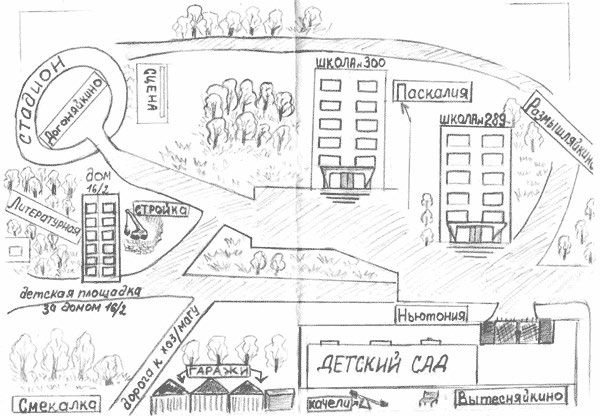 Текст-напутствие на обратной стороне маршрутной картыКаждый мечтает найти клад!А ты? Если да, то твоя мечта может осуществиться! Но только при одном условии: клад сможет найти только тот, кто хорошо учил физику в течение всего года!Ну что, попробуешь?!Смело двигайся вперёд по своему маршруту и, прежде чем что-то сделать, думай, ду- май и думай!Слова-подсказки1. Кабинет.2. № 41.Фиолетовый.Цветок.На восток.До озера.20 шагов на север.В кабинете № ... на окне находится фиолетовый цветок. В нём спрятан компас. Цветок является телом отсчёта. Озеро «наклеено» на стене в кабинете (фотообои или картинка). Клад находится в лаборантской. В качестве клада учащиеся находят, например, коробку с шоколадными батончиками.ПРИЛОЖЕНИЕ 2Отрывки из литературных произведенийА. П. Платонов. «Ямская слобода»«Посреди слободы стоял двухэтажный старый дом. Около него колодезь, а у колодца круглый сарай — темница для лошади. В той темнице целый день лошадь кружилась на узком месте, таская деревянное водило. На водиле закручивались и раскручивались ве- рёвки, которые таскали бадьями воду из колодца. Вода сливалась в большой чан, а из чана напускалась в корыта».Какие простые механизмы использовались для подъёма воды? (Блок.)А. Р. Беляев. «Человек-амфибия»«Ихтиандр опускался всё глубже и глубже в сумеречные глубины океана. Ему хоте- лось быть одному, прийти с себя от новых впечатлений... Он погружался всё медленнее. Вода становилась плотнее, она уже давила на него, дышать становилось всё труднее. Здесь стояли густые зелёно-серые сумерки».Значительно ли меняется плотность воды с глубиной? Какая физическая величина изменялась с глубиной? (Давление.)и 5. М. Басё (хокку — японская поэзия)«С треском лопнул кувшин; Ночью вода в нём замёрзла, Я пробудился вдруг».Почему вода при замерзании разорвала кувшин? Какие физические величины измени- лись? (3. — объём и 5. — плотность.)А. М. Волков. «Волшебник Изумрудного города»«Скоро путешественники оказались среди необозримого макового поля. Запах мака усыпляет, но Элли этого не знала и продолжала идти, беспечно вдыхая сладковатый и усыпляющий аромат... Веки её отяжелели, и ей ужасно захотелось спать».Вследствие какого физического явления запахи распространяются в воздухе? (Диф- фузия.)Л. Кэрролл. «Алиса в Зазеркалье»«Стоило Коню остановиться... как Рыцарь тут же летел вперёд. А когда Конь снова трогался с места... Рыцарь тотчас падал назад».Объясните, что происходило с Рыцарем? (Инерция.)Л. Н. Толстой. «Лебеди»«Лебеди стаей летели из холодной стороны в тёплые земли. Они летели через море. Они летели день и ночь, и другой день и другую ночь они летели, не отдыхая, над водой... Впереди летели старые, сильные лебеди, сзади летели те, которые были моложе и сла- бее...»Почему впереди летят обычно более сильные птицы? (Сопротивление.)ПРИЛОЖЕНИЕ 3Кроссворд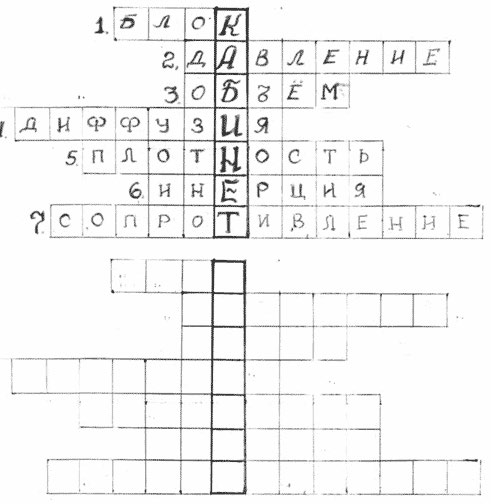 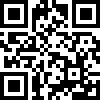 Лозовенко Сергей Владимирович Трушина Татьяна АлексеевнаРеализация образовательных программ естественнонаучной и технологической направленностей по физикес использованием оборудования центра «Точка роста»Методическое пособиеЦентр Естественно-научного и математического образования Руководитель Центра З. Г. ГапонюкОтветственный за выпуск В. В. КудрявцевРедактор В. В. КудрявцевХудожественное оформление М. И. ИвановаКомпьютерная вёрстка и техническое редактирование Э. В. АлексеевКорректор П. И. Петрова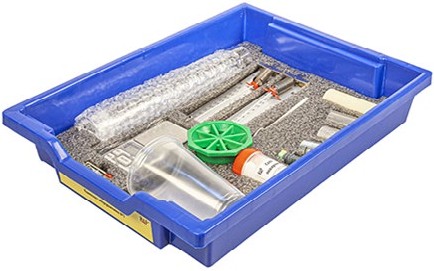 Набор № 1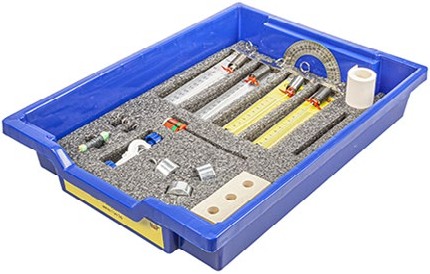 Набор № 2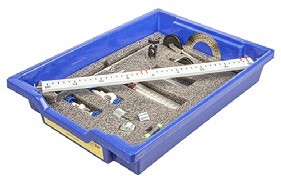 Набор № 3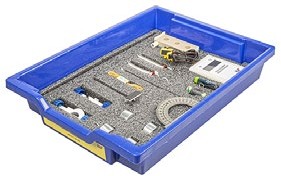 Набор № 4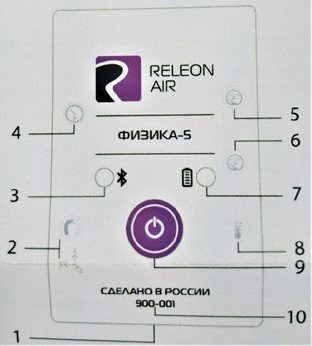 — разъём USB (используется только для зарядки устройства);— разъём для подключения щупа магнитного поля; 3 — индикатор состояния сопряжения Bluetooth;— порт датчика абсолютного давления;— разъём для подключения щупа датчика амперметра; 6 — разъём для подключения щупа датчика вольтметра; 7 — индикатор состояния встроенной батареи;8 — разъём для подключения температурного зонда; 9 — единая кнопка включения;10 — серийный номер беспроводного мультидатчика.Датчик напряжения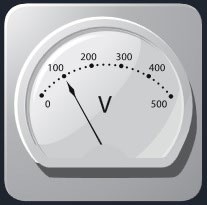 Рис. 11. Датчик напряженияДатчик напряжения (рис. 11) измеряет значения по- стоянного и переменного напряжения. В комплекте дат- чика находятся провода разного цвета с зажимами типа«крокодил» для подключения к электрическим схемам и штекерам для соединения с беспроводным мультидатчи- ком. Диапазон измерения выбирается в программном обеспечении сбора и обработки данных.Технические характеристики датчика напряжения:диапазон измерения:от –15 до 15 Вот –10 до 10 Вот –5 до 5 Вот –2 до 2 Вразрешение — 1 мВДатчик тока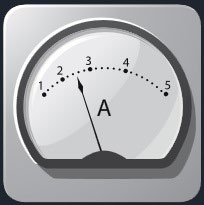 Рис. 12. Датчик токаДатчик тока (рис. 12) измеряет значения постоянного и переменного электрического тока. В комплекте датчи- ка находятся провода разного цвета с зажимами типа«крокодил» для подключения к электрическим схемам и штекерам для соединения с беспроводным мультидатчи- ком.Технические характеристики датчика тока:диапазон измерения: от –1 до 1 Аразрешение — 0,005 АДатчик магнитного поля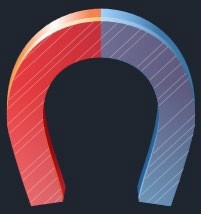 Рис. 13. Датчик магнитного поляДатчик магнитного поля (рис. 13) измеряет значение индукции магнитного поля. Он выполнен в виде вынос- ного зонда. Чувствительный модуль датчика построен на интегральном элементе Холла и смонтирован в тор- цевой части зонда.Технические характеристики датчика магнитного поля:диапазон измерения: от –100 до 100 мТлразрешение — 0,1 мТлдиаметр зонда — 7 ммдлина зонда — 200 ммДатчик температуры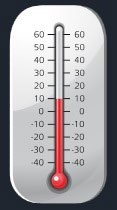 Рис. 14. Датчик температурыДатчик температуры (рис. 14) выполнен в виде вы- носного и герметичного температурного зонда. Датчик имеет расширенный температурный диапазон, позволя- ющий измерять температуру при нагревании, кипении и кристаллизации различных материалов. Чувствительный элемент датчика представляет собой полупроводнико- вый высокочувствительный термистор, который разме- щён на конце зонда. Пустоты наконечника заполнены термопастой.Технические характеристики датчика температуры:диапазон измерения: от –40 до +165 Сразрешение — 0,1 Сматериал выносного зонда — нержавеющая сталь с хромированным покрытиемдлина металлической части зонда — 100 ммдиаметр зонда — 5 ммкоэффициент теплопроводности термопасты — 4 Вт/(м · К)Датчик ускорения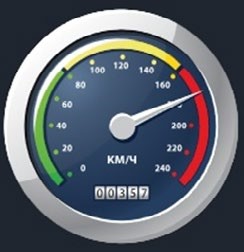 Рис. 15. Датчик ускоренияДатчик ускорения (рис. 15) производит измерения ускорения движущихся объектов по трём осям координат.Технические характеристики датчика ускорения:диапазон измерения 1: ±2gдиапазон измерения 2: ±4gдиапазон измерения 3: ±8gразрешение 1 (для диапазона 1) — 0,001gразрешение 2 (для диапазона 2) — 0,002gразрешение 3 (для диапазона 3) — 0,004gДатчик абсолютного давленияРис. 16. Датчик абсолютного давленияДатчик абсолютного давления (рис. 16) производит измерения абсолютного давления. Чувствительный эле- мент датчика выполнен на базе монолитного кремние- вого пьезорезистора с внедрённой тензорезистивной структурой, которая позволяет исключить возможные погрешности и достигнуть необходимой точности изме- рений. В комплект входит гибкая герметичная трубка для подключения штуцера датчика к лабораторному оборудованию.Технические характеристики датчика абсолютно- го давления:диапазон измерения: от 0 до 700 кПаразрешение — 0,25 кПаматериал трубки — полиуретандлина трубки — 300 ммвнутренний диаметр трубки — 4 ммАБВ№ задания123456789101112131415Ответ23432233151,6422502333Оценка«2»«3»«4»«5»Диапазон баллов0—78—1112—1516—18АБВАБВ№ задания12345678Ответ332323513≈ 0,085 кг№ задания12345678Ответ3432332151250Дж/(кг · С)Оценка«2»«3»«4»«5»Диапазон баллов0—45—67—910—11Физические понятия А) Физическая величина Б) Физическое явление В) Физический закон (закономерность)ПримерыИнерциальная система отсчётаВсем телам Земля вблизи своей поверхно- сти сообщает одинаковое ускорениеМяч, выпущенный из рук, падает на землюСекундомерСредняя скоростьАБВ№ экспериментаm, кгd, ммl0, см(l–l0), cмk, Н/м10,53505,010020,551003,614030,5310010,05041,035010,0100№ задания1234567891011121314Ответ532413152142422410,612Оценка«2»«3»«4»«5»Диапазон баллов0—78—1112—1516—18ТемаОсновное содержаниеЦелевая установка урокаПланируемые результаты освоения основной образовательной про- граммы основного общего образования (в соответствии с ФГОС)Планируемые результаты освоения основной образовательной про- граммы основного общего образования (в соответствии с ФГОС)Планируемые результаты освоения основной образовательной про- граммы основного общего образования (в соответствии с ФГОС)Использование оборудованияТемаОсновное содержаниеЦелевая установка урокаПредметные результатыУниверсальные учебные действия (УУД)Универсальные учебные действия (УУД)Использование оборудованияТемаОсновное содержаниеЦелевая установка урокаПредметные результатыМетапредметные результаты: регулятивные, коммуникативные, познавательныеЛичностные результатыИспользование оборудованияРаздел 1. ВВЕДЕНИЕ (5 ч)Раздел 1. ВВЕДЕНИЕ (5 ч)Раздел 1. ВВЕДЕНИЕ (5 ч)Раздел 1. ВВЕДЕНИЕ (5 ч)Раздел 1. ВВЕДЕНИЕ (5 ч)Раздел 1. ВВЕДЕНИЕ (5 ч)Раздел 1. ВВЕДЕНИЕ (5 ч)ЛабораторнаяПравила поль-Научить изме-Уметь: измерятьРегулятивные: пла-Самостоятельность вЛинейка, лентаработа № 1зования линей-рять длину придлину при помощинировать свои дей-приобретении новыхмерная, измери-кой, измери-помощи линей-линейки, объём жид-ствия в соответствиизнаний и практиче-тельный ци-тельным цилин-ки, объём жид-кости в сосуде прис поставленной зада-ских уменийлиндр, термо-дромкости при по-помощи мензурки,чей и условиями еёметр, датчик(мензуркой) имощи мензур-температуру телареализации.температурытермометром.ки, температурупри помощи термо-Познавательные:Запись резуль-тела при помо-метра; записыватьосуществлять фикса-тата измерений.щи термометра,результат в виде таб-цию информации обОпределениезаписывать ре-лицы; формулиро-окружающем мире спогрешностизультаты с учё-вать вывод о выпол-помощью инстру-измерений.том погрешно-ненной работе и ана-ментов ИКТ.Лабораторнаясти измерениялизироватьКоммуникативные:работа № 1.полученные резуль-организовывать«Измерениетатыучебное сотрудниче-длины, объемаство и совместнуюи температурыдеятельность с учи-тела»телем и сверстника-ми; работать индиви-дуально и в группеТемаОсновное содержаниеЦелевая установка урокаПланируемые результаты освоения основной образовательной про- граммы основного общего образования (в соответствии с ФГОС)Планируемые результаты освоения основной образовательной про- граммы основного общего образования (в соответствии с ФГОС)Планируемые результаты освоения основной образовательной про- граммы основного общего образования (в соответствии с ФГОС)Использование оборудованияТемаОсновное содержаниеЦелевая установка урокаПредметные результатыУниверсальные учебные действия (УУД)Универсальные учебные действия (УУД)Использование оборудованияТемаОсновное содержаниеЦелевая установка урокаПредметные результатыМетапредметные результаты: регулятивные, коммуникативные, познавательныеЛичностные результатыИспользование оборудованияРаздел 2. МЕХАНИЧЕСКИЕ ЯВЛЕНИЯ (37 ч)Раздел 2. МЕХАНИЧЕСКИЕ ЯВЛЕНИЯ (37 ч)Раздел 2. МЕХАНИЧЕСКИЕ ЯВЛЕНИЯ (37 ч)Раздел 2. МЕХАНИЧЕСКИЕ ЯВЛЕНИЯ (37 ч)Раздел 2. МЕХАНИЧЕСКИЕ ЯВЛЕНИЯ (37 ч)Раздел 2. МЕХАНИЧЕСКИЕ ЯВЛЕНИЯ (37 ч)Раздел 2. МЕХАНИЧЕСКИЕ ЯВЛЕНИЯ (37 ч)Равноускорен-Равноускорен-СформироватьЗнать: определениеРегулятивные: учи-Развитие познава-Штатив лабора-ное движение.ное движение.знания о пря-равноускоренноготывать выделенныетельного интереса кторный, механи-Ускорение.Ускорение.молинейномпрямолинейногоучителем ориентирыфизикеческая скамья,ЛабораторнаяФормула дляравноускорен-движения, ускоре-действия в новомбрусок деревян-работа № 2вычисленияном движе-ния, физическийучебном материале вный, электрон-ускорения. Еди-нии, ускоре-смысл единиц изме-сотрудничестве сный секундомерницы ускоре-нии.рения ускорения.учителем.с датчиками,ния. Ускоре-Научить: рас-Уметь: приводитьПознавательные:магнитоуправ-ние — вектор-считывать уско-примеры прямоли-определять понятия,ляемые герко-ная физическаярение тела принейного равноуско-использовать знако-новые датчикивеличина. Рас-равноускорен-ренного движения;во-символическиесекундомерачёт скоростином прямоли-определять модуль исредства, в том чис-равноускорен-нейном движе-направление векторале модели и схемыного прямоли-нии, используяускорениядля решения задачнейного движе-аналитическийния.и графическийЛабораторнаяметоды; стро-работа № 2.ить, читать и«Изучение рав-анализироватьноускоренногографики зави-прямолинейно-симости скоро-го движения»сти и ускоре-ния от времениТемаОсновное содержаниеЦелевая установка урокаПланируемые результаты освоения основной образовательной про- граммы основного общего образования (в соответствии с ФГОС)Планируемые результаты освоения основной образовательной про- граммы основного общего образования (в соответствии с ФГОС)Планируемые результаты освоения основной образовательной про- граммы основного общего образования (в соответствии с ФГОС)Использование оборудованияТемаОсновное содержаниеЦелевая установка урокаПредметные результатыУниверсальные учебные действия (УУД)Универсальные учебные действия (УУД)Использование оборудованияТемаОсновное содержаниеЦелевая установка урокаПредметные результатыМетапредметные результаты: регулятивные, коммуникативные, познавательныеЛичностные результатыИспользование оборудованияИзмерениеМасса и её еди-Научить: анали-Уметь: приводитьРегулятивные: пла-Самостоятельность вНабор тел раз-массы.ницы. Измере-зироватьпримеры тел различ-нировать свои дей-приобретении новыхной массы,Лабораторнаяние массы. Ры-устройство иной массы; измерятьствия в соответствиизнаний и практиче-электронные ве-работа № 3чажные весы.принцип дей-массу тела с помо-с поставленной зада-ских уменийсыЛабораторнаяствия рычаж-щью весов; сравни-чей и условиями еёработа № 3.ных весов; из-вать массы тел изреализации.«Измерениемерять массуразличных веществПознавательные:массы тела натела; представ-одного объёма, изосуществлять фикса-электронныхлять результатыодного веществацию информации обвесах»измерений вразного объёма;окружающем мире свиде таблиц;формулировать вы-помощью инстру-наблюдать ивод о выполненнойментов ИКТ.измерять в про-работеКоммуникативные:цессе экспери-организовыватьментальной де-учебное сотрудниче-ятельностиство и совместнуюдеятельность с учи-телем и сверстника-ми; работать индиви-дуально и в группеЛабораторнаяЛабораторнаяНаучить: экспе-Уметь: находитьРегулятивные:Самостоятельность вНабор тел раз-работа № 4работа № 4. «Из-риментальноплотность твёрдогопланировать своиприобретении новыхной массы, мен-мерение плотно-определятьтела с помощью ве-действия в соответ-знаний и практиче-зурка, электрон-сти вещества твёрдого тела»плотность ве- щества твёрдо-сов и мензурки; за- писывать результатыствии с поставлен- ной задачей и усло-ских уменийные весыТемаОсновное содержаниеЦелевая установка урокаПланируемые результаты освоения основной образовательной про- граммы основного общего образования (в соответствии с ФГОС)Планируемые результаты освоения основной образовательной про- граммы основного общего образования (в соответствии с ФГОС)Планируемые результаты освоения основной образовательной про- граммы основного общего образования (в соответствии с ФГОС)Использование оборудованияТемаОсновное содержаниеЦелевая установка урокаПредметные результатыУниверсальные учебные действия (УУД)Универсальные учебные действия (УУД)Использование оборудованияТемаОсновное содержаниеЦелевая установка урокаПредметные результатыМетапредметные результаты: регулятивные, коммуникативные, познавательныеЛичностные результатыИспользование оборудованияго тела; пред-в виде таблицы; фор-виями её реализа-ставлять ре-мулировать вывод оции.зультаты изме-выполненной работеПознавательные:рений в видеи результатах с учё-осуществлять фикса-таблицтом погрешности из-цию информации обмерения; представ-окружающем мире слять графически за-помощью инстру-висимость массыментов ИКТ.тела от его объёмаКоммуникативные:для различных ве-организовыватьществучебное сотрудниче-ство и совместнуюдеятельность с учи-телем и сверстника-ми; работать индиви-дуально и в группеСложение сил.Сложение сил.СформироватьЗнать: определениеРегулятивные: учи-Самостоятельность вШтатив, рычаг,ФронтальнаяРавнодейству-знания о рав-равнодействующейтывать выделенныеприобретении новыхлинейка, двалабораторнаяющая сил. Сло-нодействующейсил.учителем ориентирызнаний и практиче-одинаковых гру-работажение сил, дей-сил.Уметь: находить рав-действия в новомских уменийза, два блока,ствующихНаучить: скла-нодействующую сил,учебном материале внить нерастяжи-вдоль однойдывать векторыдействующих по од-сотрудничестве смая, линейкапрямой.сил, действую-ной прямой; изобра-учителем.измерительная,Фронтальная лабораторнаящих вдоль од- ной прямой;жать графически рав- нодействующую силПознавательные:определять понятия,динамометрТемаОсновное содержаниеЦелевая установка урокаПланируемые результаты освоения основной образовательной про- граммы основного общего образования (в соответствии с ФГОС)Планируемые результаты освоения основной образовательной про- граммы основного общего образования (в соответствии с ФГОС)Планируемые результаты освоения основной образовательной про- граммы основного общего образования (в соответствии с ФГОС)Использование оборудованияТемаОсновное содержаниеЦелевая установка урокаПредметные результатыУниверсальные учебные действия (УУД)Универсальные учебные действия (УУД)Использование оборудованияТемаОсновное содержаниеЦелевая установка урокаПредметные результатыМетапредметные результаты: регулятивные, коммуникативные, познавательныеЛичностные результатыИспользование оборудованияработа «Прави- ла сложения сил»определять рав- нодействующую сил, используя правило сложе- ния силиспользовать знако- во-символические средства, в том чис- ле модели и схемы для решения задачСила упруго- сти.Фронтальная лабораторная работаСила упругости. Зависимость силы упругости от удлинения тела. Жёсткость пружины. За- кон Гука. Фрон- тальная лабо- раторная рабо- та «Измерение зависимости силы упругости от деформации пружины»Сформировать знания о силе упругости.Научить иссле- довать связь между силой упругости, воз- никающей при упругой дефор- мации, и удли- нением телаЗнать: определение силы упругости.Уметь: формулиро- вать закон Гука, рас- считывать модуль си- лы упругости; изо- бражать графически силу упругостиРегулятивные: учи- тывать выделенные учителем ориентиры действия в новом учебном материале в сотрудничестве с учителем.Познавательные: определять понятия, использовать знако- во-символические средства, в том чис- ле модели и схемы для решения задачСамостоятельность в приобретении новых знаний и практиче- ских уменийШтатив с крепе- жом, набор пру- жин, набор гру- зов, линейка, динамометрЛабораторная работа № 5 Решение за- дачЛабораторная работа № 5.«Градуирова- ние пружины и измерение сил динамоме-Сформировать знания об устройстве и принципе дей- ствия динамо- метра.Знать: устройство и принцип действия динамометра.Уметь: измерять модули силы тяже- сти, силы упругостиРегулятивные: пла- нировать свои дей- ствия в соответствии с поставленной зада- чей и условиями её реализации.Самостоятельность в приобретении новых знаний и практиче- ских уменийДинамометр с пределом изме- рения 5 Н, пру- жины на план- шете, грузы массой по 100 гТемаОсновное содержаниеЦелевая установка урокаПланируемые результаты освоения основной образовательной про- граммы основного общего образования (в соответствии с ФГОС)Планируемые результаты освоения основной образовательной про- граммы основного общего образования (в соответствии с ФГОС)Планируемые результаты освоения основной образовательной про- граммы основного общего образования (в соответствии с ФГОС)Использование оборудованияТемаОсновное содержаниеЦелевая установка урокаПредметные результатыУниверсальные учебные действия (УУД)Универсальные учебные действия (УУД)Использование оборудованияТемаОсновное содержаниеЦелевая установка урокаПредметные результатыМетапредметные результаты: регулятивные, коммуникативные, познавательныеЛичностные результатыИспользование оборудованиятром». Реше- ние задачНаучить: изме- рять модуль си- лы динамоме- тром; наблю- дать и измерять в процессе экс- перименталь- ной деятельно- сти; представ- лять результаты измерений в виде таблици веса с помощью динамометра; стро- ить графики зависи- мости силы тяжести от массы, силы упру- гости от удлиненияПознавательные: владеть рядом об- щих приёмов реше- ния задач.Коммуникатив- ные: организовы- вать учебное сотруд- ничество и совмест- ную деятельность с учителем и свер- стниками; работать индивидуально и в группеТрение в при- роде и техни- ке. Лабора- торная работа№ 6Примеры влия- ния трения на процессы, про- исходящие в природе и тех- нике.Лабораторная работа № 6.«Измерение силы трения скольжения»Научить: объяс- нять и приво- дить примеры положительно- го и отрица- тельного влия- ния трения на процессы, про- исходящие в природе и тех- нике; измерять коэффициентУметь: определять коэффициент трения скольжения при по- мощи динамометра; строить график зави- симости силы трения от силы нормального давленияРегулятивные: пла- нировать свои дей- ствия в соответствии с поставленной зада- чей и условиями её реализации Познавательные: осуществлять фикса- цию информации об окружающем мире с помощью инстру- ментов ИКТСамостоятельность в приобретении новых знаний и практиче- ских уменийДеревянный брусок, набор грузов, механи- ческая скамья, динамометрТемаОсновное содержаниеЦелевая установка урокаПланируемые результаты освоения основной образовательной про- граммы основного общего образования (в соответствии с ФГОС)Планируемые результаты освоения основной образовательной про- граммы основного общего образования (в соответствии с ФГОС)Планируемые результаты освоения основной образовательной про- граммы основного общего образования (в соответствии с ФГОС)Использование оборудованияТемаОсновное содержаниеЦелевая установка урокаПредметные результатыУниверсальные учебные действия (УУД)Универсальные учебные действия (УУД)Использование оборудованияТемаОсновное содержаниеЦелевая установка урокаПредметные результатыМетапредметные результаты: регулятивные, коммуникативные, познавательныеЛичностные результатыИспользование оборудованиятрения сколь- жения; наблю- дать и измерять в процессе экс- перименталь- ной деятельно- сти; сравни- вать, обобщать и делать выво- ды; представ- лять результаты измерений в виде таблицКоммуникативные: организовывать учебное сотрудниче- ство и совместную деятельность с учи- телем и сверстника- ми; работать индиви- дуально и в группеЛабораторная работа № 7Лабораторная работа № 7.«Изучение ус- ловия равнове- сия рычага»Научить: наблю- дать, измерять и обобщать в процессе экспе- риментальной деятельности; систематизиро- вать и обобщать полученные знания;Уметь: собирать установку по описа- нию, проводить экс- перимент по про- верке условия рав- новесия рычага; записывать резуль- таты в виде табли- цы; формулировать вывод о выполнен- ной работе и ре- зультатах с учётомРегулятивные: пла- нировать свои дей- ствия в соответствии с поставленной зада- чей и условиями её реализации.Познавательные: осуществлять фикса- цию информации об окружающем мире с помощью инстру- ментов ИКТ.Самостоятельность в приобретении новых знаний и практиче- ских уменийРычаг с крепле- ниями для гру- зов, набор гру- зов по 100 г, динамометрТемаОсновное содержаниеЦелевая установка урокаПланируемые результаты освоения основной образовательной про- граммы основного общего образования (в соответствии с ФГОС)Планируемые результаты освоения основной образовательной про- граммы основного общего образования (в соответствии с ФГОС)Планируемые результаты освоения основной образовательной про- граммы основного общего образования (в соответствии с ФГОС)Использование оборудованияТемаОсновное содержаниеЦелевая установка урокаПредметные результатыУниверсальные учебные действия (УУД)Универсальные учебные действия (УУД)Использование оборудованияТемаОсновное содержаниеЦелевая установка урокаПредметные результатыМетапредметные результаты: регулятивные, коммуникативные, познавательныеЛичностные результатыИспользование оборудованияпредставлять результаты из- мерений в виде таблицпогрешности изме- ренияКоммуникативные: организовывать учебное сотрудниче- ство и совместную деятельность с учи- телем и сверстника- ми; работать индиви- дуально и в группеПрименение правила рав- новесия рыча- га к блоку.«Золотое пра- вило» механи- ки. Фронталь- ная лабора- торная работаБлок. Подвиж- ный и непо- движный бло- ки. Равенство работ при ис- пользовании простых меха- низмов. «Золо- тое правило» механики.Фронтальная лабораторная работа «Изуче- ние подвижных и неподвижных блоков»Сформировать знания о вы- игрыше сил.Научить: иссле- довать причи- ны невозмож- ности выигры- ша в силе в неподвижном блоке и вы- игрыша в силе при использо- вании подвиж- ного блока; вычислять зна- чения физиче- ских величин,Знать: что такое выигрыш в силе, да- ваемый подвижным блоком.Уметь: формулиро- вать «золотое прави- ло» механикиРегулятивные: учи- тывать выделенные учителем ориентиры действия в новом учебном материале в сотрудничестве с учителем.Познавательные: определять понятия, использовать знако- во-символические средства, в том чис- ле модели и схемы для решения задачСамостоятельность в приобретении новых знаний и практиче- ских уменийПодвижный и неподвижный блоки, набор грузов, нить, ди- намометр, шта- тив, линейкаТемаОсновное содержаниеЦелевая установка урокаПланируемые результаты освоения основной образовательной про- граммы основного общего образования (в соответствии с ФГОС)Планируемые результаты освоения основной образовательной про- граммы основного общего образования (в соответствии с ФГОС)Планируемые результаты освоения основной образовательной про- граммы основного общего образования (в соответствии с ФГОС)Использование оборудованияТемаОсновное содержаниеЦелевая установка урокаПредметные результатыУниверсальные учебные действия (УУД)Универсальные учебные действия (УУД)Использование оборудованияТемаОсновное содержаниеЦелевая установка урокаПредметные результатыМетапредметные результаты: регулятивные, коммуникативные, познавательныеЛичностные результатыИспользование оборудованияиспользуя «зо- лотое прави- ло» механикиЛабораторная работа № 8Лабораторная работа № 8.«Измерение КПД при подъё- ме тела по на- клонной пло- скости»Научить: изме- рять КПД на- клонной пло- скости; наблю- дать, измерять и обобщать в процессе экс- перименталь- ной деятельно- сти; системати- зировать и обобщать полу- ченные знания; представлять результаты из- мерений в виде таблицУметь: собирать установку по описа- нию; проводить экс- перимент по опреде- лению КПД при подъёме тела по на- клонной плоскости; записывать результа- ты измерений в виде таблицы; формули- ровать вывод о вы- полненной работе и результатах с учётом погрешности изме- ренияРегулятивные: пла- нировать свои дей- ствия в соответствии с поставленной зада- чей и условиями её реализации.Познавательные: осуществлять фикса- цию информации об окружающем мире с помощью инстру- ментов ИКТ. Коммуникатив- ные: организовы- вать учебное сотруд- ничество и совмест- ную деятельность с учителем и свер- стниками; работать индивидуально и в группеСамостоятельность в приобретении новых знаний и практиче- ских уменийШтатив, механи- ческая скамья, брусок с крюч- ком, линейка, набор грузов, динамометрТемаОсновное содержаниеЦелевая установка урокаПланируемые результаты освоения основной образовательной про- граммы основного общего образования (в соответствии с ФГОС)Планируемые результаты освоения основной образовательной про- граммы основного общего образования (в соответствии с ФГОС)Планируемые результаты освоения основной образовательной про- граммы основного общего образования (в соответствии с ФГОС)Использование оборудованияТемаОсновное содержаниеЦелевая установка урокаПредметные результатыУниверсальные учебные действия (УУД)Универсальные учебные действия (УУД)Использование оборудованияТемаОсновное содержаниеЦелевая установка урокаПредметные результатыМетапредметные результаты: регулятивные, коммуникативные, познавательныеЛичностные результатыИспользование оборудованияРаздел 3. ЗВУКОВЫЕ ЯВЛЕНИЯ (6 ч)Раздел 3. ЗВУКОВЫЕ ЯВЛЕНИЯ (6 ч)Раздел 3. ЗВУКОВЫЕ ЯВЛЕНИЯ (6 ч)Раздел 3. ЗВУКОВЫЕ ЯВЛЕНИЯ (6 ч)Раздел 3. ЗВУКОВЫЕ ЯВЛЕНИЯ (6 ч)Раздел 3. ЗВУКОВЫЕ ЯВЛЕНИЯ (6 ч)Раздел 3. ЗВУКОВЫЕ ЯВЛЕНИЯ (6 ч)Колебатель- ное движение. Период коле- баний маятни- ка*1Колебательное движение. Ко- лебания шари- ка, подвешен- ного на нити. Колебания пру- жинного маят- ника. Характе- ристики коле- бательного движения: сме- щение, ампли- туда, период, частота колеба- ний. Единицы этих величин.Связь частоты и периода коле- баний*. Мате- матический ма- ятник. Период колебанийСформировать знания о коле- бательном дви- жении и его ха- рактеристиках. Научить: объяс- нять процесс колебаний ма- ятника; иссле- довать зависи- мость периода колебаний ма- ятника от его длины и ампли- туды колеба- ний; вычислять величины, ха- рактеризующие колебательное движениеЗнать: определение колебательного дви- жения, его причины, параметры колеба- тельного движения, единицы измерения физических величин, характеризующих колебательное дви- жение.Уметь: определять период и частоту ко- лебанийРегулятивные: учи- тывать выделенные учителем ориентиры действия в новом учебном материале в сотрудничестве с учителем.Познавательные: определять понятия, использовать знако- во-символические средства, в том чис- ле модели и схемы для решения задачСамостоятельность в приобретении новых знаний и практиче- ских уменийДемонстрации«Колебания нитяного ма- ятника и сво- бодные коле- бания груза на пружине»: компьютер, дат- чик ускорения, интерактивная доска или экран с проектором для демонстра- ции графиков, штатив с крепе- жом, набор пру- жин разной жёсткости, на- бор грузов по 100 г груз с крючком, лёгкая и нерастяжимая нить, рулеткаТемаОсновное содержаниеЦелевая установка урокаПланируемые результаты освоения основной образовательной про- граммы основного общего образования (в соответствии с ФГОС)Планируемые результаты освоения основной образовательной про- граммы основного общего образования (в соответствии с ФГОС)Планируемые результаты освоения основной образовательной про- граммы основного общего образования (в соответствии с ФГОС)Использование оборудованияТемаОсновное содержаниеЦелевая установка урокаПредметные результатыУниверсальные учебные действия (УУД)Универсальные учебные действия (УУД)Использование оборудованияТемаОсновное содержаниеЦелевая установка урокаПредметные результатыМетапредметные результаты: регулятивные, коммуникативные, познавательныеЛичностные результатыИспользование оборудованияматематическо- го и пружинно- го маятниковЗвук. Источни- ки звукаИсточники зву- ка. Частота зву- ковых колеба- ний. Голосовой аппарат чело- векаСформировать знания о звуке. Научить: анали- зировать устройство го- лосового аппа- рата человека; работать с ин- формацией при подготовке со- общенияЗнать: источником звука является лю- бое тело, совершаю- щее колебания с ча- стотами звукового диапазона; диапазон частот звуковых ко- лебанийРегулятивные: учи- тывать выделенные учителем ориентиры действия в новом учебном материале в сотрудничестве с учителем.Познавательные: определять понятия, использовать знако- во-символические средства, в том чис- ле модели и схемы для решения задачРазвитие познава- тельного интереса к физикеДемонстрация«Звуковые волны»: ком- пьютер, при- ставка-осцилло- граф, интерак- тивная доска или экран с про- ектором для де- монстрации гра- фиков, звуковой генератор, ди- намик низкоча- стотный на под- ставке, микро- фон, камертон на резонатор- ном ящикеРаздел 4. СВЕТОВЫЕ ЯВЛЕНИЯ (16 ч)Раздел 4. СВЕТОВЫЕ ЯВЛЕНИЯ (16 ч)Раздел 4. СВЕТОВЫЕ ЯВЛЕНИЯ (16 ч)Раздел 4. СВЕТОВЫЕ ЯВЛЕНИЯ (16 ч)Раздел 4. СВЕТОВЫЕ ЯВЛЕНИЯ (16 ч)Раздел 4. СВЕТОВЫЕ ЯВЛЕНИЯ (16 ч)Раздел 4. СВЕТОВЫЕ ЯВЛЕНИЯ (16 ч)Прямолиней- ное распро-Прямолиней- ное распро-Сформировать знания о пря-Знать: закон прямолинейногоРегулятивные: пла- нировать свои дей-Самостоятельность в приобретении новыхОсветительс источникомТемаОсновное содержаниеЦелевая установка урокаПланируемые результаты освоения основной образовательной про- граммы основного общего образования (в соответствии с ФГОС)Планируемые результаты освоения основной образовательной про- граммы основного общего образования (в соответствии с ФГОС)Планируемые результаты освоения основной образовательной про- граммы основного общего образования (в соответствии с ФГОС)Использование оборудованияТемаОсновное содержаниеЦелевая установка урокаПредметные результатыУниверсальные учебные действия (УУД)Универсальные учебные действия (УУД)Использование оборудованияТемаОсновное содержаниеЦелевая установка урокаПредметные результатыМетапредметные результаты: регулятивные, коммуникативные, познавательныеЛичностные результатыИспользование оборудованиястранение света.Лабораторная работа № 9странение све- та. Отклонение света от пря- молинейного распростране- ния при про- хождении преград очень малых разме- ров*. Закон прямолинейно- го распростра- нения света.Применение явления пря- молинейного распростране- ния света на практике. Ла- бораторная работа № 9.«Наблюдение прямолинейно- го распростра- нения света»молинейном распростране- нии света.Научить: иссле- довать прямо- линейное рас- пространение света; наблю- дать в процессе эксперимен- тальной дея- тельности; сравнивать, обобщать и формулировать выводыраспространения света.Уметь: применять закон прямолиней- ного распростране- ния света при объяс- нении различных яв- ленийствия в соответствии с поставленной зада- чей и условиями её реализации.Познавательные: определять понятия, использовать знако- во-символические средства, в том чис- ле модели и схемы для решения задач. Коммуникативные: организовывать учебное сотрудниче- ство и совместную деятельность с учи- телем и сверстника- ми; работать индиви- дуально и в группезнаний и практиче- ских уменийсвета на 3,5 В, источник пита- ния, комплект проводов, ще- левая диафраг- маТемаОсновное содержаниеЦелевая установка урокаПланируемые результаты освоения основной образовательной про- граммы основного общего образования (в соответствии с ФГОС)Планируемые результаты освоения основной образовательной про- граммы основного общего образования (в соответствии с ФГОС)Планируемые результаты освоения основной образовательной про- граммы основного общего образования (в соответствии с ФГОС)Использование оборудованияТемаОсновное содержаниеЦелевая установка урокаПредметные результатыУниверсальные учебные действия (УУД)Универсальные учебные действия (УУД)Использование оборудованияТемаОсновное содержаниеЦелевая установка урокаПредметные результатыМетапредметные результаты: регулятивные, коммуникативные, познавательныеЛичностные результатыИспользование оборудованияОтражение света.Лабораторная работа № 10Явление отра- жения света. Закон отраже- ния света. Об- ратимость све- товых лучей. Зеркальное и диффузное от- ражение света. Лабораторная работа № 10.«Изучение яв- ления отраже- ния света»Сформировать знания о зако- не отражения света.Научить: экспе- риментально исследовать яв- ление отраже- ния света; на- блюдать и изме- рять в процессе эксперимен- тальной дея- тельности; срав- нивать, обоб- щать и формулировать выводы; пред- ставлять резуль- таты измерений в виде таблицЗнать: закон отра- жения света.Уметь: описывать явление отражения света; строить отра- жённые лучи светаРегулятивные: пла- нировать свои дей- ствия в соответствии с поставленной зада- чей и условиями её реализации.Познавательные: определять понятия, использовать знако- во-символические средства, в том чис- ле модели и схемы для решения задач. Коммуникативные: организовывать учебное сотрудниче- ство и совместную деятельность с учи- телем и сверстника- ми; работать индиви- дуально и в группеСамостоятельность в приобретении новых знаний и практиче- ских уменийОсветитель с источником све- та на 3,5 В, источник пита- ния, комплект проводов, ще- левая диафраг- ма, полуци- линдр, планшет на плотном ли- сте с круговым транспортиромПреломление света.Лабораторная работа № 11Явление пре- ломления све- та. Соотноше- ния междуСформировать знания о зако- не преломле- ния света.Знать: закон пре- ломления света.Уметь: описывать явление преломле-Познавательные: определять понятия, использовать знако- во-символическиеСамостоятельность в приобретении новых знаний и практиче- ских уменийОсветитель с источником све- та на 3,5 В, источник пита-ТемаОсновное содержаниеЦелевая установка урокаПланируемые результаты освоения основной образовательной про- граммы основного общего образования (в соответствии с ФГОС)Планируемые результаты освоения основной образовательной про- граммы основного общего образования (в соответствии с ФГОС)Планируемые результаты освоения основной образовательной про- граммы основного общего образования (в соответствии с ФГОС)Использование оборудованияТемаОсновное содержаниеЦелевая установка урокаПредметные результатыУниверсальные учебные действия (УУД)Универсальные учебные действия (УУД)Использование оборудованияТемаОсновное содержаниеЦелевая установка урокаПредметные результатыМетапредметные результаты: регулятивные, коммуникативные, познавательныеЛичностные результатыИспользование оборудованияуглами падения и преломления. Оптическая плотность сре- ды. Переход света из среды оптически бо- лее плотной в среду оптиче- ски менее плот- ную. Лабора- торная работа№ 11. «Изуче- ние явления преломления света»Научить: иссле- довать законо- мерности, кото- рым подчиняет- ся явление преломления света (соотно- шение углов па- дения и пре- ломления); на- блюдать и измерять в про- цессе экспери- ментальной де- ятельности; сравнивать, обобщать и формулировать выводы; пред- ставлять ре- зультаты изме- рений в виде таблицния света; строить преломлённые лучи светасредства, в том чис- ле модели и схемы для решения задач. Коммуникативные: организовывать учебное сотрудниче- ство и совместную деятельность с учи- телем и сверстника- ми; работать индиви- дуально и в группения, комплект проводов, ще- левая диафраг- ма, полуци- линдр, планшет на плотном ли- сте с круговым транспортиромТемаОсновное содержаниеЦелевая установка урокаПланируемые результаты освоения основной образовательной про- граммы основного общего образования (в соответствии с ФГОС)Планируемые результаты освоения основной образовательной про- граммы основного общего образования (в соответствии с ФГОС)Планируемые результаты освоения основной образовательной про- граммы основного общего образования (в соответствии с ФГОС)Использование оборудованияТемаОсновное содержаниеЦелевая установка урокаПредметные результатыУниверсальные учебные действия (УУД)Универсальные учебные действия (УУД)Использование оборудованияТемаОсновное содержаниеЦелевая установка урокаПредметные результатыМетапредметные результаты: регулятивные, коммуникативные, познавательныеЛичностные результатыИспользование оборудованияФормула лин- зы*. Увеличе- ние линзы*.Лабораторная работа № 12Формула лин- зы*. Увеличе- ние линзы*. Ла- бораторная ра- бота № 12.«Изучение изо- бражения, да- ваемого лин- зой»Научить: изме- рять фокусное расстояние и оптическую си- лу собирающей линзы; наблю- дать, измерять и обобщать в процессе экс- перименталь- ной деятельно- сти; представ- лять результаты измерений в виде таблиц; определять ве- личины, входя- щие в формулу линзыУметь: собирать установку по описа- нию и проводить на- блюдения изображе- ний, получаемых при помощи линзы; объ- яснять полученные результатыРегулятивные: планировать свои действия в соответ- ствии с поставлен- ной задачей и усло- виями её реализа- ции.Коммуникативные: организовывать учебное сотрудниче- ство и совместную деятельность с учи- телем и сверстника- ми; работать индиви- дуально и в группеСамостоятельность в приобретении новых знаний и практиче- ских уменийОсветитель с источником све- та на 3,5 В, источник пита- ния, комплект проводов, ще- левая диафраг- ма, экран сталь- ной, направля- ющая с измерительной шкалой, соби- рающие линзы, рассеивающая линза, слайд«Модель пред- мета» в рейтереТемаОсновное содержаниеЦелевая установка урокаПланируемые результаты освоения основной образовательной про- граммы основного общего образования (в соответствии с ФГОС)Планируемые результаты освоения основной образовательной про- граммы основного общего образования (в соответствии с ФГОС)Планируемые результаты освоения основной образовательной про- граммы основного общего образования (в соответствии с ФГОС)Использование оборудованияТемаОсновное содержаниеЦелевая установка урокаПредметные результатыУниверсальные учебные действия (УУД)Универсальные учебные действия (УУД)Использование оборудованияТемаОсновное содержаниеЦелевая установка урокаПредметные результатыМетапредметные результаты Регулятивные Коммуникативные ПознавательныеЛичностные результатыИспользование оборудованияРаздел 1. ПЕРВОНАЧАЛЬНЫЕ СВЕДЕНИЯ О СТРОЕНИИ ВЕЩЕСТВА (6 ч)Раздел 1. ПЕРВОНАЧАЛЬНЫЕ СВЕДЕНИЯ О СТРОЕНИИ ВЕЩЕСТВА (6 ч)Раздел 1. ПЕРВОНАЧАЛЬНЫЕ СВЕДЕНИЯ О СТРОЕНИИ ВЕЩЕСТВА (6 ч)Раздел 1. ПЕРВОНАЧАЛЬНЫЕ СВЕДЕНИЯ О СТРОЕНИИ ВЕЩЕСТВА (6 ч)Раздел 1. ПЕРВОНАЧАЛЬНЫЕ СВЕДЕНИЯ О СТРОЕНИИ ВЕЩЕСТВА (6 ч)Раздел 1. ПЕРВОНАЧАЛЬНЫЕ СВЕДЕНИЯ О СТРОЕНИИ ВЕЩЕСТВА (6 ч)Раздел 1. ПЕРВОНАЧАЛЬНЫЕ СВЕДЕНИЯ О СТРОЕНИИ ВЕЩЕСТВА (6 ч)Движение мо- лекул. Диффу- зия.Фронтальная лабораторная работаБроуновское движение. Ха- рактер движе- ния молекул. Средняя ско- рость движе- ния молекул. Диффузия.Диффузия в га- зах, жидкостях и твёрдых те- лах. Зависи- мость скорости диффузии от температуры тела. Средняя скорость те- плового движе- ния молекул и температура тела.Фронтальная лабораторная работа «На-Сформировать знания о дви- жении молекул, явлении диф- фузии.Научить: на- блюдать и объ- яснять явление диффузии; объяснять за- висимость ско- рости теплово- го движения молекул от температуры тела; объяс- нять отличие понятий сред- ней скорости теплового дви- жения молекул от понятия средней скоро- сти механиче-Знать: определение температуры, едини- цы её измерения, обозначение; опре- деление явления диффузии.Уметь: приводить примеры явлений, объяснять результа- ты экспериментов, подтверждающих движение молекул; описывать явление диффузии, объяс- нять разницу проте- кания диффузии при различных темпера- турах и в различных агрегатных состоя- нияхРегулятивные: учи- тывать выделенные учителем ориентиры действия в новом учебном материале в сотрудничестве с учителем.Познавательные: определять понятия, устанавливать анало- гии; понимать разли- чия между исходны- ми фактами и гипоте- зами для их объяснения, теоре- тическими моделями и реальными объек- тамиУбеждённость в воз- можности познания природыКомпьютер, ми- кроскоп биоло- гический, капля молока, разбав- ленного водойТемаОсновное содержаниеЦелевая установка урокаПланируемые результаты освоения основной образовательной про- граммы основного общего образования (в соответствии с ФГОС)Планируемые результаты освоения основной образовательной про- граммы основного общего образования (в соответствии с ФГОС)Планируемые результаты освоения основной образовательной про- граммы основного общего образования (в соответствии с ФГОС)Использование оборудованияТемаОсновное содержаниеЦелевая установка урокаПредметные результатыУниверсальные учебные действия (УУД)Универсальные учебные действия (УУД)Использование оборудованияТемаОсновное содержаниеЦелевая установка урокаПредметные результатыМетапредметные результаты Регулятивные Коммуникативные ПознавательныеЛичностные результатыИспользование оборудованияблюдение бро- уновского дви- жения»ского движе- ния материаль- ной точкиРаздел 2. МЕХАНИЧЕСКИЕ СВОЙСТВА ЖИДКОСТЕЙ, ГАЗОВ И ТВЁРДЫХ ТЕЛ (12 ч)Раздел 2. МЕХАНИЧЕСКИЕ СВОЙСТВА ЖИДКОСТЕЙ, ГАЗОВ И ТВЁРДЫХ ТЕЛ (12 ч)Раздел 2. МЕХАНИЧЕСКИЕ СВОЙСТВА ЖИДКОСТЕЙ, ГАЗОВ И ТВЁРДЫХ ТЕЛ (12 ч)Раздел 2. МЕХАНИЧЕСКИЕ СВОЙСТВА ЖИДКОСТЕЙ, ГАЗОВ И ТВЁРДЫХ ТЕЛ (12 ч)Раздел 2. МЕХАНИЧЕСКИЕ СВОЙСТВА ЖИДКОСТЕЙ, ГАЗОВ И ТВЁРДЫХ ТЕЛ (12 ч)Раздел 2. МЕХАНИЧЕСКИЕ СВОЙСТВА ЖИДКОСТЕЙ, ГАЗОВ И ТВЁРДЫХ ТЕЛ (12 ч)Раздел 2. МЕХАНИЧЕСКИЕ СВОЙСТВА ЖИДКОСТЕЙ, ГАЗОВ И ТВЁРДЫХ ТЕЛ (12 ч)Давление жидкостей и газов. Закон Паскаля.Фронтальная лабораторная работаДавление твёр- дых тел. Давле- ние газа, его зависимость от температуры и объёма газа.Передача дав- ления газами и жидкостями.Закон Паскаля. Фронтальная лабораторная работа «Закон Паскаля. Опре- деление давле- ния жидкости»Сформировать знания о давле- нии жидкостей и газов, законе Паскаля.Научить: наблю- дать явление передачи давле- ния жидкостя- ми; объяснять зависимость давления газа от температуры и концентрации его молекул; анализировать и объяснять явле- ния с использо- ванием закона ПаскаляЗнать: определе- ния давления, плот- ности, силы, их обо- значения и единицы измерения; причину давления газа; зави- симость давления от температуры, плот- ности; формулиров- ку закона Паскаля. Уметь: описывать явление давления га- за на основе положе- ний МКТ; объяснять особенности переда- чи давления жидко- стями и газами на ос- нове положений МКТ; приводить примеры, иллюстрирующие за- кон ПаскаляРегулятивные: учи- тывать выделенные учителем ориентиры действия в новом учебном материале в сотрудничестве с учителем.Познавательные: определять понятия, использовать знако- во-символические средства, в том чис- ле модели и схемы для решения задачРазвитие познава- тельного интереса к физикеДатчик давле- ния, штатив, ра- бочая ёмкость, трубка, линейкаТемаОсновное содержаниеЦелевая установка урокаПланируемые результаты освоения основной образовательной про- граммы основного общего образования (в соответствии с ФГОС)Планируемые результаты освоения основной образовательной про- граммы основного общего образования (в соответствии с ФГОС)Планируемые результаты освоения основной образовательной про- граммы основного общего образования (в соответствии с ФГОС)Использование оборудованияТемаОсновное содержаниеЦелевая установка урокаПредметные результатыУниверсальные учебные действия (УУД)Универсальные учебные действия (УУД)Использование оборудованияТемаОсновное содержаниеЦелевая установка урокаПредметные результатыМетапредметные результаты Регулятивные Коммуникативные ПознавательныеЛичностные результатыИспользование оборудованияЛабораторная работа № 1Лабораторная работа № 1.«Измерение выталкивающей силы»Научить изме- рять выталкива- ющую силуУметь: проводить эксперимент по об- наружению выталки- вающей силы, выяв- лению зависимости модуля FA от ж и Vт; записывать результа- ты измерений в виде таблиц, формулиро- вать вывод о выпол- ненной работе и ре- зультатах с учетом погрешности изме- ренияРегулятивные: пла- нировать свои дей- ствия в соответствии с поставленной зада- чей и условиями ее реализации.Познавательные: осуществлять фикса- цию информации об окружающем мире с помощью инстру- ментов ИКТ. Коммуникатив- ные: организовы- вать учебное сотруд- ничество и совмест- ную деятельность с учителем и свер- стниками; работать индивидуально и в группеСамостоятельность в приобретении новых знаний и практиче- ских уменийДинамометр, штатив универ- сальный, мер- ный цилиндр (мензурка), груз цилиндрический из стали, груз цилиндрический из алюминиево- го сплава, нитьЛабораторная работа № 2Лабораторная работа № 2. «Из- учение условий плавания тела»Сформировать знания об усло- виях плавания тела.Знать: условия, при которых тело тонет, всплывает, плавает внутри илиРегулятивные: пла- нировать свои дей- ствия в соответствии с поставленной зада-Самостоятельность в приобретении новых знаний и практиче- ских уменийДинамометр, штатив универ- сальный, мер- ный цилиндрТемаОсновное содержаниеЦелевая установка урокаПланируемые результаты освоения основной образовательной про- граммы основного общего образования (в соответствии с ФГОС)Планируемые результаты освоения основной образовательной про- граммы основного общего образования (в соответствии с ФГОС)Планируемые результаты освоения основной образовательной про- граммы основного общего образования (в соответствии с ФГОС)Использование оборудованияТемаОсновное содержаниеЦелевая установка урокаПредметные результатыУниверсальные учебные действия (УУД)Универсальные учебные действия (УУД)Использование оборудованияТемаОсновное содержаниеЦелевая установка урокаПредметные результатыМетапредметные результаты Регулятивные Коммуникативные ПознавательныеЛичностные результатыИспользование оборудованияНаучить: рас- считывать вы- талкивающую силу и силу тя- жести; исследо- вать условия плавания тела; объяснять при- чины плавания телна поверхности жид- кости.Уметь: проводить эксперимент по про- верке условий пла- вания тел; записы- вать результаты в ви- де таблицы, формулировать вы- вод о выполненной работе и результатах с учётом погрешно- сти измерениячей и условиями её реализации.Коммуникативные: организовывать учебное сотрудниче- ство и совместную деятельность с учи- телем и сверстника- ми; работать индиви- дуально и в группе(мензурка), груз цилиндрический из специального пластика, нить, поваренная соль, палочка для перемеши- ванияРаздел 3. ТЕПЛОВЫЕ ЯВЛЕНИЯ (12 ч)Раздел 3. ТЕПЛОВЫЕ ЯВЛЕНИЯ (12 ч)Раздел 3. ТЕПЛОВЫЕ ЯВЛЕНИЯ (12 ч)Раздел 3. ТЕПЛОВЫЕ ЯВЛЕНИЯ (12 ч)Раздел 3. ТЕПЛОВЫЕ ЯВЛЕНИЯ (12 ч)Раздел 3. ТЕПЛОВЫЕ ЯВЛЕНИЯ (12 ч)Раздел 3. ТЕПЛОВЫЕ ЯВЛЕНИЯ (12 ч)Тепловое дви- жение. Темпе- ратураТепловое дви- жение. Термо- динамическая система. Состо- яние и параме- тры состояния термодинами- ческой систе- мы. Тепловое равновесие.Сформировать знания о тепло- вом движении, температуре.Научить: опре- делять цену де- ления шкалы термометра; из- мерять темпе- ратуру; перево-Знать: определе- ние теплового дви- жения, теплового равновесия, темпе- ратуры; единицы из- мерения и обозначе- ние температуры, устройство и прин- цип действия термо- метра.Регулятивные: учи- тывать выделенные учителем ориентиры действия в новом учебном материале в сотрудничестве с учителем.Познавательные: определять понятия; понимать различияРазвитие познава- тельного интереса к физикеЛабораторный термометр, дат- чик температу- рыТемаОсновное содержаниеЦелевая установка урокаПланируемые результаты освоения основной образовательной про- граммы основного общего образования (в соответствии с ФГОС)Планируемые результаты освоения основной образовательной про- граммы основного общего образования (в соответствии с ФГОС)Планируемые результаты освоения основной образовательной про- граммы основного общего образования (в соответствии с ФГОС)Использование оборудованияТемаОсновное содержаниеЦелевая установка урокаПредметные результатыУниверсальные учебные действия (УУД)Универсальные учебные действия (УУД)Использование оборудованияТемаОсновное содержаниеЦелевая установка урокаПредметные результатыМетапредметные результаты Регулятивные Коммуникативные ПознавательныеЛичностные результатыИспользование оборудованияТемпература как параметр состояния тер- модинамиче- ской системы. Измерение тем- пературы: тер- мометр, шкала термометра, термометриче- ское тело, ре- перные точки. Шкала Цель- сия. Шкалы Фаренгейта и Реомюра. Аб- солютная (тер- модинамиче- ская) шкала температур.Абсолютный нуль темпера- тур. Связь меж- ду температу- рой по шкаледить значение температуры из градусов Цель- сия в градусы КельвинаУметь: использо- вать при описании тепловых явлений понятия: термодина- мической системы, состояния термоди- намической системы, параметров состоя- ния термодинамиче- ской системы; при- водить примеры те- пловых явлений, экспериментов, под- тверждающих зави- симость температуры от скорости движе- ния молекулмежду исходными фактами и гипотеза- ми для их объясне- ния, теоретическими моделями и реаль- ными объектамиТемаОсновное содержаниеЦелевая установка урокаПланируемые результаты освоения основной образовательной про- граммы основного общего образования (в соответствии с ФГОС)Планируемые результаты освоения основной образовательной про- граммы основного общего образования (в соответствии с ФГОС)Планируемые результаты освоения основной образовательной про- граммы основного общего образования (в соответствии с ФГОС)Использование оборудованияТемаОсновное содержаниеЦелевая установка урокаПредметные результатыУниверсальные учебные действия (УУД)Универсальные учебные действия (УУД)Использование оборудованияТемаОсновное содержаниеЦелевая установка урокаПредметные результатыМетапредметные результаты Регулятивные Коммуникативные ПознавательныеЛичностные результатыИспользование оборудованияЦельсия и по абсолютной (термодинами- ческой) шкале. Демонстрация«Измерение температуры»Внутренняя энергия. Спо- собы измене- ния внутрен- ней энергииКинетическая и потенциальная энергия. Совер- шение работы сжатым возду- хом. Внутрен- няя энергия.Условное обо- значение и еди- ница внутрен- ней энергии.Зависимость внутренней энергии тела от его температу- ры, массы и от агрегатного со- стояния. Спосо-Сформировать знания о вну- тренней энер- гии, способах изменения вну- тренней энер- гии.Научить: объяс- нять изменение внутренней энергии тела при теплопере- даче и работе внешних сил; анализировать явление тепло- передачи; срав- нивать видыЗнать: определение внутренней энергии, явления теплопере- дачи; единицы изме- рения и обозначение внутренней энергии, способы теплопере- дачи.Уметь: описывать процесс превраще- ния энергии при вза- имодействии тел, из- менения энергии при совершении работы и теплопередаче; применять знания о внутренней энергии способах её измене-Регулятивные: учи- тывать выделенные учителем ориентиры действия в новом учебном материале в сотрудничестве с учителем.Познавательные: определять понятия, создавать обобще- ния, устанавливать аналогии; понимать различия между ис- ходными фактами и гипотезами для их объяснения, теорети- ческими моделями и реальными объектамиСамостоятельность в приобретении новых знаний и практиче- ских уменийДемонстрация«Изменение внутренней энергии тела при трении и ударе»: датчик температуры, две доски, две свинцовые пла- стинки, молотокТемаОсновное содержаниеЦелевая установка урокаПланируемые результаты освоения основной образовательной про- граммы основного общего образования (в соответствии с ФГОС)Планируемые результаты освоения основной образовательной про- граммы основного общего образования (в соответствии с ФГОС)Планируемые результаты освоения основной образовательной про- граммы основного общего образования (в соответствии с ФГОС)Использование оборудованияТемаОсновное содержаниеЦелевая установка урокаПредметные результатыУниверсальные учебные действия (УУД)Универсальные учебные действия (УУД)Использование оборудованияТемаОсновное содержаниеЦелевая установка урокаПредметные результатыМетапредметные результаты Регулятивные Коммуникативные ПознавательныеЛичностные результатыИспользование оборудованиябы изменения внутренней энергии тела: совершение ра- боты и теплопе- редачатеплопередачи; самостоятельно разрабатывать, планировать и осуществлять эксперимент по изменению вну- тренней энергииния в различных си- туацияхКонвекция. ИзлучениеКонвекция в жидкостях и га- зах. Перенос вещества при конвекции. Об- разование ве- тров. Излуче- ние энергии на- гретыми телами. Зависи- мость энергии излучения от температуры тела. Сравне- ние излучения (поглощения) энергии чёрнойСформировать знания о кон- векции и излу- чении.Научить: на- блюдать кон- векционные по- токи в жидко- стях и газах; объяснять ме- ханизм конвек- ции, причину различной ско- рости конвек- ции в газах и жидкостях; сравниватьЗнать: определение явлений конвекции, излучения.Уметь: приводить примеры конвекции и излучения; распо- знавать конвекцию и излучение среди других видов тепло-передачи. Описывать механизм передачи энергии данными способамиРегулятивные: учи- тывать выделенные учителем ориентиры действия в новом учебном материале в сотрудничествес учителем. Познавательные: определять понятия, создавать обобще- ния, устанавливать аналогииРазвитие познава- тельного интереса к физикеДемонстрация«Поглощение световой энергии»: два датчика темпе- ратуры, лампа, лист белой и чёрной бумаги, скотчТемаОсновное содержаниеЦелевая установка урокаПланируемые результаты освоения основной образовательной про- граммы основного общего образования (в соответствии с ФГОС)Планируемые результаты освоения основной образовательной про- граммы основного общего образования (в соответствии с ФГОС)Планируемые результаты освоения основной образовательной про- граммы основного общего образования (в соответствии с ФГОС)Использование оборудованияТемаОсновное содержаниеЦелевая установка урокаПредметные результатыУниверсальные учебные действия (УУД)Универсальные учебные действия (УУД)Использование оборудованияТемаОсновное содержаниеЦелевая установка урокаПредметные результатыМетапредметные результаты Регулятивные Коммуникативные ПознавательныеЛичностные результатыИспользование оборудованияи светлой по- верхностями тел. Устройство термоса. Роль излучения и других видов теплопередачи в жизни расте- ний и животныхявления кон- векции и излу- чения; наблю- дать изменение температуры тела, обуслов- ленное погло- щением свето- вого излученияЛабораторная работа № 3Лабораторная работа № 3.«Сравнение ко- личеств тепло- ты при смеши- вании воды разной темпе- ратуры»Научить: иссле- довать явление теплообмена при смешива- нии холоднойи горячей воды; вычислять ко- личество тепло- тыЗнать: устройство и принцип действия калориметра.Уметь: проводить наблюдения процес- са теплопередачи; измерять температу- ру горячей и холод- ной воды; рассчиты- вать количество те- плоты, необходимое для нагревания воды и выделяемое ею при охлаждении; объяснять причинуРегулятивные: пла- нировать свои дей- ствия в соответствии с поставленной зада- чей и условиями её реализации.Познавательные: осуществлять фикса- цию информации об окружающем мирес помощью инстру- ментов ИКТ. Коммуникативные: организовывать учебное сотрудниче-Самостоятельность в приобретении новых знаний и практиче- ских уменийДатчик темпера- туры, термо- метр, калори- метр, мерный цилиндр (мен- зурка), лабора- торные стаканы, горячая и хо- лодная водаТемаОсновное содержаниеЦелевая установка урокаПланируемые результаты освоения основной образовательной про- граммы основного общего образования (в соответствии с ФГОС)Планируемые результаты освоения основной образовательной про- граммы основного общего образования (в соответствии с ФГОС)Планируемые результаты освоения основной образовательной про- граммы основного общего образования (в соответствии с ФГОС)Использование оборудованияТемаОсновное содержаниеЦелевая установка урокаПредметные результатыУниверсальные учебные действия (УУД)Универсальные учебные действия (УУД)Использование оборудованияТемаОсновное содержаниеЦелевая установка урокаПредметные результатыМетапредметные результаты Регулятивные Коммуникативные ПознавательныеЛичностные результатыИспользование оборудованиянеравенства этих ко- личеств теплотыство и совместную деятельность с учи- телем и сверстника- ми; работать индиви- дуально и в группеЛабораторная работа № 4Лабораторная работа № 4.«Измерение удельной те- плоёмкости ве- щества»Научить: изме- рять удельную теплоёмкость вещества; вы- числять по- грешность кос- венного изме- рения удельной теплоёмкости веществаУметь: наблюдать процесс теплопере- дачи; рассчитывать количество теплоты, необходимое для на- гревания воды и вы- деляемое при охлаждении тела, применять уравне- ние теплового ба- ланса для определе- ния удельной тепло- ёмкости веществаРегулятивные: пла- нировать свои дей- ствия в соответствии с поставленной зада- чей и условиями её реализации.Познавательные: осуществлять фикса- цию информации об окружающем мире с помощью инстру- ментов ИКТ. Коммуникативные: организовывать учебное сотрудниче- ство и совместную деятельность с учи- телем и сверстника- ми; работать индиви- дуально и в группеСамостоятельность в приобретении новых знаний и практиче- ских уменийДатчик темпера- туры, термо- метр, калори- метр, горячая ихолодная вода, мерный ци- линдр, груз ци- линдрический с крючком, нить, электронные ве- сыТемаОсновное содержаниеЦелевая установка урокаПланируемые результаты освоения основной образовательной про- граммы основного общего образования (в соответствии с ФГОС)Планируемые результаты освоения основной образовательной про- граммы основного общего образования (в соответствии с ФГОС)Планируемые результаты освоения основной образовательной про- граммы основного общего образования (в соответствии с ФГОС)Использование оборудованияТемаОсновное содержаниеЦелевая установка урокаПредметные результатыУниверсальные учебные действия (УУД)Универсальные учебные действия (УУД)Использование оборудованияТемаОсновное содержаниеЦелевая установка урокаПредметные результатыМетапредметные результаты Регулятивные Коммуникативные ПознавательныеЛичностные результатыИспользование оборудованияРаздел 4. ИЗМЕНЕНИЕ АГРЕГАТНЫХ СОСТОЯНИЙ ВЕЩЕСТВА (6 ч)Раздел 4. ИЗМЕНЕНИЕ АГРЕГАТНЫХ СОСТОЯНИЙ ВЕЩЕСТВА (6 ч)Раздел 4. ИЗМЕНЕНИЕ АГРЕГАТНЫХ СОСТОЯНИЙ ВЕЩЕСТВА (6 ч)Раздел 4. ИЗМЕНЕНИЕ АГРЕГАТНЫХ СОСТОЯНИЙ ВЕЩЕСТВА (6 ч)Раздел 4. ИЗМЕНЕНИЕ АГРЕГАТНЫХ СОСТОЯНИЙ ВЕЩЕСТВА (6 ч)Раздел 4. ИЗМЕНЕНИЕ АГРЕГАТНЫХ СОСТОЯНИЙ ВЕЩЕСТВА (6 ч)Раздел 4. ИЗМЕНЕНИЕ АГРЕГАТНЫХ СОСТОЯНИЙ ВЕЩЕСТВА (6 ч)Плавление и отвердевание кристалличе- ских веществ. Фронтальные лабораторные работыПлавление твёр- дых тел. Темпе- ратура плавле- ния. Объясне- ние процесса плавления с точ- ки зрения моле- кулярно-кинети- ческой теории строения веще- ства. Кристалли- зация. Темпера- тура кристалли- зации.Плавление и кристаллизация аморфных тел. Удельная тепло- та плавления: условное обо- значение, еди- ница измере- ния, физический смысл. ФормулаСформировать знания о плав- лении и отвер- девании ве- ществ.Научить: на- блюдать зави- симость темпе- ратуры кри- сталлического вещества при его плавлении (кристаллиза- ции) от време- ни; вычислять количество те- плоты в процес- се теплопере- дачи при плав- лении и кристаллиза- ции; опреде- лять по таблице значения тем-Знать: определение явлений плавления, отвердевания, тем- пературы плавления, удельной теплоты плавления; единицу измерения удельной теплоты плавления и её физический смысл; формулу для расчёта количества теплоты, необходи- мого для плавления кристаллического вещества и выделя- ющегося при его отвердевании.Уметь: пользовать-ся таблицами значе- ний температуры плавления и удель- ной теплоты плавле- ния веществ; объяс- нять процесс плавле-Регулятивные: учи- тывать выделенные учителем ориентиры действия в новом учебном материале в сотрудничестве с учителем.Познавательные: определять понятия, использовать знако- во-символические средства, в том чис- ле модели и схемы, для решения задачРазвитие познава- тельного интереса к физикеФронтальная лабораторная работа № 1.«Определение удельной те- плоты плавле- ния льда»: дат- чик температу- ры, калориметр, сосуд с тающим льдом, сосудс водой, элек- тронные весы. Фронтальная лабораторная работа № 2.«Образование кристаллов»: микроскоп, пробиркас насыщенным раствором двухромовокис- лого аммония,ТемаОсновное содержаниеЦелевая установка урокаПланируемые результаты освоения основной образовательной про- граммы основного общего образования (в соответствии с ФГОС)Планируемые результаты освоения основной образовательной про- граммы основного общего образования (в соответствии с ФГОС)Планируемые результаты освоения основной образовательной про- граммы основного общего образования (в соответствии с ФГОС)Использование оборудованияТемаОсновное содержаниеЦелевая установка урокаПредметные результатыУниверсальные учебные действия (УУД)Универсальные учебные действия (УУД)Использование оборудованияТемаОсновное содержаниеЦелевая установка урокаПредметные результатыМетапредметные результаты Регулятивные Коммуникативные ПознавательныеЛичностные результатыИспользование оборудованиядля расчёта ко- личества тепло- ты, необходимо- го для плавле- ния тела.Фронтальная лабораторная работа № 1.«Определение удельной тепло- ты плавления льда».Фронтальная лабораторная работа № 2.«Образование кристаллов»пературы плав- ления и удель- ной теплоты плавления ве- щества; приме- нять получен- ные знания к решению гра- фических задачния и отвердевания на основе МКТ; срав- нивать процесс плав- ления и отвердева- ния в зависимости от удельной теплоты плавленияпредметное стекло, стеклян- ная палочкаИспарение и конденсацияПарообразова- ние. Испарение. Зависимость скорости испа- рения от рода жидкости, пло- щади её поверх- ности и темпе-Сформировать знания об испа- рении и кон- денсации.Научить: иссле- довать зависи- мость скорости испарения отЗнать: определение явлений испарения и конденсации, насы- щенного пара.Уметь: объяснять на основе МКТ про- цессы испарения и конденсации и про-Регулятивные: учитывать выделен- ные учителем ориен- тиры действия в но- вом учебном матери- але в сотрудничестве с учителем.Развитие познава- тельного интереса к физикеДемонстрация«Испарение спирта»: датчик температуры, пробирка, ли- сточки бумаги, резинки, разные спиртыТемаОсновное содержаниеЦелевая установка урокаПланируемые результаты освоения основной образовательной про- граммы основного общего образования (в соответствии с ФГОС)Планируемые результаты освоения основной образовательной про- граммы основного общего образования (в соответствии с ФГОС)Планируемые результаты освоения основной образовательной про- граммы основного общего образования (в соответствии с ФГОС)Использование оборудованияТемаОсновное содержаниеЦелевая установка урокаПредметные результатыУниверсальные учебные действия (УУД)Универсальные учебные действия (УУД)Использование оборудованияТемаОсновное содержаниеЦелевая установка урокаПредметные результатыМетапредметные результаты Регулятивные Коммуникативные ПознавательныеЛичностные результатыИспользование оборудованияратуры. Пони- жение темпера- туры жидкости при испарении. Конденсация. Насыщенный пар. Зависи- мость давления и плотности на- сыщенного па- ра от температу- ры. Ненасыщен- ный паррода жидкости, площади её по- верхности и температурыисходящие при этом изменения энергии; выявлять и объяс- нять факторы, влия- ющие на скорость испаренияПознавательные: определять понятия, создавать обобще- нияКипение. Удельная те- плота парооб- разованияКипение. Тем- пература кипе- ния. Энергети- ческие превра- щения, происходящие в процессе ки- пения. Удель- ная теплота па- рообразования (конденсации): условное обо-Сформировать знания о кипе- нии.Научить: иссле- довать зависи- мость темпера- туры жидкости при её кипении (конденсации) от времени; рассчитывать количество те-Знать: определение явления кипения, температуры кипе- ния, удельной тепло- ты парообразования; единицу измерения удельной теплоты па- рообразования и её физический смысл.Уметь: объяснять процесс кипения наРегулятивные: учи- тывать выделенные учителем ориентиры действия в новом учебном материале в сотрудничестве с учителем.Познавательные: определять понятия, использовать знако- во-символические средства, в том чис-Самостоятельность в приобретении новых знаний и практиче- ских уменийДемонстрация«Изучение процесса ки- пения воды»: датчик темпера- туры, штатив универсальный, колба стеклян- ная, спиртовка, поваренная сольТемаОсновное содержаниеЦелевая установка урокаПланируемые результаты освоения основной образовательной про- граммы основного общего образования (в соответствии с ФГОС)Планируемые результаты освоения основной образовательной про- граммы основного общего образования (в соответствии с ФГОС)Планируемые результаты освоения основной образовательной про- граммы основного общего образования (в соответствии с ФГОС)Использование оборудованияТемаОсновное содержаниеЦелевая установка урокаПредметные результатыУниверсальные учебные действия (УУД)Универсальные учебные действия (УУД)Использование оборудованияТемаОсновное содержаниеЦелевая установка урокаПредметные результатыМетапредметные результаты Регулятивные Коммуникативные ПознавательныеЛичностные результатыИспользование оборудованиязначение, еди- ница измере- ния, физиче- ский смысл.Формула для расчёта количе- ства теплоты, необходимого для кипения жидкости и вы- деляющегося при её конден- сацииплоты, необхо- димое для па- рообразования вещества дан- ной массы; определять по таблице значе- ния температу- ры кипения и удельной те- плоты парооб- разования жид- костей; уста- навливать межпредмет- ные связи фи- зики и матема- тики при реше- нии графических задачоснове МКТ; пользо- ваться таблицей зна- чений температуры кипения и удельной теплоты парообразо- вания жидкостей; сравнивать удельные теплоты парообразо- вания для различных веществ и процесс кипения в зависимо- сти от удельной те- плоты парообразо- вания; определять характер тепловых процессов (нагрева- ние, охлаждение, ки- пение, конденсация) по графику зависи- мости температуры тела от времени; применять формулу для расчёта количе- ства теплоты, необ- ходимого для пре-ле модели и схемы, для решения задачТемаОсновное содержаниеЦелевая установка урокаПланируемые результаты освоения основной образовательной про- граммы основного общего образования (в соответствии с ФГОС)Планируемые результаты освоения основной образовательной про- граммы основного общего образования (в соответствии с ФГОС)Планируемые результаты освоения основной образовательной про- граммы основного общего образования (в соответствии с ФГОС)Использование оборудованияТемаОсновное содержаниеЦелевая установка урокаПредметные результатыУниверсальные учебные действия (УУД)Универсальные учебные действия (УУД)Использование оборудованияТемаОсновное содержаниеЦелевая установка урокаПредметные результатыМетапредметные результаты Регулятивные Коммуникативные ПознавательныеЛичностные результатыИспользование оборудованиявращения вещества в пар и выделяюще- гося при его конден- сацииВлажность воздуха.Фронтальная лабораторная работаАбсолютная влажность воз- духа. Относи- тельная влаж- ность воздуха. Формула для расчёта отно- сительной влажности воз- духа. Точка ро- сы. Волосной гигрометр.Значение влажности воз- духа для жиз- недеятельности человека. Ре- шение задач.Фронтальная лабораторная работа «Изме-Сформировать знания о влаж- ности воздуха. Научить: опре- делять по та- блице плот- ность насыщен- ного пара при разной темпе- ратуре; анали- зировать устройство и принцип дей- ствия психро- метра, волос- ного гигроме- тра; измерять относительную влажность воз- духа; анализи- ровать влияниеЗнать: определение абсолютной влажно- сти воздуха, относи- тельной влажности воздуха.Уметь: измерять от- носительную влаж- ность воздуха с по- мощью психрометра; объяснять зависи- мость относительной влажности воздуха от температурыРегулятивные: учи- тывать выделенные учителем ориентиры действия в новом учебном материале в сотрудничестве с учителем.Познавательные: определять понятия, использовать знако- во-символические средства, в том чис- ле модели и схемы, для решения задачУбеждённость в не- обходимости разум- ного использования достижений науки и технологий для даль- нейшего развития человеческого об- ществаДатчик темпера- туры, термо- метр, марля, со- суд с водойТемаОсновное содержаниеЦелевая установка урокаПланируемые результаты освоения основной образовательной про- граммы основного общего образования (в соответствии с ФГОС)Планируемые результаты освоения основной образовательной про- граммы основного общего образования (в соответствии с ФГОС)Планируемые результаты освоения основной образовательной про- граммы основного общего образования (в соответствии с ФГОС)Использование оборудованияТемаОсновное содержаниеЦелевая установка урокаПредметные результатыУниверсальные учебные действия (УУД)Универсальные учебные действия (УУД)Использование оборудованияТемаОсновное содержаниеЦелевая установка урокаПредметные результатыМетапредметные результаты Регулятивные Коммуникативные ПознавательныеЛичностные результатыИспользование оборудованиярение влажно- сти воздуха»влажности воз- духа на жизне- деятельность человекаРаздел 5. ТЕПЛОВЫЕ СВОЙСТВА ЖИДКОСТЕЙ, ГАЗОВ И ТВЁРДЫХ ТЕЛ (4 ч)Раздел 5. ТЕПЛОВЫЕ СВОЙСТВА ЖИДКОСТЕЙ, ГАЗОВ И ТВЁРДЫХ ТЕЛ (4 ч)Раздел 5. ТЕПЛОВЫЕ СВОЙСТВА ЖИДКОСТЕЙ, ГАЗОВ И ТВЁРДЫХ ТЕЛ (4 ч)Раздел 5. ТЕПЛОВЫЕ СВОЙСТВА ЖИДКОСТЕЙ, ГАЗОВ И ТВЁРДЫХ ТЕЛ (4 ч)Раздел 5. ТЕПЛОВЫЕ СВОЙСТВА ЖИДКОСТЕЙ, ГАЗОВ И ТВЁРДЫХ ТЕЛ (4 ч)Раздел 5. ТЕПЛОВЫЕ СВОЙСТВА ЖИДКОСТЕЙ, ГАЗОВ И ТВЁРДЫХ ТЕЛ (4 ч)Раздел 5. ТЕПЛОВЫЕ СВОЙСТВА ЖИДКОСТЕЙ, ГАЗОВ И ТВЁРДЫХ ТЕЛ (4 ч)Связь между параметрами состояния га- за. Примене- ние газовЗависимость давления газа данной массы от объёма при постоянной температуре. График полу- ченной зависи- мости. Объяс- нение зависи- мости на основе положе- ний МКТ. Зави- симость объёма газа данной массы от его температуры при постоянном давлении, дав-Сформировать знания об иде- альном газе, га- зовых законах. Научить: иссле- довать для газа данной массы зависимости: давления от объёма при по- стоянной тем- пературе, объё- ма от темпера- туры при постоянном давлении, дав- ления от темпе- ратуры при по- стоянном объё-Знать: понятия иде- ального газа; изотер- мического, изобар- ного и изохорного процессов; формули- ровку законов Бой- ля — Мариотта,Гей-Люссака, Шарля, границы применимо- сти данных законов. Уметь: описывать эксперименты, под- тверждающие зако- ны Бойля — Мариот- та, Гей-Люссака, Шарля; объяснять газовые законы на основе положений МКТРегулятивные: учи- тывать выделенные учителем ориентиры действия в новом учебном материале в сотрудничестве с учителем.Познавательные: определять понятия, использовать знако- во-символические средства, в том чис- ле модели и схемы, для решения задачУбеждённость в воз- можности познания природыДемонстрация«Изменение давления газа с изменением объёма при постоянной температуре»: датчик давле- ния, датчик тем- пературы, шта- тив, сосуд для демонстрации газовых зако- нов, насос.Демонстрация«Изменение давления газа с изменением температуры при постоян- номТемаОсновное содержаниеЦелевая установка урокаПланируемые результаты освоения основной образовательной про- граммы основного общего образования (в соответствии с ФГОС)Планируемые результаты освоения основной образовательной про- граммы основного общего образования (в соответствии с ФГОС)Планируемые результаты освоения основной образовательной про- граммы основного общего образования (в соответствии с ФГОС)Использование оборудованияТемаОсновное содержаниеЦелевая установка урокаПредметные результатыУниверсальные учебные действия (УУД)Универсальные учебные действия (УУД)Использование оборудованияТемаОсновное содержаниеЦелевая установка урокаПредметные результатыМетапредметные результаты Регулятивные Коммуникативные ПознавательныеЛичностные результатыИспользование оборудованияления газа дан- ной массы от температуры при постоянном объёме. График каждого про- цесса. Объяс- нение каждого процесса на ос- нове положе- ний МКТ. При- менение газовв техникеме; объяснять эти зависимо- сти на основе положений МКТ; применять полученные знания к реше- нию задачобъёме»: дат- чик давления, датчик темпера- туры, штатив, сосуд для де- монстрации га- зовых законов, линейка, сосуд с водой, спиртов- ка.Демонстрация«Изменение объёма газа с изменением температуры при постоян- ном давле- нии»: датчик давления, дат- чик температу- ры, штатив, со- суд для демон- страции газовых законов, линей- ка, сосуд с во- дой, спиртовкаТемаОсновное содержаниеЦелевая установка урокаПланируемые результаты освоения основной образовательной про- граммы основного общего образования (в соответствии с ФГОС)Планируемые результаты освоения основной образовательной про- граммы основного общего образования (в соответствии с ФГОС)Планируемые результаты освоения основной образовательной про- граммы основного общего образования (в соответствии с ФГОС)Использование оборудованияТемаОсновное содержаниеЦелевая установка урокаПредметные результатыУниверсальные учебные действия (УУД)Универсальные учебные действия (УУД)Использование оборудованияТемаОсновное содержаниеЦелевая установка урокаПредметные результатыМетапредметные результаты Регулятивные Коммуникативные ПознавательныеЛичностные результатыИспользование оборудованияРаздел 7. ЭЛЕКТРИЧЕСКИЙ ТОК (14 ч)Раздел 7. ЭЛЕКТРИЧЕСКИЙ ТОК (14 ч)Раздел 7. ЭЛЕКТРИЧЕСКИЙ ТОК (14 ч)Раздел 7. ЭЛЕКТРИЧЕСКИЙ ТОК (14 ч)Раздел 7. ЭЛЕКТРИЧЕСКИЙ ТОК (14 ч)Раздел 7. ЭЛЕКТРИЧЕСКИЙ ТОК (14 ч)Раздел 7. ЭЛЕКТРИЧЕСКИЙ ТОК (14 ч)Сила тока. Ам- перметр. Ла- бораторная работа № 5Сила тока. Ус- ловное обозна- чение и едини- ца силы тока.Дольные и кратные едини- цы силы тока. Амперметр — прибор для из- мерения силы тока, способ его подключе- ния в цепь. Ла- бораторная ра- бота № 5.«Сборка элек- трической цепи и измерение силы тока на различных её участках»Сформировать знания о силе тока, приборе для измерения силы тока.Научить: опре- делять цену де- ления шкалы амперметра; измерять силу тока на различ- ных участках электрической цепи, записы- вать результат с учётом погреш- ности измере- нияЗнать: определение силы тока; единицу измерения силы тока и её физический смысл; формулу для определения силы тока; прибор для из- мерения силы тока; правила работы с прибором.Уметь: пользовать- ся амперметром для определения силы тока в цепи; оцени- вать результаты из- мерений; применять формулу для расчёта силы токаРегулятивные: пла- нировать свои дей- ствия в соответствии с поставленной зада- чей и условиями её реализации.Познавательные: осуществлять фикса- цию информации об окружающем мире с помощью инстру- ментов ИКТ. Коммуникативные: организовывать учебное сотрудниче- ство и совместную деятельность с учи- телем и сверстника- ми; работать индиви- дуально и в группеСамостоятельность в приобретении новых знаний и практиче- ских уменийДатчик тока, ам- перметр двухпредель- ный, источник питания, ком- плект проводов, резисторы, ключЭлектриче- ское напряже-Электрическое напряжение.Сформировать знания о напря-Знать: определение напряжения; едини-Регулятивные: пла- нировать свои дей-Самостоятельность в приобретении новыхДатчик напря- жения, вольт-ТемаОсновное содержаниеЦелевая установка урокаПланируемые результаты освоения основной образовательной про- граммы основного общего образования (в соответствии с ФГОС)Планируемые результаты освоения основной образовательной про- граммы основного общего образования (в соответствии с ФГОС)Планируемые результаты освоения основной образовательной про- граммы основного общего образования (в соответствии с ФГОС)Использование оборудованияТемаОсновное содержаниеЦелевая установка урокаПредметные результатыУниверсальные учебные действия (УУД)Универсальные учебные действия (УУД)Использование оборудованияТемаОсновное содержаниеЦелевая установка урокаПредметные результатыМетапредметные результаты Регулятивные Коммуникативные ПознавательныеЛичностные результатыИспользование оборудованияние. Вольт- метр.Лабораторная работа № 6Условное обо- значение и еди- ница напряже- ния. Вольтметр, его назначение и способ под- ключения в цепь. Лабора- торная работа№ 6. «Измере- ние напряже- ния на различ- ных участках электрической цепи»жении, прибо- ре для измере- ния напряже- ния.Научить: рас- считывать зна- чения физиче- ских величин, входящих в формулу напря- жения; изме- рять напряже- ния на различ- ных участках электрической цепи; записы- вать результат с учётом погреш- ности измере- нияцу измерения напря- жения и ее физиче- ский смысл; форму- лу для определения напряжения; прибор для измерения на- пряжения; правила работы с прибором Уметь: пользовать- ся вольтметром для определения напря- жения в цепи, оцени- вать результаты из- мерений; применять формулу для расчета напряженияствия в соответствии с поставленной зада- чей и условиями её реализации.Познавательные: осуществлять фикса- цию информации об окружающем мире с помощью инстру- ментов ИКТ. Коммуникативные: организовывать учебное сотрудниче- ство и совместную деятельность с учи- телем и сверстника- ми; работать индиви- дуально и в группезнаний и практиче- ских уменийметр двухпре- дельный, источ- ник питания, комплект прово- дов, резисторы, ключСопротивле- ние проводни- ка. Закон Ома для участка цепиЗависимость силы тока от напряжения на участке цепи при постоян-Сформировать знания об элек- трическом со- противлении, законе Ома.Знать: определение электрического со- противления; едини- цу измерения сопро- тивления и её физи-Регулятивные: учи- тывать выделенные учителем ориентиры действия в новом учебном материалеСамостоятельность в приобретении новых знаний и практиче- ских уменийДемонстрация«Исследова- ние зависимо- сти силы тока в проводнике от напря-ТемаОсновное содержаниеЦелевая установка урокаПланируемые результаты освоения основной образовательной про- граммы основного общего образования (в соответствии с ФГОС)Планируемые результаты освоения основной образовательной про- граммы основного общего образования (в соответствии с ФГОС)Планируемые результаты освоения основной образовательной про- граммы основного общего образования (в соответствии с ФГОС)Использование оборудованияТемаОсновное содержаниеЦелевая установка урокаПредметные результатыУниверсальные учебные действия (УУД)Универсальные учебные действия (УУД)Использование оборудованияТемаОсновное содержаниеЦелевая установка урокаПредметные результатыМетапредметные результаты Регулятивные Коммуникативные ПознавательныеЛичностные результатыИспользование оборудованияном сопротив- лении. Сопро- тивление про- водника. Ус- ловное обозначение и единица сопро- тивления. При- рода электри- ческого сопро- тивления.Зависимость силы токаот сопротивле- ния участка це- пи при посто- янном напря- жении на этом участке. Закон Ома для участ- ка цепи. Реше- ние задачНаучить: иссле- довать зависи- мости: силы то- ка от напряже- ния на участке цепи при по- стоянном со- противлении; силы тока от сопротивления участка цепи при постоян- ном напряже- нии на этом участке; объяс- нять причину возникновения сопротивления в проводниках; рассчитывать значения вели- чин, входящих в закон Ома для участка цепический смысл; фор- мулировку закона Ома для участка це- пи.Уметь: объяснять причину возникнове- ния сопротивления; определять и срав- нивать сопротивле- ния металлических проводников по гра- фику зависимости силы тока от напря- жения; вычислять неизвестные величи- ны, входящие в за- кон Ома для участка цепив сотрудничестве с учителем.Познавательные: определять понятия, использовать знако- во-символические средства, в том чис- ле модели и схемы, для решения задачжения»: датчик тока, датчик на- пряжения, рези- стор, реостат, источник пита- ния, комплект проводов, ключТемаОсновное содержаниеЦелевая установка урокаПланируемые результаты освоения основной образовательной про- граммы основного общего образования (в соответствии с ФГОС)Планируемые результаты освоения основной образовательной про- граммы основного общего образования (в соответствии с ФГОС)Планируемые результаты освоения основной образовательной про- граммы основного общего образования (в соответствии с ФГОС)Использование оборудованияТемаОсновное содержаниеЦелевая установка урокаПредметные результатыУниверсальные учебные действия (УУД)Универсальные учебные действия (УУД)Использование оборудованияТемаОсновное содержаниеЦелевая установка урокаПредметные результатыМетапредметные результаты Регулятивные Коммуникативные ПознавательныеЛичностные результатыИспользование оборудованияЛабораторная работа № 7Лабораторная работа № 7.«Измерение со- противления проводника при помощи вольт- метра и ампер- метра»Научить: изме- рять сопротив- ление прово- дника при по- мощи вольтметра и амперметраУметь: собирать электрическую цепь по электрической схеме; пользоваться измерительными приборами для опре- деления сопротивле- ния проводникаРегулятивные: пла- нировать свои дей- ствия в соответствии с поставленной зада- чей и условиями её реализации.Познавательные: осуществлять фикса- цию информации об окружающем мире с помощью инстру- ментов ИКТ. Коммуникативные: организовывать учебное сотрудниче- ство и совместную деятельность с учи- телем и сверстника- ми; работать индиви- дуально и в группеСамостоятельность в приобретении новых знаний и практиче- ских уменийДатчик тока, датчик напряже- ния, амперметр двухпредель- ный, вольтметр двухпредель- ный, резисторы, источник пита- ния, комплект проводов, ключРасчёт сопро- тивления про- водника.Реостаты. Лаборатор-Удельное со- противление проводника. За- висимость со- противленияСформировать знания о рас- чёте сопротив- ления провод- ника.Знать: определение удельного сопротив- ления проводника; единицу измерения удельного сопротив-Регулятивные: планировать свои действия в соответ- ствии с поставлен- ной задачей и усло-Самостоятельность в приобретении новых знаний и практиче- ских уменийДатчик тока, реостат, источ- ник питания, комплект прово- дов, ключТемаОсновное содержаниеЦелевая установка урокаПланируемые результаты освоения основной образовательной про- граммы основного общего образования (в соответствии с ФГОС)Планируемые результаты освоения основной образовательной про- граммы основного общего образования (в соответствии с ФГОС)Планируемые результаты освоения основной образовательной про- граммы основного общего образования (в соответствии с ФГОС)Использование оборудованияТемаОсновное содержаниеЦелевая установка урокаПредметные результатыУниверсальные учебные действия (УУД)Универсальные учебные действия (УУД)Использование оборудованияТемаОсновное содержаниеЦелевая установка урокаПредметные результатыМетапредметные результаты Регулятивные Коммуникативные ПознавательныеЛичностные результатыИспользование оборудованияная рабо- та № 8проводника от его удельного сопротивления, длины прово- дника и площа- ди его попереч- ного сечения. Реостаты.Устройство ползункового реостата и обо- значение его на схеме. Лабора- торная рабо-та № 8. «Регу- лирование силы тока в цепи с помощью рео- стата»Научить: иссле- довать зависи- мость сопро- тивления про- водника от его удельного со- противления, длины прово- дника и площа- ди его попереч- ного сечения; вычислять со- противление проводника; объяснять устройство и принцип дей- ствия реостата; регулировать силу тока в це- пи с помощью реостаталения проводника и ее физический смысл; формулу для расчёта сопротивле- ния проводника.Уметь: вычислять сопротивление про- водника; объяснять устройство и прин- цип действия реоста- та; регулировать си- лу тока в цепи с по- мощью реостатавиями её реализа- ции.Познавательные: осуществлять фикса- цию информации об окружающем мире с помощью инстру- ментов ИКТ. Коммуникативные: умение организовы- вать учебное сотруд- ничество и совмест- ную деятельность с учителем и сверстни- ками; работать инди- видуально и в группеПоследова- тельное со-Последователь- ное соединениеСформировать знания о зако-Знать: законы по- следовательного со-Регулятивные: пла- нировать свои дей-Самостоятельность в приобретении новыхДатчик тока, датчик напряже-ТемаОсновное содержаниеЦелевая установка урокаПланируемые результаты освоения основной образовательной про- граммы основного общего образования (в соответствии с ФГОС)Планируемые результаты освоения основной образовательной про- граммы основного общего образования (в соответствии с ФГОС)Планируемые результаты освоения основной образовательной про- граммы основного общего образования (в соответствии с ФГОС)Использование оборудованияТемаОсновное содержаниеЦелевая установка урокаПредметные результатыУниверсальные учебные действия (УУД)Универсальные учебные действия (УУД)Использование оборудованияТемаОсновное содержаниеЦелевая установка урокаПредметные результатыМетапредметные результаты Регулятивные Коммуникативные ПознавательныеЛичностные результатыИспользование оборудованияединение про- водников. Ла- бораторная работа № 9проводников. Сила тока, на- пряжение и со- противление в цепи и на от- дельных её участках при последователь- ном соедине- нии. Лаборатор- ная работа № 9.«Изучение по- следовательно- го соединения проводников»нах последова- тельного соеди- нения провод- ников.Научить: иссле- довать после- довательное соединение проводников; измерять силу тока и напря- жение; вычис- лять сопротив- ление провод- никаединения проводни- ков.Уметь: объяснять особенности после- довательного соеди- нения проводников; применять закон Ома для участка це- пи и законы после- довательного соеди- нения для решения задач; собирать электрическую цепь и проверять экспери- ментально законо- мерности последова- тельного соединенияствия в соответствии с поставленной зада- чей и условиями её реализации.Познавательные: осуществлять фикса- цию информации об окружающем мире с помощью инстру- ментов ИКТ. Коммуникатив- ные: организовы- вать учебное сотруд- ничество и совмест- ную деятельность с учителем и свер- стниками; работать индивидуально и в группезнаний и практиче- ских уменийния, амперметр двухпредель- ный, вольтметр двухпредель- ный, резисторы, источник пита- ния, комплект проводов, ключПараллельное соединение проводников. Лабораторная работа № 10Параллельное соединение проводников. Сила тока, на- пряжение и со- противление вСформировать знания о зако- нах параллель- ного соедине- ния проводни- ков.Знать: законы па- раллельного соеди- нения проводников. Уметь: объяснять особенности парал- лельного соединенияРегулятивные: пла- нировать свои дей- ствия в соответствии с поставленной зада- чей и условиями её реализации.Самостоятельность в приобретении новых знаний и практиче- ских уменийДатчик тока, датчик напряже- ния, амперметр двухпредель- ный, вольтметр двухпредель-ТемаОсновное содержаниеЦелевая установка урокаПланируемые результаты освоения основной образовательной про- граммы основного общего образования (в соответствии с ФГОС)Планируемые результаты освоения основной образовательной про- граммы основного общего образования (в соответствии с ФГОС)Планируемые результаты освоения основной образовательной про- граммы основного общего образования (в соответствии с ФГОС)Использование оборудованияТемаОсновное содержаниеЦелевая установка урокаПредметные результатыУниверсальные учебные действия (УУД)Универсальные учебные действия (УУД)Использование оборудованияТемаОсновное содержаниеЦелевая установка урокаПредметные результатыМетапредметные результаты Регулятивные Коммуникативные ПознавательныеЛичностные результатыИспользование оборудованияцепи и на от- дельных её участках при параллельном соединении проводников. Лабораторная работа № 10.«Изучение па- раллельного соединения проводников»Научить: иссле- довать парал- лельное соеди- нение провод- ников; измерять силу тока и напря- жение; вычис- лять сопротив- ление провод- никапроводников; приме- нять закон Ома для участка цепи и зако- ны параллельного соединения для ре- шения задач; соби- рать электрическую цепь и проверять экспериментально закономерности па- раллельного соеди- ненияПознавательные: осуществлять фикса- цию информации об окружающем мирес помощью инстру- ментов ИКТ. Коммуникативные: организовывать учебное сотрудни- чество и совмест- ную деятельность с учителем и свер- стниками; работать индивидуально и в группеный, резисторы, источник пита- ния, комплект проводов, ключРабота и мощ- ность электри- ческого тока. Закон Джоу- ля — Ленца. Лабораторная работа № 11Работа и мощ- ность электри- ческого тока. Единицы рабо- ты электриче- ского тока:1 Дж, 1 Вт · ч и 1 кВт · ч, едини- ца мощности электрическогоСформировать знания о рабо- те и мощности электрического тока, законе Джоуля — Лен- ца.Научить: объяс- нять явление нагреванияЗнать: определение работы и мощности электрического тока; единицы измерения работы и мощности электрического тока и их физический смысл; формулу для определения работы и мощности электри-Регулятивные: пла- нировать свои дей- ствия в соответствии с поставленной зада- чей и условиями её реализации.Познавательные: осуществлять фикса- цию информации об окружающем мире сСамостоятельность в приобретении новых знаний и практиче- ских уменийДатчик тока, датчик напряже- ния, амперметр двухпредель- ный, вольтметр двухпредель- ный, лампочка, источник пита- ния, комплект проводов, ключТемаОсновное содержаниеЦелевая установка урокаПланируемые результаты освоения основной образовательной про- граммы основного общего образования (в соответствии с ФГОС)Планируемые результаты освоения основной образовательной про- граммы основного общего образования (в соответствии с ФГОС)Планируемые результаты освоения основной образовательной про- граммы основного общего образования (в соответствии с ФГОС)Использование оборудованияТемаОсновное содержаниеЦелевая установка урокаПредметные результатыУниверсальные учебные действия (УУД)Универсальные учебные действия (УУД)Использование оборудованияТемаОсновное содержаниеЦелевая установка урокаПредметные результатыМетапредметные результаты Регулятивные Коммуникативные ПознавательныеЛичностные результатыИспользование оборудованиятока: 1 Вт. Счёт- чик электриче- ской энергии.Нагревание проводников электрическим током. Закон Джоуля — Лен- ца. Лаборатор- ная работа№ 11. «Измере- ние работы и мощности элек- трического то- ка»проводника электрическим током; рассчи- тывать значе- ния физических величин, входя- щих в формулу работы и мощ- ности электри- ческого тока, закон Джоу-ля — Ленца; исследовать за- висимость тем- пературы про- водника от си- лы тока в нёмческого тока; прибо- ры для измерения работы, формули- ровку закона Джоу- ля — Ленца.Уметь: объяснять явление нагревания проводника электри- ческим током; рас- считывать значения физических величин, входящих в формулы работы и мощности электрического тока, закон Джоуля — Ленцапомощью инстру- ментов ИКТ. Коммуникативные: организовывать учебное сотрудниче- ство и совместную деятельность с учи- телем и сверстника- ми; работать индиви- дуально и в группеРаздел 8. ЭЛЕКТРОМАГНИТНЫЕ ЯВЛЕНИЯ (7 ч)Раздел 8. ЭЛЕКТРОМАГНИТНЫЕ ЯВЛЕНИЯ (7 ч)Раздел 8. ЭЛЕКТРОМАГНИТНЫЕ ЯВЛЕНИЯ (7 ч)Раздел 8. ЭЛЕКТРОМАГНИТНЫЕ ЯВЛЕНИЯ (7 ч)Раздел 8. ЭЛЕКТРОМАГНИТНЫЕ ЯВЛЕНИЯ (7 ч)Раздел 8. ЭЛЕКТРОМАГНИТНЫЕ ЯВЛЕНИЯ (7 ч)Раздел 8. ЭЛЕКТРОМАГНИТНЫЕ ЯВЛЕНИЯ (7 ч)Постоянные магниты. Маг- нитное полеПостоянные магниты. Есте- ственные и ис- кусственные магниты. На- магничиваниеСформировать знания о посто- янных магнитах, магнитном поле. Научить: на- блюдать взаи-Знать: определение понятий: северный и южный магнитные полюса, магнитное поле, линии магнит- ной индукции; какРегулятивные: учитывать выделен- ные учителем ори- ентиры действияв новом учебном материале в сотруд-Развитие познава- тельного интереса к физике.Убеждённость в воз- можности познания природыДемонстрация«Измерение поля постоян- ного магнита»: датчик магнит- ного поля, по- стоян-ТемаОсновное содержаниеЦелевая установка урокаПланируемые результаты освоения основной образовательной про- граммы основного общего образования (в соответствии с ФГОС)Планируемые результаты освоения основной образовательной про- граммы основного общего образования (в соответствии с ФГОС)Планируемые результаты освоения основной образовательной про- граммы основного общего образования (в соответствии с ФГОС)Использование оборудованияТемаОсновное содержаниеЦелевая установка урокаПредметные результатыУниверсальные учебные действия (УУД)Универсальные учебные действия (УУД)Использование оборудованияТемаОсновное содержаниеЦелевая установка урокаПредметные результатыМетапредметные результаты Регулятивные Коммуникативные ПознавательныеЛичностные результатыИспользование оборудованияжелеза в маг- нитном поле. Магнитные по- люса. Взаимо- действие маг- нитов. Магнит- ное поле.Магнитная ин- дукция. Линии магнитной ин- дукции. На- правление ли- ний магнитной индукции. Од- нородное маг- нитное полемодействие по- стоянных маг- нитов; опреде- лять полюса постоянных магнитов по на- правлению ли- ний магнитной индукции или направление вектора магнит- ной индукции по известным полюсам маг- нита; строить изображения магнитных по- лей постоянных магнитов с по- мощью линий магнитной ин- дукциивзаимодействуют по- стоянные магниты.Уметь: объяснять взаимодействие по- стоянных магнитов; анализировать и строить картины ли- ний индукции маг- нитного поляничестве с учите- лем.Познавательные: определять понятия; устанавливать ана- логии; понимать раз- личия между исход- ными фактами и ги- потезами для их объяснения, теоре- тическими моделями и реальными объек- таминый магнит по- лосовойЛабораторная работа № 12.Лабораторная работа № 12.Сформировать знания о маг-Знать: о существо- вании магнитногоРегулятивные: пла- нировать свои дей-Самостоятельность в приобретении новыхДатчик магнит- ного поля, по-ТемаОсновное содержаниеЦелевая установка урокаПланируемые результаты освоения основной образовательной про- граммы основного общего образования (в соответствии с ФГОС)Планируемые результаты освоения основной образовательной про- граммы основного общего образования (в соответствии с ФГОС)Планируемые результаты освоения основной образовательной про- граммы основного общего образования (в соответствии с ФГОС)Использование оборудованияТемаОсновное содержаниеЦелевая установка урокаПредметные результатыУниверсальные учебные действия (УУД)Универсальные учебные действия (УУД)Использование оборудованияТемаОсновное содержаниеЦелевая установка урокаПредметные результатыМетапредметные результаты Регулятивные Коммуникативные ПознавательныеЛичностные результатыИспользование оборудованияМагнитное по- ле Земли«Изучение маг- нитного поля постоянных магнитов».Магнитное поле Земли. Магнит- ные полюсы Земли. Магнит- ные аномалии. Магнитные бу- ринитном поле Земли.Научить: иссле- довать свойства постоянных магнитов; полу- чать картины их магнитных по- лейполя Земли; особен- ности магнитного по- ля Земли.Уметь: исследовать свойства постоянных магнитов; получать картины их магнит- ных полействия в соответствии с поставленной зада- чей и условиями её реализации.Познавательные: осуществлять фикса- цию информации об окружающем мире с помощью инстру- ментов ИКТ. Коммуникативные: организовывать учебное сотрудниче- ство и совместную деятельность с учи- телем и сверстника- ми; работать индиви- дуально и в группезнаний и практиче- ских уменийстоянный маг- нит полосовой, линейка изме- рительнаяМагнитное по- ле электриче- ского токаОпыт Эрстеда. Взаимосвязь магнитных по- лей и движу- щихся электри- ческих зарядов. Магнитное полеСформировать знания о маг- нитном поле электрического тока.Научить: прово- дить экспери-Знать: силовую ха- рактеристику маг- нитного поля; опре- деление модуля ин- дукции магнитного поля; её единицу из- мерения.Регулятивные: учи- тывать выделенные учителем ориентиры действия в новом учебном материале в сотрудничестве с учителем.Убеждённость в воз- можности познания природыДемонстрация«Измерение магнитного поля вокруг проводника с током»: датчик магнитного по- ля, дваТемаОсновное содержаниеЦелевая установка урокаПланируемые результаты освоения основной образовательной про- граммы основного общего образования (в соответствии с ФГОС)Планируемые результаты освоения основной образовательной про- граммы основного общего образования (в соответствии с ФГОС)Планируемые результаты освоения основной образовательной про- граммы основного общего образования (в соответствии с ФГОС)Использование оборудованияТемаОсновное содержаниеЦелевая установка урокаПредметные результатыУниверсальные учебные действия (УУД)Универсальные учебные действия (УУД)Использование оборудованияТемаОсновное содержаниеЦелевая установка урокаПредметные результатыМетапредметные результаты Регулятивные Коммуникативные ПознавательныеЛичностные результатыИспользование оборудованияпроводника с током. Правило буравчика. Ги- потеза Ампераменты, доказы- вающие суще- ствование маг- нитного поля вокруг провод- ника с током; определять на- правление ли- ний магнитной индукции маг- нитного поля постоянного то- ка, используя правило бурав- чикаУметь: определять направление линий магнитной индукции магнитного поля по- стоянного тока и на- правление тока в проводнике по пра- вилу буравчикаПознавательные: определять понятия; устанавливать ана- логии; понимать раз- личия между исход- ными фактами и ги- потезами для их объяснения, теоре- тическими моделями и реальными объек- тамиштатива, ком- плект проводов, источник тока, ключТемаОсновное содержаниеЦелевая установка урокаПланируемые результаты освоения основной образовательной про- граммы основного общего образования (в соответствии с ФГОС)Планируемые результаты освоения основной образовательной про- граммы основного общего образования (в соответствии с ФГОС)Планируемые результаты освоения основной образовательной про- граммы основного общего образования (в соответствии с ФГОС)Использование оборудованияТемаОсновное содержаниеЦелевая установка урокаПредметные результатыУниверсальные учебные действия (УУД)Универсальные учебные действия (УУД)Использование оборудованияТемаОсновное содержаниеЦелевая установка урокаПредметные результатыМетапредметные результаты Регулятивные Коммуникативные ПознавательныеЛичностные результатыИспользование оборудованияРаздел 1. ЗАКОНЫ МЕХАНИКИ (25 ч)Раздел 1. ЗАКОНЫ МЕХАНИКИ (25 ч)Раздел 1. ЗАКОНЫ МЕХАНИКИ (25 ч)Раздел 1. ЗАКОНЫ МЕХАНИКИ (25 ч)Раздел 1. ЗАКОНЫ МЕХАНИКИ (25 ч)Раздел 1. ЗАКОНЫ МЕХАНИКИ (25 ч)Раздел 1. ЗАКОНЫ МЕХАНИКИ (25 ч)Лабораторная работа № 1Отношение пу- тей, проходи- мых телом за последователь- ные равные промежутки времени. Лабо- раторная рабо- та № 1. «Иссле- дование равно- ускоренного прямолинейно- го движения»Научить: изме- рять ускорение тела при его равноускорен- ном прямоли- нейном движе- нииУметь: определять ускорение равно- ускоренного движе- ния при помощи се- кундомера и линей- ки; записывать полученный резуль- тат в виде таблицы; формулировать вы- вод о выполненной работе и анализиро- вать полученные ре- зультатыРегулятивные: пла- нировать свои дей- ствия в соответствии с поставленной зада- чей и условиями её реализации.Коммуникативные: организовывать учебное сотрудниче- ство и совместную деятельность с учи- телем и сверстника- ми; работать индиви- дуально и в группеСамостоятельность в приобретении новых знаний и практиче- ских уменийШтатив лабора- торный, механи- ческая скамья, брусок деревян- ный, электрон- ный секундомер с датчиками, магнитоуправ- ляемые герко- новые датчики секундомераДвижение те- ла под дей- ствием не- скольких сил. Фронтальные лабораторные работыДвижение тела при действии силы трения. Тормозной путь. Движение связанных тел в вертикальной плоскости. Дви- жение связан-Научить: иссле- довать зависи- мость силы тре- ния скольжения от площади со- прикосновения тел и силы нор- мального дав- ления; приме-Знать: понятие рав- нодействующей си- лы, силы трения.Уметь: решать зада- чи на движение тела под действием не- скольких силРегулятивные: учи- тывать выделенные учителем ориентиры действия в новом учебном материале в сотрудничествес учителем. Познавательные: определять понятия,Самостоятельность в приобретении новых знаний и практиче- ских уменийФронтальная лабораторная работа № 1«Изучение движения тела при действии силы трения»: деревянный брусок, набор грузов,ТемаОсновное содержаниеЦелевая установка урокаПланируемые результаты освоения основной образовательной про- граммы основного общего образования (в соответствии с ФГОС)Планируемые результаты освоения основной образовательной про- граммы основного общего образования (в соответствии с ФГОС)Планируемые результаты освоения основной образовательной про- граммы основного общего образования (в соответствии с ФГОС)Использование оборудованияТемаОсновное содержаниеЦелевая установка урокаПредметные результатыУниверсальные учебные действия (УУД)Универсальные учебные действия (УУД)Использование оборудованияТемаОсновное содержаниеЦелевая установка урокаПредметные результатыМетапредметные результаты Регулятивные Коммуникативные ПознавательныеЛичностные результатыИспользование оборудованияных тел в гори- зонтальной плоскости.Фронтальная лабораторная работа № 1.«Изучение дви- жения тела при действии силы трения». Фрон- тальная лабо- раторная рабо- та № 2. «Изуче- ние движения связанных тел»нять получен- ные знания к решению задачиспользовать знако- во-символические средства, в том чис- ле модели и схемы, для решения задачмеханическая скамья, динамо- метр.Фронтальная лабораторная работа № 2«Изучение движения свя- занных тел»: штатив лабора- торный, механи- ческая скамья, брусок деревян- ный, электрон- ный секундомер с датчиками, магнитоуправ- ляемые герко- новые датчики секундомера, набор грузов, блок неподвиж- ный, нитьТемаОсновное содержаниеЦелевая установка урокаПланируемые результаты освоения основной образовательной про- граммы основного общего образования (в соответствии с ФГОС)Планируемые результаты освоения основной образовательной про- граммы основного общего образования (в соответствии с ФГОС)Планируемые результаты освоения основной образовательной про- граммы основного общего образования (в соответствии с ФГОС)Использование оборудованияТемаОсновное содержаниеЦелевая установка урокаПредметные результатыУниверсальные учебные действия (УУД)Универсальные учебные действия (УУД)Использование оборудованияТемаОсновное содержаниеЦелевая установка урокаПредметные результатыМетапредметные результаты Регулятивные Коммуникативные ПознавательныеЛичностные результатыИспользование оборудованияРаздел 2. МЕХАНИЧЕСКИЕ КОЛЕБАНИЯ И ВОЛНЫ (7 ч)Раздел 2. МЕХАНИЧЕСКИЕ КОЛЕБАНИЯ И ВОЛНЫ (7 ч)Раздел 2. МЕХАНИЧЕСКИЕ КОЛЕБАНИЯ И ВОЛНЫ (7 ч)Раздел 2. МЕХАНИЧЕСКИЕ КОЛЕБАНИЯ И ВОЛНЫ (7 ч)Раздел 2. МЕХАНИЧЕСКИЕ КОЛЕБАНИЯ И ВОЛНЫ (7 ч)Раздел 2. МЕХАНИЧЕСКИЕ КОЛЕБАНИЯ И ВОЛНЫ (7 ч)Раздел 2. МЕХАНИЧЕСКИЕ КОЛЕБАНИЯ И ВОЛНЫ (7 ч)Математиче- ский и пру- жинный маят- никиМеханические колебания. Ко- лебательная си- стема. Матема- тический маят- ник. Колебания математическо- го маятника.Свободные ко- лебания. Сме- щение и ампли- туда колебаний. Пружинный ма- ятник. Колеба- ния пружинного маятника. Гар- монические ко- лебанияСформировать знания о коле- бательном дви- жении, матема- тическом и пру- жинном маятниках.Научить: объяс- нять колебания маятника; ана- лизировать ус- ловия возник- новения сво- бодных колебаний ма- тематического и пружинного маятниковЗнать: определение колебательного дви- жения; что собой представляют мате- матический маятник, пружинный маятник, свободные колеба- ния, гармонические колебания; опреде- ления смещения и амплитуды колеба- ний.Уметь: объяснять установления коле- баний пружинного и математического ма- ятников, причину за- тухания колебанийРегулятивные: учи- тывать выделенные учителем ориентиры действия в новом учебном материале в сотрудничестве с учителем.Познавательные: определять понятия, создавать обобще- ния, устанавливать аналогииСамостоятельность в приобретении новых знаний и практиче- ских уменийДемонстрации«Колебания нитяного ма- ятника и сво- бодные коле- бания груза на пружине»: дат- чик ускорения, штатив с крепе- жом, набор гру- зов, нить, набор пружинЛабораторная работа № 2Зависимость периода коле- баний матема- тического маят- ника от длиныНаучить: иссле- довать зависи- мость периода колебаний ма- ятника от егоУметь: собирать установку по описа- нию; проводить на- блюдения колеба- ний; измерять пери-Регулятивные: планировать свои действия в соответ- ствии с поставлен- ной задачей и усло-Самостоятельность в приобретении новых знаний и практиче- ских уменийЛабораторная работа «Изу- чение колеба- ний груза на пружине»: компьютер,ТемаОсновное содержаниеЦелевая установка урокаПланируемые результаты освоения основной образовательной про- граммы основного общего образования (в соответствии с ФГОС)Планируемые результаты освоения основной образовательной про- граммы основного общего образования (в соответствии с ФГОС)Планируемые результаты освоения основной образовательной про- граммы основного общего образования (в соответствии с ФГОС)Использование оборудованияТемаОсновное содержаниеЦелевая установка урокаПредметные результатыУниверсальные учебные действия (УУД)Универсальные учебные действия (УУД)Использование оборудованияТемаОсновное содержаниеЦелевая установка урокаПредметные результатыМетапредметные результаты Регулятивные Коммуникативные ПознавательныеЛичностные результатыИспользование оборудованиянити, независи- мость от ампли- туды колебаний и массы груза. Зависимость периода коле- баний пружин- ного маятника от жёсткости пружины и мас- сы груза и не- зависимость от амплитуды ко- лебаний.Лабораторная работа № 2.«Изучение ко- лебаний мате- матического и пружинного ма- ятников»длины и ампли- туды колеба- ний; исследо- вать зависи- мость периода колебаний пру- жинного маят- ника от массы груза и жёстко- сти пружиныод и частоту колеба- ний математического и пружинного маят- ников; объяснять по- лученные результатывиями её реализа- ции.Познавательные: осуществлять фикса- цию информации об окружающем мире с помощью инстру- ментов ИКТ. Коммуникативные: организовывать учебное сотрудниче- ство и совместную деятельность с учи- телем и сверстника- ми; работать индиви- дуально и в группедатчик ускоре- ния, штатив с крепежом, на- бор пружин раз- ной жёсткости, набор грузов по 100 г.Лабораторная работа «Изу- чение колеба- ний нитяного маятника»: компьютер, дат- чик ускорения, груз с крючком, лёгкая и нера- стяжимая нить, рулеткаТемаОсновное содержаниеЦелевая установка урокаПланируемые результаты освоения основной образовательной про- граммы основного общего образования (в соответствии с ФГОС)Планируемые результаты освоения основной образовательной про- граммы основного общего образования (в соответствии с ФГОС)Планируемые результаты освоения основной образовательной про- граммы основного общего образования (в соответствии с ФГОС)Использование оборудованияТемаОсновное содержаниеЦелевая установка урокаПредметные результатыУниверсальные учебные действия (УУД)Универсальные учебные действия (УУД)Использование оборудованияТемаОсновное содержаниеЦелевая установка урокаПредметные результатыМетапредметные результаты Регулятивные Коммуникативные ПознавательныеЛичностные результатыИспользование оборудованияРаздел 3. ЭЛЕКТРОМАГНИТНЫЕ КОЛЕБАНИЯ И ВОЛНЫ (15 ч)Раздел 3. ЭЛЕКТРОМАГНИТНЫЕ КОЛЕБАНИЯ И ВОЛНЫ (15 ч)Раздел 3. ЭЛЕКТРОМАГНИТНЫЕ КОЛЕБАНИЯ И ВОЛНЫ (15 ч)Раздел 3. ЭЛЕКТРОМАГНИТНЫЕ КОЛЕБАНИЯ И ВОЛНЫ (15 ч)Раздел 3. ЭЛЕКТРОМАГНИТНЫЕ КОЛЕБАНИЯ И ВОЛНЫ (15 ч)Раздел 3. ЭЛЕКТРОМАГНИТНЫЕ КОЛЕБАНИЯ И ВОЛНЫ (15 ч)Раздел 3. ЭЛЕКТРОМАГНИТНЫЕ КОЛЕБАНИЯ И ВОЛНЫ (15 ч)Явление элек- тромагнитной индукции.Магнитный по- токОпыты Фара- дея. Явление электромагнит- ной индукции. Индукционный ток. Магнитный поток. Единица магнитного по- тока. Генератор постоянного то- каСформировать знания о явле- нии электро- магнитной ин- дукции, магнит- ном потоке.Научить: ана- лизировать яв- ление электро- магнитной ин- дукции; объяснять устройство и принцип дей- ствия генерато- ра постоянного токаЗнать: определение понятий: электромаг- нитная индукция, ин- дукционный ток; формулу магнитного потока; фундамен- тальные физические опыты Фарадея.Уметь: объяснять явление электромаг- нитной индукции; определять неиз- вестные величины, входящие в формулу магнитного потокаРегулятивные: учи- тывать выделенные учителем ориентиры действия в новом учебном материале в сотрудничестве с учителем.Познавательные: определять понятия, создавать обобще- ния; понимать разли- чия между исходны- ми фактами и гипоте- зами для их объяснения, теоре- тическими моделями и реальными объек- тамиУбеждённость в воз- можности познания природыДемонстрация«Явление электромаг- нитной индук- ции»:датчик напряже- ния, соленоид, постоянный по- лосовой магнит, трубка ПВХ, комплект прово- довПеременный электрический токПеременный электрический ток. Периоди- ческие измене- ния силы тока иСформировать знания о пере- менном элек- трическом токе.Знать: определение переменного элек- трического тока; устройство и прин- цип действия генера-Регулятивные: учи- тывать выделенные учителем ориентиры действия в новом учебном материалеУбеждённость в воз- можности познания природыДемонстрация«Измерение характеристик переменного тока»: двухка- наль-ТемаОсновное содержаниеЦелевая установка урокаПланируемые результаты освоения основной образовательной про- граммы основного общего образования (в соответствии с ФГОС)Планируемые результаты освоения основной образовательной про- граммы основного общего образования (в соответствии с ФГОС)Планируемые результаты освоения основной образовательной про- граммы основного общего образования (в соответствии с ФГОС)Использование оборудованияТемаОсновное содержаниеЦелевая установка урокаПредметные результатыУниверсальные учебные действия (УУД)Универсальные учебные действия (УУД)Использование оборудованияТемаОсновное содержаниеЦелевая установка урокаПредметные результатыМетапредметные результаты Регулятивные Коммуникативные ПознавательныеЛичностные результатыИспользование оборудованиянапряжения пе- ременного электрического тока. График зависимости силы перемен- ного тока от времени. Ча- стота перемен- ного тока. Ам- плитудное и действующее значения силы тока и напря- жения*. Генера- тор переменно- го токаНаучить: на- блюдать полу- чение перемен- ного тока при вращении рам- ки в магнитном поле; описы- вать устройство и принцип дей- ствия генерато- ра переменного токатора переменного тока.Уметь: объяснять устройство и прин- цип действия генера- тора переменного токав сотрудничестве с учителем.Познавательные: определять понятия, создавать обобще- ния, устанавливать аналогииная приставка- осциллограф, звуковой гене- ратор, набор проводовЭтап 1. Мотивация к деятельностиПредполагаемая продолжительность: 2 мин.Деятельность учителя: проверяет готовность к уроку; организует внимание класса к работе на уроке; создаёт положительный эмоциональный настрой у учащихся.Деятельность учащихся: эмоционально настраиваются на предстоящую учебную деятель- ность.Вопросы:Что вы ждёте от этого занятия?Как вы думаете, о чём мы сегодня будем говорить?Что вы знаете по этой теме?Физические величины, характеризующие механические колебания и волныЕдиницы измерения в СИОбозначенияАмплитудамАЧастотаПериодсДлина волнымСкорость распространения волныvпобуждает к высказыванию предложений о способе и средствах достижения поставленной це- ли; проводит демонстрационные эксперименты; организует обсуждение результатов исследо- вания; наводящими вопросами помогает выявить причинно-следственные связи между различ- ными характеристиками звука.Деятельность учащихся: отвечают на вопросы; высказывают свои предположения; предла- гают и согласовывают с учителем тему и цели урока; предлагают способы и средства достиже- ния целей урока.Эксперимент с линейкой «Условия возникновения звука»— Длинная линейка совершает колебания, которые не дают звука, а при колебаниях короткой линейки возникает звук. Почему? Какой вывод мы можем с вами сделать?Деятельность учителя: просит учащихся закрыть глаза и определить, что изображено на слайдах (демонстрируются слайды с воспроизведением естественных и искусственных звуков): звук лесного ручья, пение птиц, звук шума дождя, прибоя и др. Предлагает учащимся прийти к единому мнению о формулировке целей и задач урока.Эксперимент с использованием цифровой лаборатории Releon«От чего зависят различные характеристики звука»Оборудование: двухканальная приставка-осциллограф (рис. 1), ноутбук или планшет, интерак- тивная доска или экран с проектором для демонстрации графиков, звуковой генератор, динамик низкочастотный на подставке (рис. 2), микрофон, камертон на резонаторном ящике (рис. 3).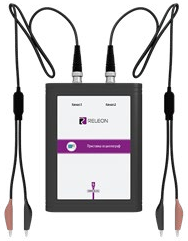 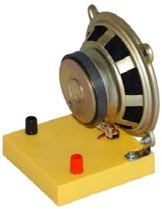 Рис. 1. Двухканальная приставка-	Рис. 2. Динамик низкочастотный осциллограф Releon		на подставке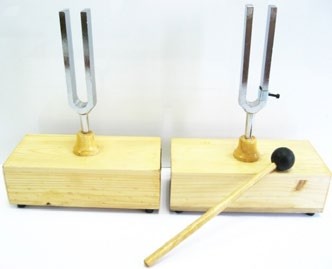 Рис. 3. Камертон на резонаторном ящикеХод экспериментаНа вертикальный вход осциллографа подключают микрофон и устанавливают диапазон раз- вёртки 30—150 Гц. Камертон подносят к микрофону и ударяют по камертону молоточком. Плавной подстройкой частоты развёртки и амплитуды синхронизации добиваются полученияна экране устойчивой осциллограммы, состоящей из нескольких периодов синусоиды, ампли- туда которой уменьшается по мере затухания колебаний камертона. Затем к осциллографу подключают динамик, который, в свою очередь, подключён к звуковому генератору, и наблю- дают изменения характеристик звуковых колебаний в зависимости от частоты и амплитуды.Далее ученики сопоставляют осциллограммы различных звуков с их высотой, тембром и гром- костью.Этап 4. Закрепление изученного материла, проверочная работаПредполагаемая продолжительность: 14 мин.Деятельность учителя: контролирует выполнение работы; проводит выборочную проверку; организует проверку выполнения заданий и анализ результатов.Деятельность учащихся: выполняют упражнение в тетради, выявляя закономерности; ана- лизируют данные и полученные результаты вычислений; обсуждают полученные результаты.Этап 5. РефлексияПредполагаемая продолжительность: 3 мин.Деятельность учителя: осуществляет рефлексивную статистику урока; демонстрирует фор- мулировку проблемы и целей урока; задаёт вопрос: «Как вы думаете, решена ли проблема, достигнута ли цель?» Если проблема не решена и цели не достигнуты, даёт своё объяснение. Кроме того, предлагает учащимся в дополнение к домашнему заданию подумать над способа- ми решения поставленной проблемы и достижения указанных целей.Деятельность учащихся: используя приложение (обучающую игру) Kahoot!, анализируют свои впечатления от урока; определяют степень соответствия поставленной цели результатам деятельности; высказывают оценочные суждения и соотносят результаты своей деятельности с целями урока.Для рефлексии используется приложение Kahoot! Учащиеся заходят по QR-коду и выбирают свой вариант ответа (рис. 4).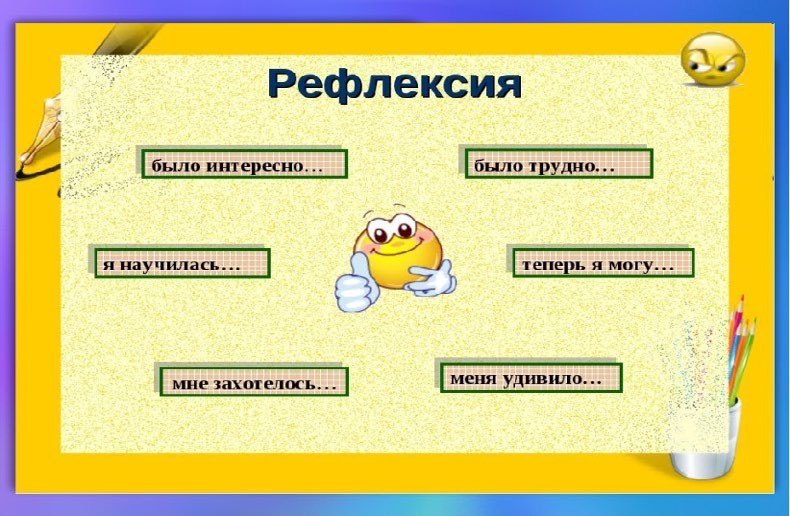 Рис. 4. Рефлексия на урокеЭтап 6. Домашнее задание (в зависимости от используемого учебника)Предполагаемая продолжительность: 2 минДеятельность учителя: информирует о домашнем задании; даёт комментарий по его выпол- нению.Деятельность учащихся: задают уточняющие вопросы о выполнении домашнего задания.Этап 1. Мотивация к деятельностиПредполагаемая продолжительность: 2 мин.Деятельность учителя: проверяет готовность к уроку; организует внимание класса к работе на уроке; создаёт положительный эмоциональный настрой у учащихся.Деятельность учащихся: эмоционально настраиваются на предстоящую учебную деятельность.Этап 2. Актуализация и обобщение знанийПредполагаемая продолжительность: 8 мин.Деятельность учителя: проводит фронтальную беседу; актуализирует имеющиеся знания у учащихся; проводит обобщение терминологического и понятийного аппарата, используемого для описания агрегатных состояний вещества; создаёт для учащихся проблемную ситуацию; по- буждает к высказыванию предложений о способе и средствах достижения поставленной цели. Деятельность учащихся: отвечают на вопросы; высказывают свои предположения; предла- гают и согласовывают с учителем тему и цели урока; предлагают способы и средства достиже- ния целей; выполняют тестирование в приложении MyTestX.Этап 3. Изучение нового материалаПредполагаемая продолжительность: 10 мин.Деятельность учителя: проводит фронтальную беседу; актуализирует имеющиеся знания у учащихся; проводит обобщение терминологического и понятийного аппарата, используемого для описания различных состояний вещества; создаёт для учащихся проблемную ситуацию; побуждает к высказыванию предложений о способе и средствах достижения поставленной це- ли; организует обсуждение просмотренного видеофрагмента.Деятельность учащихся: отвечают на вопросы; высказывают свои предположения, анализи- руют просмотренный видеофрагмент.Этап 4. Применение полученных знанийПредполагаемая продолжительность: 12 мин.Деятельность учителя: формулирует задание; контролирует выполнение работы; организует работу в малых группах; организует обсуждение результатов исследования; наводящими во- просами помогает выявить причинно-следственные связи между различными характеристика- ми звука, помогает выяснить причины допущенных инструментальных или статистических оши- бок, определить способы их исправления.Деятельность учащихся: отвечают на вопросы; анализируют график плавления льда и отвер- девания воды; выполняют лабораторную работу по проверке гипотезы о том, греют ли вареж- ки; работая в группах по инструкции, заполняют таблицу результатов; оформляют результаты измерений и расчёты в тетради.Учащиеся изучают график, изображённый на рисунке 1, и отвечают на вопросы.Что происходит на каждом участке графика? Какие участки графика соответствуют нагрева- нию?(Ответ: АВ и CD.)Как по графику можно судить об изменении температуры вещества при нагревании и охлаж- дении?(Ответ: при нагревании температура вещества повышается, а при охлаждении — понижается.)На каких участках графика температура вещества не меняется? Что это означает?(Ответ: ВС и EF; эти участки графика соответствуют процессам плавления льда и отвердевания воды.)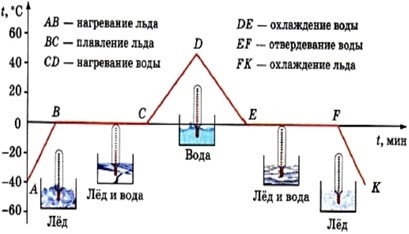 Рис. 1. График плавления льда и отвердевания воды4. Почему участки ВС и EF графика параллельны оси времени? (Ответ: температура вещества на этих участках не изменяется.)Деятельность учителя: — А теперь давайте выполним работу по проверке сформулировнной ранее гипотезы. Для этого необходимо провести эксперимент и проанализировать полученные данные. Не забудьте также сформулировать выводы.Ход работы1. Подключите датчик температуры (рис. 2) к компьютеру.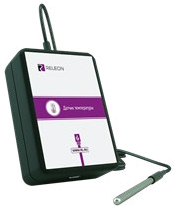 Рис. 2. Датчик температурыЗапустите программу Releon Lite.Определите температуру воздуха в классе. Сбросьте значения датчика температуры.Слегка касаясь датчиком температуры открытой ладони, определите максимальное значение температуры ладони (у каждого учащегося в группе).Измерьте температуру воздуха внутри варежки, лежащей на столе.Определите температуру ладони в варежках.Деятельность учащихся: проводят эксперимент; знакомят учителя с результатами выполнен- ной работы.Цель: определить, греют ли варежки. Гипотеза: отметьте ваше предположение:варежки греют;варежки сохраняют моё тепло. Далее заполняют таблицу.Прогнозируемая температураМаксимальная температураВерность прогнозаТемпература рукТемпература в пустых варежкахТемпература рук в варежкахЭтап 5. Контроль усвоения материала, обсуждение допущенных ошибок и их коррек- цияПредполагаемая продолжительность: 7 мин.Деятельность учителя: организует обсуждение результатов исследования; наводящими во- просами помогает учащимся сформулировать правильные выводы; отмечает противоречия между ожидаемыми и полученными результатами.Деятельность учащихся: сравнивают средние результаты своей группы с результатами, полу- ченными другими группами; формулируют выводы и оформляют лабораторное исследование в тетради или на специальных бланках.Этап 6. Домашнее задание, рефлексияПредполагаемая продолжительность: 6 мин.Деятельность учителя: информирует учащихся о домашнем задании; даёт комментарий по его выполнению; предлагает анкету для рефлексии к уроку и предлагает рассчитать индивиду- альный индекс качества урока;осуществляет рефлексивную статистику урока по количеству учащихся, у которых индекс каче- ства выше значения 5; демонстрирует формулировки проблемы и целей урока; спрашивает:«Как вы думаете, решена ли проблема, достигнуты ли цели?» Если проблема не решена и цели не достигнуты, даёт своё объяснение. Кроме того, предлагает учащимся в дополнение к до- машнему заданию подумать над способами решения поставленной проблемы и достижения указанных целей.Деятельность учащихся: задают уточняющие вопросы о выполнении домашнего задания; рассчитывают индивидуальный индекс качества урока; определяют степень соответствия по- ставленных целей результатам деятельности, степень своего продвижения к целям; высказыва- ют оценочные суждения и соотносят результаты своей деятельности с целями урока.Выберите подходящие вам утверждения и подсчитайте сумму балловВыберите подходящие вам утверждения и подсчитайте сумму балловВыберите подходящие вам утверждения и подсчитайте сумму балловВыберите подходящие вам утверждения и подсчитайте сумму баллов№Утверждение0 баллов1 балл1На уроке я работалне активноактивно2Своей работой на уроке яне доволендоволен3За урок яусталне устал4Моё настроениестало хужестало лучше5Материал урока мне былне понятенпонятен6Материал урока мне былбесполезенполезен7Материал урока мне былскученинтересен8Материал урока мне былтруденне труден9Связь урока с другими наукамине заметназаметна№ п/пДавлениепо датчику р, ПаПлотность жидкости , кг/м3Высота от конца трубки до поверх- ности жидкости h, мРасчётное давление р, Па123456АБВНомер экспе- риментаОбъём г. в.V1, млОбъём х. в.V2, млНачальная температура г. в.t1, СНачальная температура х. в.t2, СТемпература смесиtк, С123Номер экспе- риментаМасса г. в.m1, кгМасса х. в.m2, кгКоличество теплоты Q1, ДжКоличество теплоты Q2, ДжСоотношение междуQ1 и Q2123АБМасса холодной воды в калори- метре,m2, кгНачальная тем- пература х. в. t2, СМасса металли- ческого цилин- драm1, кгНачальная тем- пература цилин- драt1, СОбщая темпера- тура воды и ме- таллического цилиндраtк, СФормулыА) Q mtБ) cmΔtФизические величиныУдельная теплота парообразования жидкостиКоличество теплоты, необходимое для нагревания твёрдого веществаУдельная теплота плавления веществаУдельная теплоёмкость веществаАБКультураГлубина заделки семян, смМин. дис- танцияв ряду, смМежду- рядья, смМин. тем- пература почвы, СВыносли- вость*Всходы, кол-во днейАрбузы1,510010015Т6—15Бобы2,5126010В3—8Горох24909В3—7Горчица0,6126010Ув3—7Дыни1,210010020От5—10Кабачки2,510010015Т4—8КультураГлубина заделки семян, смМин. дис- танцияв ряду, смМежду- рядья, смМин. тем- пература почвы, СВыносли- вость*Всходы, кол-во днейЛук репчатый1,26—825/2010ВМангольд1,27—840/2510В8—15Морковь1,22,530/2510В9—15Огурцы1,51012015От4—8Овсяный корень1,2330/2012Ув7—14Пастернак25—63011Ов10—16Петрушка12,53010Ов12—20Редис1,2525/1510В3—7Салат0,420/1030/255В4—10Свёкла1,210/830/2010В8—16Скорцонера1,2330/2512Ув7—14Тыква2,512012015Т4—8Фасоль2,510/845/3015Т4—10Шпинат1,210/830/256Ов4—7№ п/пКультураМин. температура почвы,СОптимальный период высадки семян1Морковь1010—15 мая2Огурцы1515—20 мая34Свёкла1025—30 апреля